СХЕМА ТЕПЛОСНАБЖЕНИЯГрайворонского городского округа на период до 2038 года(Актуализация 2022)Том 2 - ОБОСНОВЫВАЮЩИЕ МАТЕРИАЛЫГрайворон 2021Глава 1. Существующее положение в сфере производства, передачи и потребления тепловой энергии для целей теплоснабженияЧасть 1. Функциональная структура теплоснабженияТеплоснабжение Грайворонского городского округа осуществляется 
20 котельными, которые находятся на техническом обслуживании АО «Грайворон-теплоэнерго». На базе указанных источников теплоты сформирована система распределительных тепловых сетей, обеспечивающая транспорт теплоты по водяным тепловым сетям для целей отопления и горячего водоснабжения.Распределительные тепловые сети от всех котельных находятся на балансе 
АО «Грайворон-теплоэнерго».В таблице 1 представлены зоны действия и распределение эксплуатационной ответственности между теплоснабжающими и теплосетевыми организациями обслуживающими Грайворонскмй городской округ.Таблица 1Зоны действия и распределение эксплуатационной ответственности между теплоснабжающими и теплосетевыми организациями Грайворонского городского округаРаспределение тепловой нагрузки потребителей сетей центрального теплоснабжения между котельными Грайворонского городского округа представлено 
на рисунке 1.Рисунок 1 Распределение тепловой нагрузки потребителей сетей центрального теплоснабжения между котельными Грайворонского городского округаТепловые нагрузки объектов индивидуальной жилой застройки и мелких потребителей учреждений социальной защиты, образования, здравоохранения, культуры обеспечиваются от индивидуальных систем отопления. Подключение существующей индивидуальной застройки к сетям централизованного теплоснабжения не планируется.Зоны действия котельных Грайворонского городского округа представлены 
на рисунках 2-20.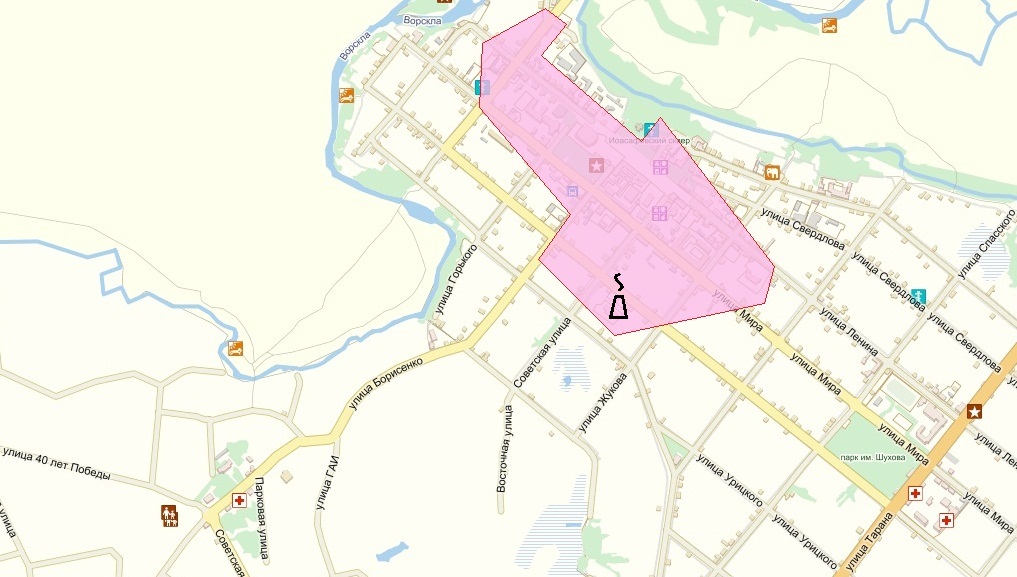 Рисунок 2. Зона действия котельной Луначарского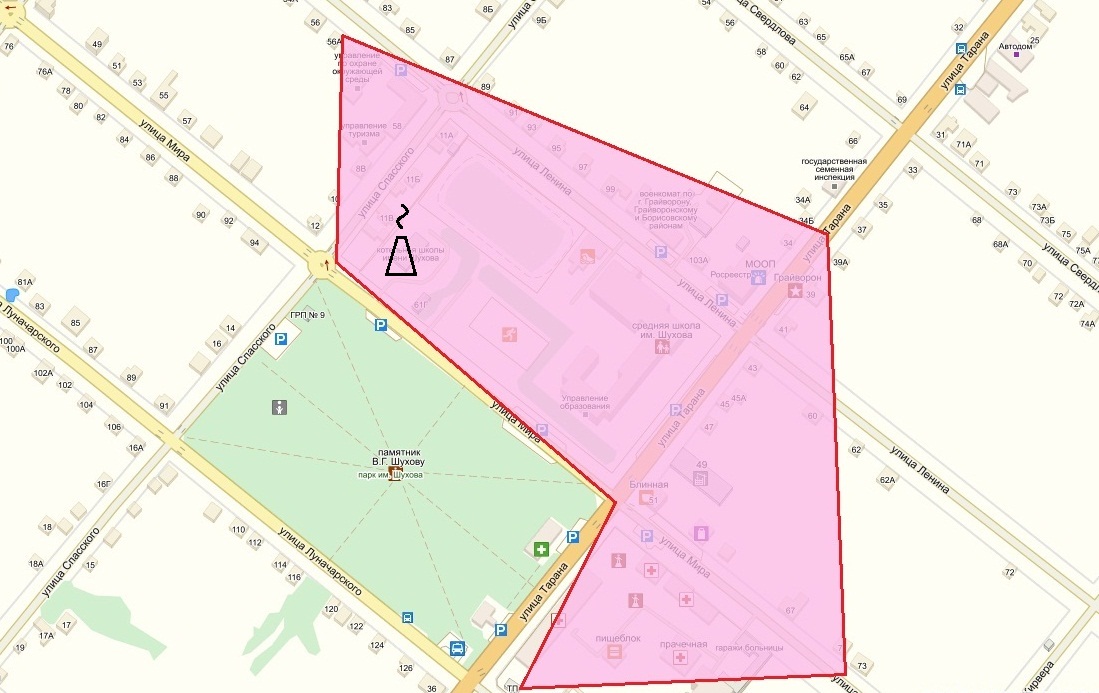 Рисунок 3. Зона действия котельной Шухова 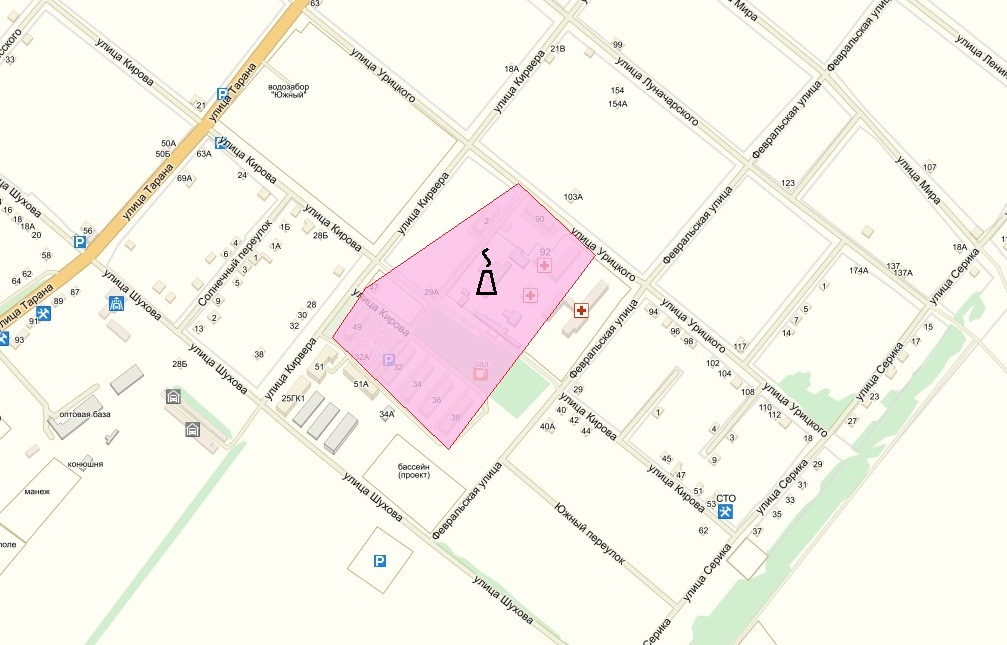 Рисунок 4. Зона действия котельной ПНИ 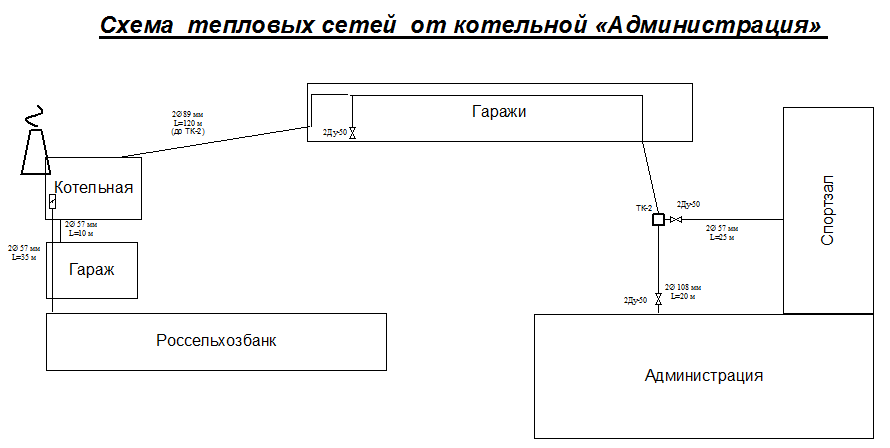 Рисунок 5. Зона действия котельной Администрация района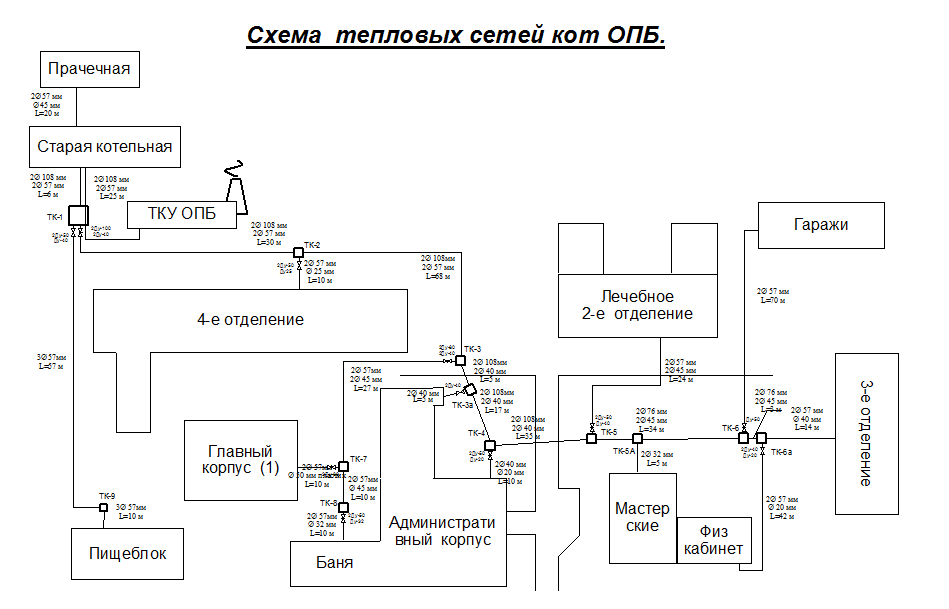 Рисунок 6. Зона действия котельной ОПБ ТКУ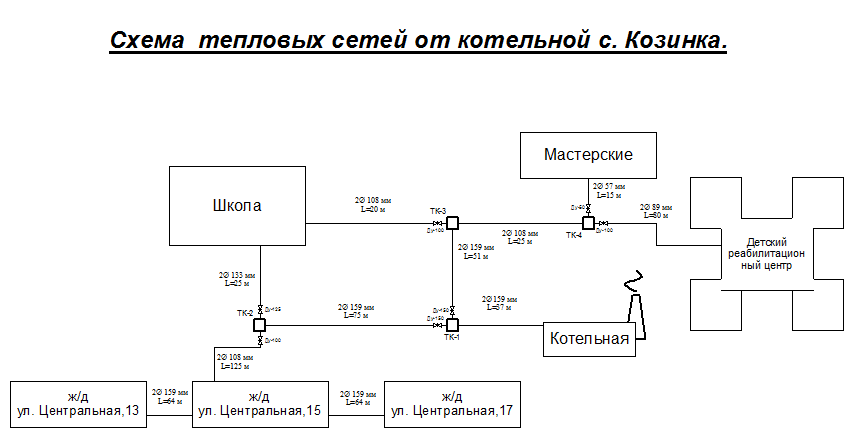 Рисунок 7. Зона действия котельной с. Козинка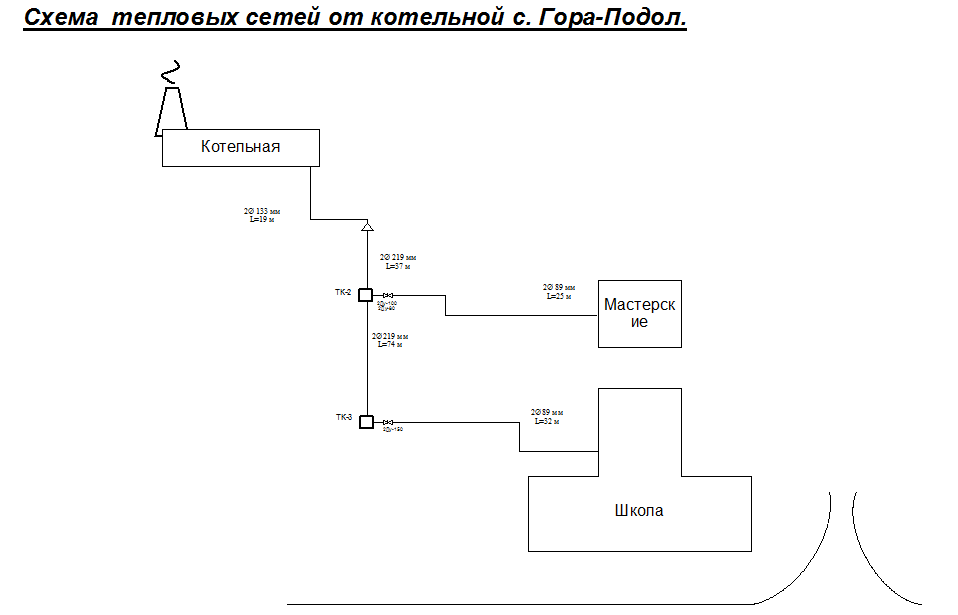 Рисунок 8. Зона действия котельной с. Гора-Подол (школа)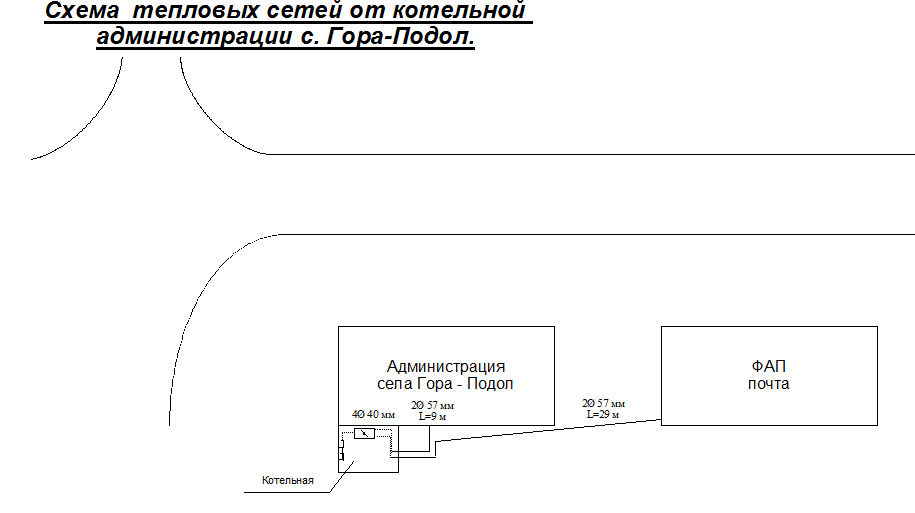 Рисунок 9. Зона действия котельной с. Гора-Подол (администрация)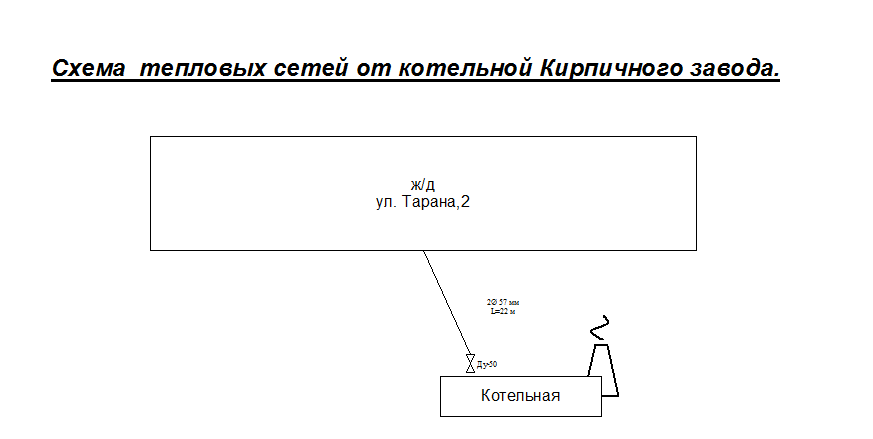 Рисунок 10. Зона действия котельной Кирпичный завод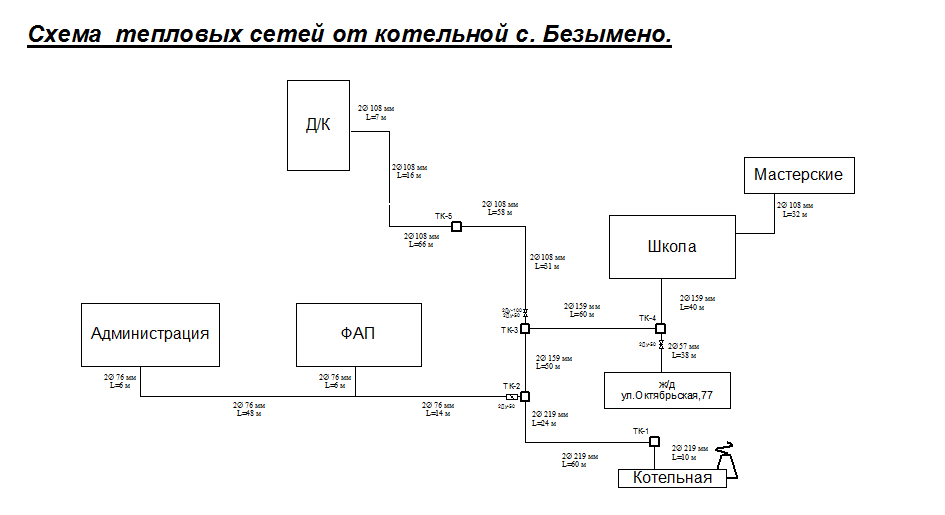 Рисунок 11. Зона действия котельной с. Безымено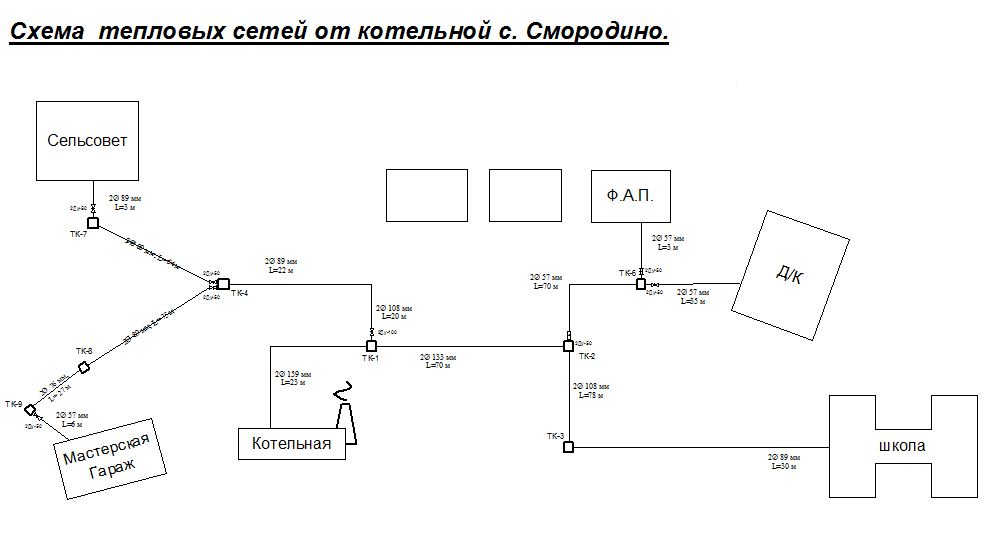 Рисунок 12. Зона действия котельной с. Смородино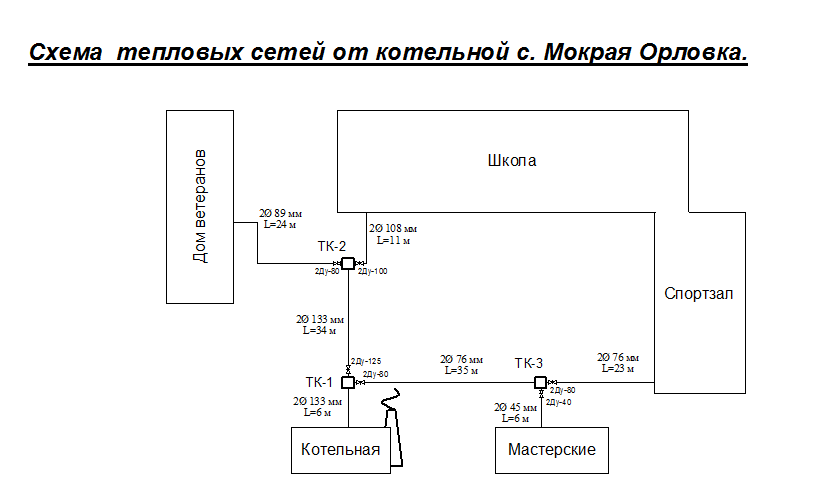 Рисунок 13. Зона действия котельной с. Мокрая Орловка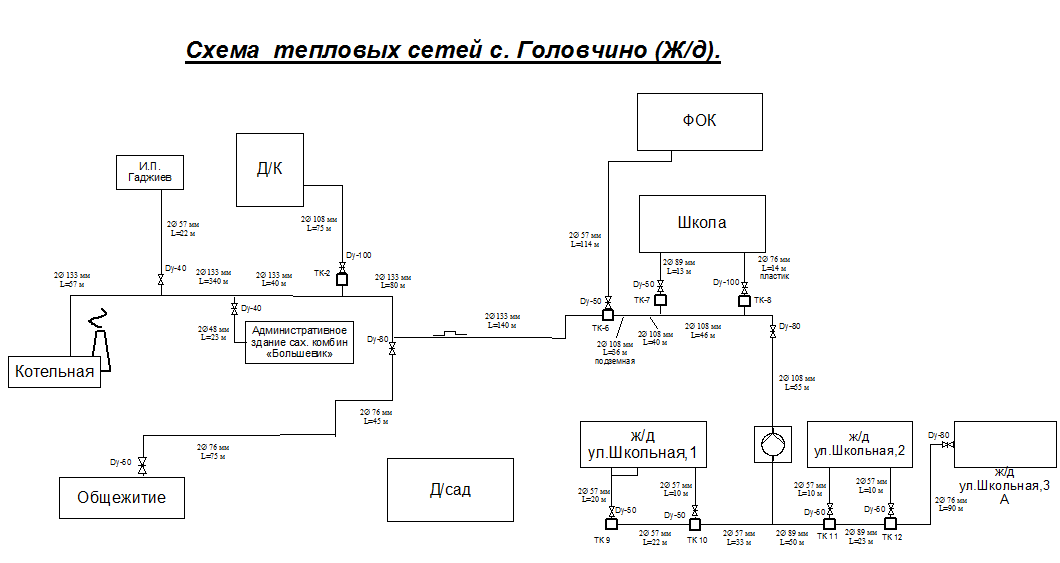 Рисунок 14. Зона действия котельной с. Головчино (поселок)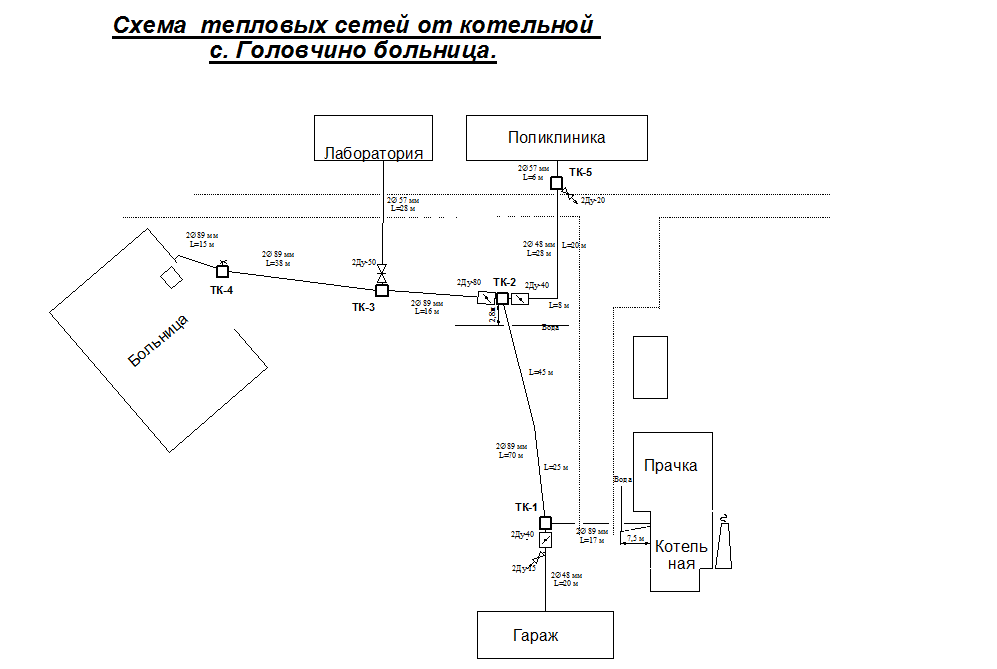 Рисунок 15. Зона действия котельной с. Головчино (больница)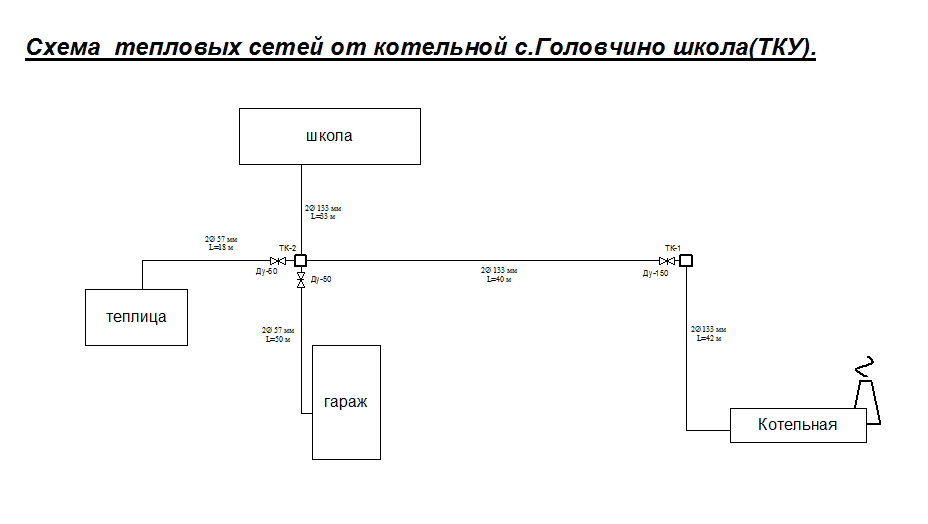 Рисунок 16. Зона действия котельной с. Головчино (школа)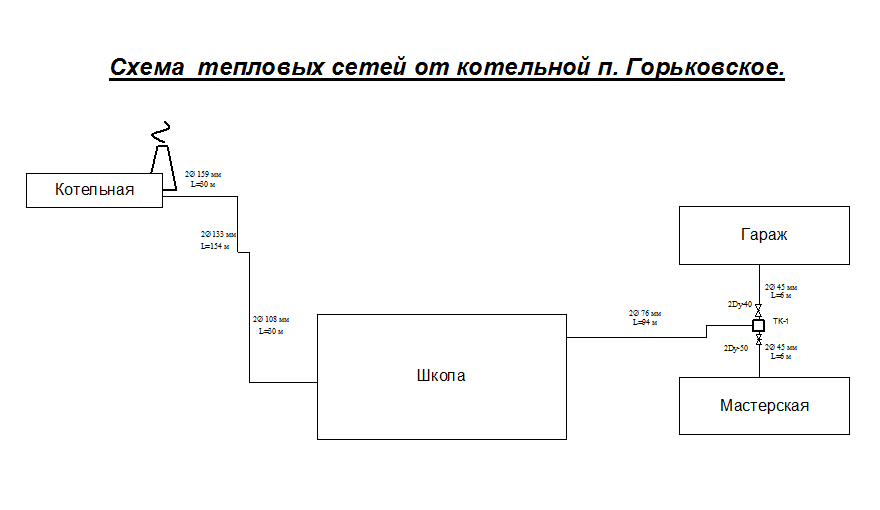 Рисунок 17. Зона действия котельной п. Горьковский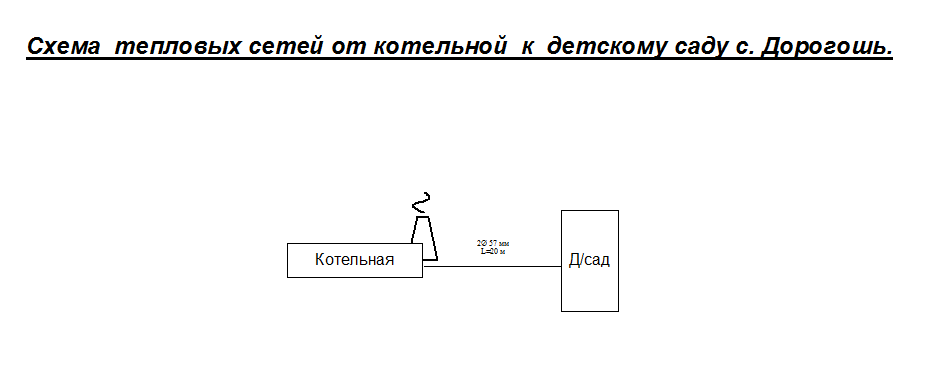 Рисунок 18. Зона действия котельной с. Дорогощь (детский сад)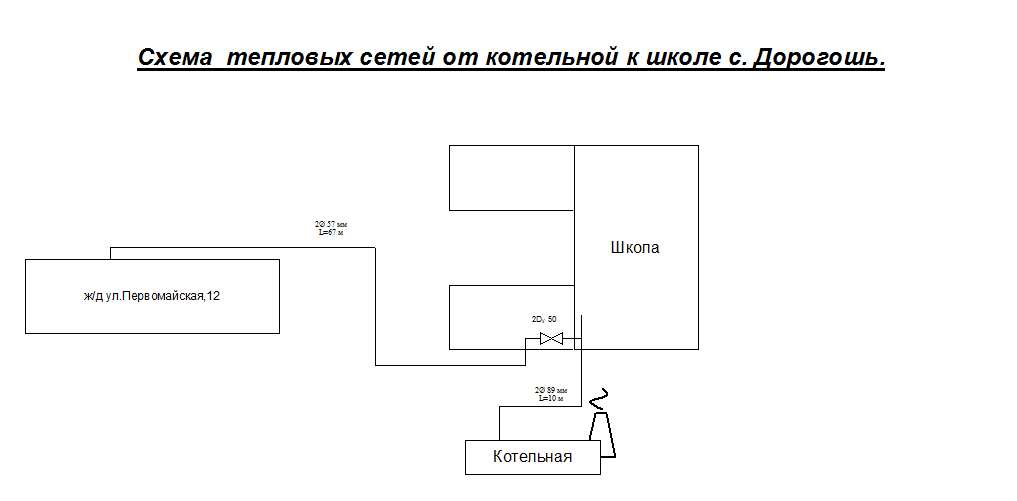 Рисунок 19. Зона действия котельной с. Дорогощь (школа)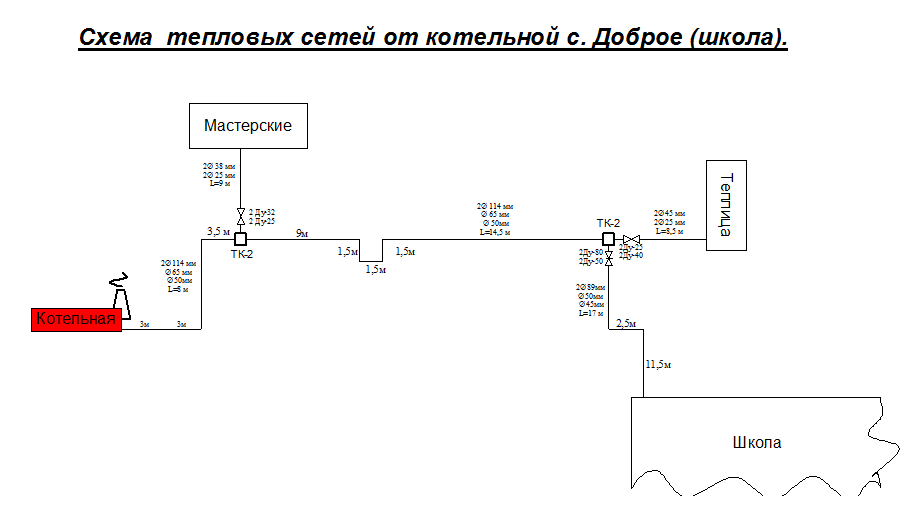 Рисунок 20. Зона действия котельной с. Доброе (школа)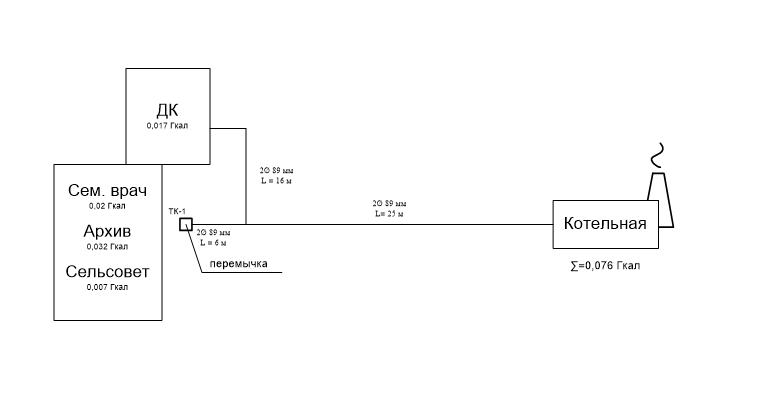 Рисунок 21. Зона действия котельной с. Замостье (архив)Часть 2. Источники тепловой энергииВ данном разделе рассматриваются показатели работы источников тепловой энергии, расположенных на территории Грайворонского городского округа.1.2.1. Структура основного оборудованияКотельная ЛуначарскогоУстановленная тепловая мощность котельной составляет 6,64 Гкал/час. Котельная Луначарского предназначена для обеспечения тепловой энергией жилых и социальных потребителей, находящихся на территории Грайворонского городского округа. 
В котельной установлено 2 водогрейных котла типа КСВ-1,86Г тепловой производительностью 1,6 Гкал/час, и 2 водогрейных котла КВа-2,0 тепловой производительностью 1,72 Гкал/час. Топливо – природный газ. Резервного топлива нет.Регулирование отпуска теплоты – качественное по нагрузке отопления. Температурный график отпуска теплоты с котельной 95/70 ºС. Схема присоединения потребителя к тепловым сетям – закрытая, зависимая. ГВС – отсутствует.Параметры давления сетевой воды в подающем трубопроводе - 4,0 кгс/см2. Структура основного оборудования котельной Луначарского представлена 
в таблицах 2 - 3.Таблица 2Структура основного оборудования котельной ЛуначарскогоТаблица 3Структура насосного оборудования котельнойКотельная ШуховаУстановленная тепловая мощность котельной составляет 2,45 Гкал/час. Котельная Шухова предназначена для обеспечения тепловой энергией жилых и социальных потребителей, находящихся на территории Грайворонского городского округа. 
В котельной установлен 1 водогрейный котел типа КВа-1,6 тепловой производительностью 1,38 Гкал/час и 1 водогрейный котел типа КВа-1,25 тепловой производительностью 1,08 Гкал/час.Топливо – природный газ. Резервного топлива нет.Регулирование отпуска теплоты – качественное по нагрузке отопления. Температурный график отпуска теплоты с котельной 95/70 ºС. Схема присоединения потребителя к тепловым сетям – закрытая, зависимая. ГВС – отсутствует.Параметры давления сетевой воды в подающем трубопроводе - 4,0 кгс/см2.Структура основного оборудования котельной Шухова представлена 
в таблицах 4 - 5.Таблица 4Структура основного оборудования котельной ШуховаТаблица 5Насосное оборудование котельнойКотельная ПНИУстановленная тепловая мощность котельной составляет 2,51 Гкал/час. Котельная ПНИ для обеспечения тепловой энергией жилых и социальных потребителей, находящихся на территории Грайворонского городского округа. В котельной установлено 4 водогрейных котла типа НР-18 тепловой производительностью 0,52 Гкал/час 
и 1 водогрейный котел LamborghiniMegaPrex N500 тепловой производительностью 
0,43 Гкал/час.Топливо – природный газ. Резервного топлива нет.Регулирование отпуска теплоты – качественное по нагрузке отопления. Температурный график отпуска теплоты с котельной 95/70 ºС. Схема присоединения потребителя к тепловым сетям – закрытая, зависимая. ГВС – присутствует.Параметры давления сетевой воды в подающем трубопроводе - 4,5 кгс/см2. Структура основного оборудования котельной №3 представлена в таблицах 6 - 7.Таблица 6Структура основного оборудования котельной ПНИТаблица 7Структура насосного оборудования Котельной ПНИКотельная Администрация районаУстановленная тепловая мощность котельной составляет 0,344 Гкал/час. Котельная Администрации района предназначена для обеспечения тепловой энергией жилых 
и социальных потребителей, находящихся на территории Грайворонского городского округа. В котельной установлено 4 водогрейных котла типа Хопёр-100 тепловой производительностью 0,09 Гкал/час.Топливо – природный газ. Резервного топлива нет.Регулирование отпуска теплоты – качественное по нагрузке отопления. Температурный график отпуска теплоты с котельной 95/70 ºС. Схема присоединения потребителя к тепловым сетям – закрытая, зависимая. ГВС – отсутствует.Параметры давления сетевой воды в подающем трубопроводе - 2,0 кгс/см2.Структура основного оборудования котельной №4 представлена в таблицах 8 - 9.Таблица 8Структура основного оборудования котельной Администрация районаТаблица 9Насосное оборудование Котельной Администрация районаКотельная ОПБ ТКУУстановленная тепловая мощность котельной составляет 1,03 Гкал/час. Котельная ОПБ ТКУ предназначена для обеспечения тепловой энергией социальных потребителей, находящихся на территории Грайворонского городского округа. В котельной установлен 
1 водогрейный котел типа ТТМ-400 тепловой производительностью 0,35 Гкал/час 
и 1 водогрейный котел типа ТТМ-800 тепловой производительностью 0,69 Гкал/час.Топливо – природный газ. Резервного топлива нет.Регулирование отпуска теплоты – качественное по нагрузке отопления. Температурный график отпуска теплоты с котельной 95/70 ºС. Схема присоединения потребителя к тепловым сетям – закрытая, зависимая. Система ГВС закрытая.Параметры давления сетевой воды в подающем трубопроводе - 3,0 кгс/см2.Структура основного оборудования котельной №5 представлена в таблице 10.Таблица 10Структура основного оборудования котельной ОПБ ТКУКотельная с. Козинка ТКУУстановленная тепловая мощность котельной составляет 1,1 Гкал/час. Котельная ТКУ с. Козинка предназначена для обеспечения тепловой энергией жилых и социальных потребителей, находящихся на Козинской сельской территории. В котельной установлено 2 водогрейных котла типа Вулкан VK-550 тепловой производительностью 0,47 Гкал/час.Топливо – природный газ. Резервного топлива нет.Регулирование отпуска теплоты – качественное по нагрузке отопления. Температурный график отпуска теплоты с котельной 95/70 ºС. Схема присоединения потребителя к тепловым сетям – закрытая, зависимая. ГВС – отсутствует.Параметры давления сетевой воды в подающем трубопроводе - 4,0 кгс/см2.Структура основного оборудования котельной с. Козинка ТКУ представлена 
в таблице 11.Таблица 11Структура основного оборудования котельной с. Козинка ТКУКотельная с. Гора-Подол (школа)Установленная тепловая мощность котельной составляет 2,58 Гкал/час. Котельная с. Гора – Подол (школа) предназначена для обеспечения тепловой энергией жилых 
и социальных потребителей, находящихся на Гора-Подольской сельской территории. 
В котельной установлен 3 водогрейный котел типа Факел Г тепловой производительностью 0,9 Гкал/час.Топливо – природный газ. Резервного топлива нет.Регулирование отпуска теплоты – качественное по нагрузке отопления. Температурный график отпуска теплоты с котельной 95/70 ºС. Схема присоединения потребителя к тепловым сетям – закрытая, зависимая. ГВС – отсутствует.Параметры давления сетевой воды в подающем трубопроводе 3,0 кгс/см2.Структура основного оборудования котельной с. Гора-Подол (школа) представлена в таблицах 12 - 13.Таблица 12Структура основного оборудования котельной с. Гора-Подол (школа)Таблица 13Насосное оборудование Котельной с. Гора-Подол (школа)Котельная с. Гора-Подол (администрация)Установленная тепловая мощность котельной составляет 0,056 Гкал/час. Котельная с. Гора-Подол (администрация) для обеспечения тепловой энергией жилых и социальных потребителей, находящихся на Гора-Подольской сельской территории. В котельной установлено 2 водогрейных котла типа Elektrolux тепловой производительностью 
0,026 Гкал/час.Топливо – природный газ. Резервного топлива нет.Регулирование отпуска теплоты – качественное по нагрузке отопления. Температурный график отпуска теплоты с котельной 95/70 ºС. Схема присоединения потребителя к тепловым сетям – закрытая, зависимая. ГВС – отсутствует.Параметры давления сетевой воды в подающем трубопроводе - 1,5 кгс/см2.Структура основного оборудования котельной с. Гора-Подол (администрация) представлена в таблицах 14 - 15.Таблица 14Структура основного оборудования с. Гора-Подол (администрация)Таблица 15Насосное оборудование с. Гора-Подол (администрация)Котельная Кирпичный заводУстановленная тепловая мощность котельной составляет 0,168 Гкал/час. Котельная Кирпичный завод предназначена для обеспечения тепловой энергией жилых 
и социальных потребителей, находящихся на Гора-Подольской сельской территории. 
В котельной установлено 2 водогрейных котла типа ИШМА-100 тепловой производительностью 0,08 Гкал/час.Топливо – природный газ. Резервного топлива нет.Регулирование отпуска теплоты – качественное по нагрузке отопления. Температурный график отпуска теплоты с котельной 95/70 ºС. Схема присоединения потребителя к тепловым сетям – закрытая, зависимая. ГВС – отсутствует.Параметры давления сетевой воды в подающем трубопроводе - 2,5 кгс/см2.Структура основного оборудования котельной Кирпичный завод представлена 
в таблицах 16 - 17.Таблица 16Структура основного оборудования котельной Кирпичный заводТаблица 17Насосное оборудование Котельной Кирпичный заводКотельная с. БезыменоУстановленная тепловая мощность котельной составляет 2,07 Гкал/час. Котельная с. Безымено предназначена для обеспечения тепловой энергией жилых и социальных потребителей, находящихся на Безыменской сельской территории. В котельной установлено 3 водогрейных котла типа Е-1/9 тепловой производительностью 
0,69 Гкал/час.Топливо – природный газ. Резервного топлива нет.Регулирование отпуска теплоты – качественное по нагрузке отопления. Температурный график отпуска теплоты с котельной 95/70 ºС. Схема присоединения потребителя к тепловым сетям – закрытая, зависимая. ГВС – отсутствует.Параметры давления сетевой воды в подающем трубопроводе - 4,0  кгс/см2.Структура основного оборудования Котельной с. Безымено представлена 
в таблицах 18 - 19.Таблица 18Структура основного оборудования Котельной с. БезыменоТаблица 19Насосное оборудование Котельной с. БезыменоКотельная с. СмородиноУстановленная тепловая мощность котельной составляет 1,56 Гкал/час. Котельная с. Смородино предназначена для обеспечения тепловой энергией жилых и социальных потребителей, находящихся на Смородинской сельской территории. В котельной установлено 3 водогрейных котла типа НР-18 тепловой производительностью 
0,52 Гкал/час.Топливо – природный газ. Резервного топлива нет.Регулирование отпуска теплоты – качественное по нагрузке отопления. Температурный график отпуска теплоты с котельной 95/70 ºС. Схема присоединения потребителя к тепловым сетям – закрытая, зависимая. ГВС – отсутствует.	Параметры давления сетевой воды в подающем трубопроводе - 3,0  кгс/см2.Структура основного оборудования Котельной с. Смородино представлена 
в таблицах 20 - 21.Таблица 20Структура основного оборудования Котельной с. СмородиноТаблица 21Насосное оборудование Котельной с. СмородиноКотельной с. Мокрая ОрловкаУстановленная тепловая мощность котельной составляет 1,2 Гкал/час. Котельная 
с. Мокрая Орловка предназначена для обеспечения тепловой энергией жилых 
и социальных потребителей, находящихся на Мокроорловской сельской территории. 
В котельной установлено 2 водогрейных котла типа КВГ 0,7-115 тепловой производительностью 0,6 Гкал/час.Топливо – природный газ. Резервного топлива нет.Регулирование отпуска теплоты – качественное по нагрузке отопления. Температурный график отпуска теплоты с котельной 95/70 ºС. Схема присоединения потребителя к тепловым сетям – закрытая, зависимая. ГВС – отсутствует.Параметры давления сетевой воды в подающем трубопроводе - 2,4  кгс/см2.Структура основного оборудования Котельной с. Мокрая Орловка представлена 
в таблицах 22 - 23.Таблица 22Структура основного оборудования Котельной с. Мокрая ОрловкаТаблица 23Насосное оборудование Котельной с. Мокрая ОрловкаКотельная с. Головчино (поселок)Установленная тепловая мощность котельной составляет 1,8 Гкал/час. Котельная 
с. Головчино (поселок) предназначена для обеспечения тепловой энергией жилых 
и социальных потребителей, находящихся на Головчинской сельской территории. 
В котельной установлено 3 водогрейных котла типа КВГ 0,7-115 тепловой производительностью 0,6 Гкал/часТопливо – природный газ. Резервного топлива нет.Регулирование отпуска теплоты – качественное по нагрузке отопления. Температурный график отпуска теплоты с котельной 95/70 ºС. Схема присоединения потребителя к тепловым сетям – закрытая, зависимая. ГВС – отсутствует.Параметры давления сетевой воды в подающем трубопроводе - 3,8  кгс/см2.Структура основного оборудования Котельной с. Головчино (поселок) представлена в таблицах 24-25.Таблица 24Структура основного оборудования Котельной с. Головчино (поселок)Таблица 25Насосное оборудование Котельной с. Головчино (поселок)Котельная с. Головчино (больница)Установленная тепловая мощность котельной составляет 0,246 Гкал/час. Котельная с. Головчино (больница) предназначена для обеспечения тепловой энергией жилых 
и социальных потребителей, находящихся на Головчинской сельской территории. 
В котельной установлено 3 водогрейных котла типа ИШМА-100 тепловой производительностью 0,08 Гкал/час.Топливо – природный газ. Резервного топлива нет.Регулирование отпуска теплоты – качественное по нагрузке отопления. Температурный график отпуска теплоты с котельной 95/70 ºС. Схема присоединения потребителя к тепловым сетям – закрытая, зависимая. ГВС – отсутствует.Параметры давления сетевой воды в подающем трубопроводе - 2,0 кгс/см2.Структура основного оборудования котельной представлена в таблицах 26-27.Таблица 26Структура основного оборудования Котельной с. Головчино (больница)Таблица 27Насосное оборудование Котельной с. Головчино (больница)Котельная с. Головчино ТКУУстановленная тепловая мощность котельной составляет 1 Гкал/час. Котельная 
с. Головчино ТКУ предназначена для обеспечения тепловой энергией социальных потребителей, находящихся на Головчинской сельской территории. В котельной установлено 2 водогрейных котла типа VK-500 тепловой производительностью 
0,43 Гкал/час.Топливо – природный газ. Резервного топлива нет.Регулирование отпуска теплоты – качественное по нагрузке отопления. Температурный график отпуска теплоты с котельной 95/70 ºС. Схема присоединения потребителя к тепловым сетям – закрытая, зависимая. ГВС – отсутствует.Параметры давления сетевой воды в подающем трубопроводе - 4,0 кгс/см2.Структура основного оборудования Котельной с. Головчино ТКУ представлена 
в таблице 28.Таблица 28Структура основного оборудования Котельной с. Головчино ТКУКотельная п. ГорьковскийУстановленная тепловая мощность котельной составляет 1,72 Гкал/час. Котельная пос. Горьковский предназначена для обеспечения тепловой энергией жилых и социальных потребителей, находящихся на Горьковской сельской территории. В котельной установлено 2 водогрейных котла типа КВа-1Г тепловой производительностью
 0,86 Гкал/час.Топливо – природный газ. Резервного топлива нет.Регулирование отпуска теплоты – качественное по нагрузке отопления. Температурный график отпуска теплоты с котельной 95/70 ºС. Схема присоединения потребителя к тепловым сетям – закрытая, зависимая. ГВС – отсутствует.Параметры давления сетевой воды в подающем трубопроводе - 3,4 кгс/см2.Структура основного оборудования Котельной п. Горьковский представлена 
в таблицах 29-30.Таблица 29Структура основного оборудования котельной п. ГорьковкийТаблица30Насосное оборудование п. ГорьковскийКотельная с. Дорогощь (детский сад)Установленная тепловая мощность котельной составляет 0,086 Гкал/час. Котельная с. Дорогощь (детский сад) предназначена для обеспечения тепловой энергией жилых 
и социальных потребителей, находящихся на Дорогощанской сельской территории. 
В котельной установлено 2 водогрейных котла типа БЭМ-0,05 тепловой производительностью 0,043 Гкал/час.Топливо – природный газ. Резервного топлива нет.Регулирование отпуска теплоты – качественное по нагрузке отопления. Температурный график отпуска теплоты с котельной 95/70 ºС. Схема присоединения потребителя к тепловым сетям – закрытая, зависимая. ГВС – отсутствует.Параметры давления сетевой воды в подающем трубопроводе - 0,5 кгс/см2.Структура основного оборудования Котельной с. Дорогощь (детский сад) представлена в таблицах 31-32.Таблица 31Структура основного оборудования Котельной с. Дорогощь (детский сад)Таблица32Насосное оборудованиеКотельной с. Дорогощь (детский сад)Котельная с. Дорогощь (школа)Установленная тепловая мощность котельной составляет 0,172 Гкал/час. Котельная с. Дорогощь (школа) предназначена для обеспечения тепловой энергией жилых 
и социальных потребителей, находящихся на Дорогощанской сельской территории. 
В котельной установлено 2 водогрейных котла типа КЧМ-5, тепловой производительностью 0,086 Гкал/час.Топливо – природный газ. Резервного топлива нет.Регулирование отпуска теплоты – качественное по нагрузке отопления. Температурный график отпуска теплоты с котельной 95/70 ºС. Схема присоединения потребителя к тепловым сетям – закрытая, зависимая. ГВС – отсутствует.Параметры давления сетевой воды в подающем трубопроводе - 1,2  кгс/см2.Структура основного оборудования Котельной с. Дорогощь (школа) представлена 
в таблицах 33-34.Таблица 33Структура основного оборудования Котельной с. Дорогощь (школа)Таблица 34Насосное оборудование Котельной с. Дорогощь (школа)Котельная с. Доброе (школа)Установленная тепловая мощность котельной составляет 0,516 Гкал/час. Котельная с. Доброе предназначена для обеспечения тепловой энергией жилых и социальных потребителей, находящихся на Доброивановской сельской территории. В котельной установлено 2 водогрейных котла типа BUDERUS тепловой производительностью 
0,26 Гкал/час.Топливо – природный газ. Резервного топлива нет.Регулирование отпуска теплоты – качественное по нагрузке отопления. Температурный график отпуска теплоты с котельной 95/70 ºС. Схема присоединения потребителя к тепловым сетям – закрытая, зависимая. Система ГВС закрытая.Параметры давления сетевой воды в подающем трубопроводе - 2,8 кгс/см2.Структура основного оборудования Котельной с. Доброе (школа) представлена 
в таблицах 35-36.Таблица 35Структура основного оборудования Котельной с. Доброе (школа)Таблица36Насосное оборудованиеКотельной с. Доброе (школа)Котельная с. ЗамостьеУстановленная тепловая мощность котельной составляет 0,151 Гкал/час. Котельная с. Замостье предназначена для обеспечения тепловой энергией жилых и социальных потребителей, находящихся на территории с. Замостье. В котельной установлено 
2 водогрейных котла типа ИШМА-100У и Ишма-80У тепловой производительностью 0,151 Гкал/час.Топливо – природный газ. Резервного топлива нет.Регулирование отпуска теплоты – качественное по нагрузке отопления. Температурный график отпуска теплоты с котельной 95/70 ºС. Схема присоединения потребителя к тепловым сетям – закрытая, зависимая. Система ГВС отсутствует.Параметры давления сетевой воды в подающем трубопроводе - 2,8 кгс/см2.Структура основного оборудования Котельной с. Замостье представлена 
в таблицах 37-38.Таблица 37Структура основного оборудования Котельной с. ЗамостьеТаблица 38Насосное оборудование Котельной с. ЗамостьеПараметры установленной мощности теплофикационного оборудования источников тепловой энергии Грайворонского городского округа представлены в таблице 38 и на рисунке 21.1.2.2 Параметры установленной тепловой мощности источника тепловой энергии, в том числе теплофикационного оборудования 
и теплофикационнойустановки.Параметры установленной мощности теплофикационного оборудования источников тепловой энергии Грайворонского городского округа представлены 
в таблице 37и на рисунке 21.Таблица 37Параметры установленной мощности теплофикационного оборудования Грайворонского городского округаРисунок 22.Установленная мощность котельных Грайворонского городского округа1.2.3 Ограничения тепловой мощности и параметры располагаемой тепловой мощности. Объем потребления тепловой мощности на собственные и хозяйственные нужды и параметры тепловой мощности нетто.В соответствии с информацией, предоставленной АО «Грайворон-теплоэнерго», располагаемая мощность котельных соответствует их установленной мощности. Таким образом, ограничения тепловой мощности отсутствуют.Значительную долю тепловой энергии потребляемой на собственные нужды котельными потребляет водоподготовка. Тепловая энергия в виде горячей воды используется на подогрев исходной холодной воды для подпитки котлов и тепловых сетей, а также используется на прочие хозяйственные нужды.Сведения о располагаемой мощности, значениях нагрузки на собственные 
и хозяйственные нужды и тепловая мощность нетто котельных Грайворонского городского округа представлены в таблице 38 и на рисунке 22.Таблица38Сведения о располагаемой мощности, значениях нагрузки на собственные 
и хозяйственные нужды и тепловая мощность нетто источников тепловой энергииРисунок 22. Мощность нетто котельных Грайворонского городского округа1.2.4. Сроки ввода в эксплуатацию основного оборудования, 
год последнего освидетельствования при допуске к эксплуатации после ремонта, год продления ресурса и мероприятия по продлению ресурса.Теплоснабжение Грайворонского городского округа осуществляется 
20 котельными. Основное топливо – природный газ. Сведенья о сроках ввода 
в эксплуатацию основного оборудования представлены в таблице 39.Таблица 39Сведенья о сроках ввода в эксплуатацию основного оборудования1.2.5. Схемы выдачи тепловой мощностиИнформационные материалы по принципиальным и тепломеханическим схемам котельных не предоставлены теплоснабжающими организациями.1.2.6. Способы регулирования отпуска тепловой энергии 
от источников тепловой энергии с обоснованием выбора графика изменения температур ирасхода теплоносителя в зависимости от температуры наружного воздуха.Основной задачей регулирования отпуска тепловой энергии в системах теплоснабжения является поддержание заданной температуры воздуха в отапливаемых помещениях при изменяющихся в течение отопительного сезона внешних климатических условиях и заданной температуры горячей воды, поступающей в системы горячего водоснабжения при изменяющемся в течение суток расходе этой воды.Для тепловых сетей Грайворонского городского округа с закрытой системой теплоснабжения принято качественное регулирование отпуска тепловой энергии 
по температурному графику 95-70°С. Качественное регулирование предполагает изменение температуры теплоносителя без изменения его расхода. Расчетная температура наружного воздуха принята - 23°С. Утвержденный температурный график отпуска тепловой энергии представлен в таблице 40.Таблица 40Температурный график отпуска тепловой энергии от котельныхФактический отпуск теплоносителя для нужд отопления в тепловые сети происходит по температурному графику 95/70. Режим работы теплофикационного оборудования котельной организуется 
в соответствии с заданием оператора. Температура сетевой воды в подающих трубопроводах соответствует утвержденному для системы теплоснабжения температурному графику и задается по усредненной температуре наружного воздуха, определяемой оператором тепловой сети в зависимости от климатических условий 
и других факторов согласно п. 4.11.1 ПТЭ.Температурный график теплоносителя 95-70 °С был принят на стадии проектирования источников тепловой энергии и проходит ежегодное переутверждение. 1.2.7. Среднегодовая загрузка оборудования.Сведения по среднегодовой загрузке теплофикационного оборудования котельных Грайворонского городского округа представлены в таблице 41 и на рисунке 23.Таблица 41Сведения по среднегодовой загрузке теплофикационного оборудования котельных Грайворонского городского округаРисунок 23 Среднегодовая загрузка котельных Грайворонского городского округа, 
в процентах1.2.8. Способы учета тепла, отпущенного в тепловые сети.Определение объема фактически отпущенной тепловой энергии осуществляется 
на основании показаний приборов учета тепловой энергии. На котельных имеются 
как коммерческие приборы учета, так и технические. Все коммерческие приборы учета проходят периодические поверки. Каждый прибор смонтирован в соответствии 
с согласованным проектом.1.2.9. Статистика отказов и восстановлений оборудования источников тепловой энергии.Энергетические объекты характеризуются различными состояниями: рабочим, работоспособным, резервным, отказа, аварийного ремонта, простоя, предупредительного ремонта.Отказ (повреждение) – это нарушение работоспособности объекта, т.е. система 
или элемент перестает выполнять целиком или частично свои функции. Приведенное определение отказа является качественным.Отказом называется событие, заключающееся в переходе объекта с одного уровня работоспособности или функционирования на другой, более низкий, или в полностью неработоспособное состояние.Нарушением работоспособного состояния называется выход хотя бы одного заданного параметра за установленный допуск.По условию работы потребителей допускается определенное отклонение параметров от их номинальных значений.Авария – это опасное техногенное происшествие, создающее на объекте, определённой территории угрозу жизни и здоровью людей и приводящее к разрушению зданий, сооружений, оборудования и транспортных средств, нарушению производственного и транспортного процесса, а также нанесению ущерба окружающей природной среде.За последние 3 года отказов и аварий на источниках тепловой энергии Грайворонского городского округа не происходило.1.2.10. Предписания надзорных органов по запрещению дальнейшей эксплуатации оборудования источников тепловой энергии.В соответствии с информацией, предоставленной теплоснабжающими организациями для актуализации схемы теплоснабжения Грайворонского городского округа, предписания надзорных органов по запрещению дальнейшей эксплуатации оборудования источников теплоснабжения отсутствуют.Часть 3. Тепловые сети, сооружения на них и тепловые пункты1.3.1. Описание структуры тепловых сетей.Централизованное теплоснабжение на территории Грайворонского городского округа производится от 20 источников теплоснабжения. На балансе АО «Грайворон-теплоэнерго» находятся котельные: Котельная Луначарского, Котельная Шухова, Котельная ПНИ, Котельная Администрация района, Котельная Кирпичный завод, Котельная ОПБ ТКУ, Котельная с. Гора-Подол (школа), Котельная с. Гора-Подол (администрация), Котельная с. Безымено, Котельная п. Горьковский, Котельная с. Доброе (школа), Котельная с. Дорогощь (школа), Котельная с. Дорогощь (детский сад), Котельная с. Козинка ТКУ, Котельной с. Мокрая Орловка, Котельная с. Смородино, Котельная с.Замостье, Котельная с. Головчино (поселок), Котельная с. Головчино (школа), Котельная с. Головчино (больница). Тепловые сети всех данных котельных находятся на балансе 
АО «Грайворон-теплоэнерго». 1.3.2. Схемы тепловых сетей Грайворонского городского округа.Система теплоснабжения Грайворонского городского округа закрытая, зависимая. Регулирование отпуска тепловой энергии – качественное, путём изменения температуры сетевой воды в подающем трубопроводе. Тепловые сети тупиковые, двухтрубные. Схемы тепловых сетейкотельных Грайворонского городского округа представлены на рисунках 24-42.Схема тепловых сетей котельной Луначарского представлена на рисунке 24. Тепловые сети котельной Луначарского тупиковые, двухтрубные. Система теплоснабжения закрытая, с зависимым подключением потребителей.Рисунок 24. Схема тепловых сетей котельной ЛуначарскогоСхема тепловых сетей котельной Шухова представлена на рисунке 25. Тепловые сети котельной Шухова тупиковые, двухтрубные. Система теплоснабжения закрытая, с зависимым подключением потребителей.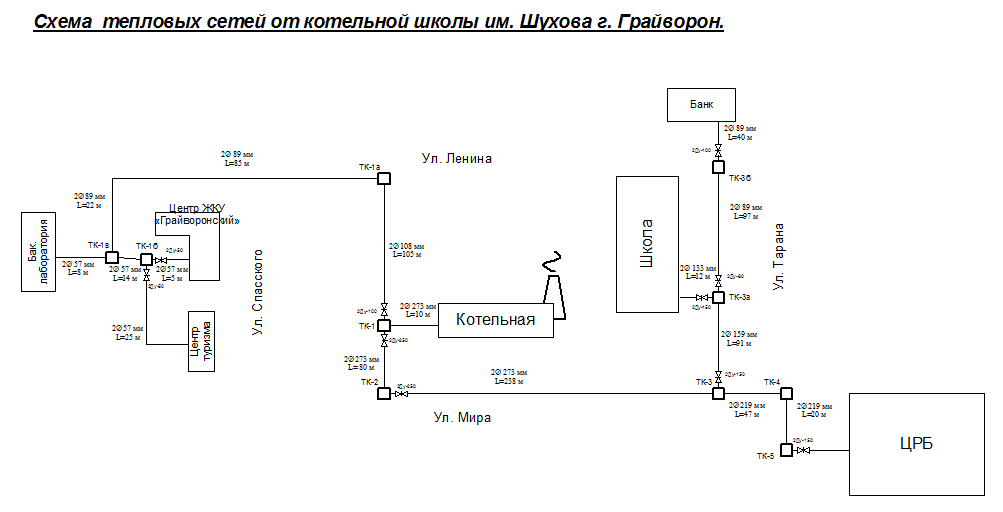 Рисунок 25. Схема тепловых сетей котельной Шухова Схема тепловых сетей котельной ПНИ представлена на рисунке 26. Тепловые сети котельной ПНИ тупиковые, двухтрубные. Система теплоснабжения закрытая, с зависимым подключением потребителей.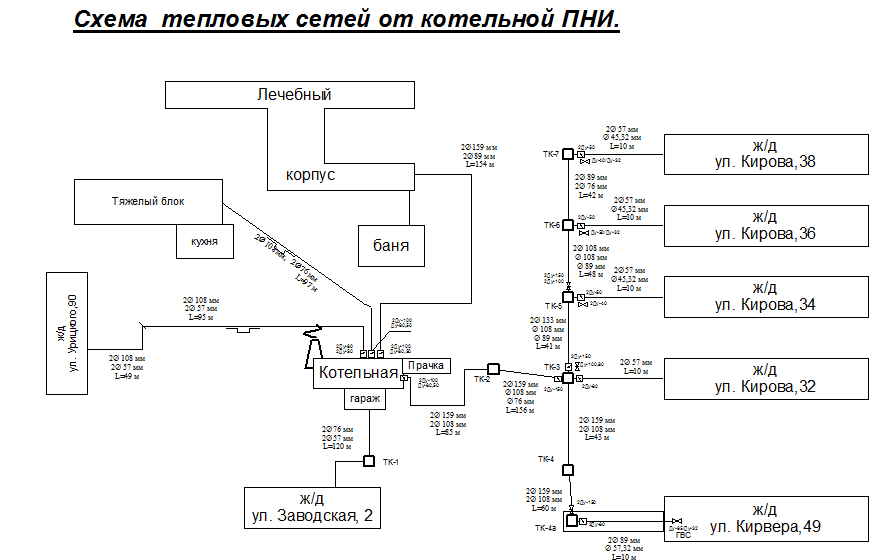 Рисунок 26. Схема тепловых сетейкотельной ПНИ Схема тепловых сетей котельной Администрация района представлена на рисунке 27. Тепловые сети котельной Администрация района тупиковые, двухтрубные. Система теплоснабжения закрытая, с зависимым подключением потребителей.Рисунок 27. Схема тепловых сетей котельной Администрация районаСхема тепловых сетей котельной ОПБ ТКУ представлена на рисунке 28. Тепловые сети котельной ОПБ ТКУ тупиковые, двухтрубные. Система теплоснабжения закрытая, с зависимым подключением потребителей.Рисунок 28. Схема тепловых сетей котельной ОПБ ТКУСхема тепловых сетей котельной с. Козинка представлена на рисунке 29. Тепловые сети котельной с. Козинка тупиковые, двухтрубные. Система теплоснабжения закрытая, с зависимым подключением потребителей.Рисунок 29. Схема тепловых сетей котельной с. КозинкаСхема тепловых сетей котельной с. Гора-Подол (школа) представлена на рисунке 30. Тепловые сети котельной с. Гора-Подол (школа) тупиковые, двухтрубные. Система теплоснабжения закрытая, с зависимым подключением потребителей.Рисунок 30. Схема тепловых сетей котельной с. Гора-Подол (школа)Схема тепловых сетей котельной с. Гора-Подол (администрация) представлена на рисунке 31. Тепловые сети котельной 
с. Гора-Подол (администрация) тупиковые, двухтрубные. Система теплоснабжения закрытая, с зависимым подключением потребителей.Рисунок 31. Схема тепловых сетей котельной с. Гора-Подол (администрация)Схема тепловых сетей котельной Кирпичный завод представлена на рисунке 32. Тепловые сети котельной Кирпичный завод тупиковые, двухтрубные. Система теплоснабжения закрытая, с зависимым подключением потребителей.Рисунок 32. Схема тепловых сетей котельной Кирпичный заводСхема тепловых сетей котельной с. Безымено представлена на рисунке 33. Тепловые сети котельной с. Безымено тупиковые, двухтрубные. Система теплоснабжения закрытая, с зависимым подключением потребителей.Рисунок 33. Схема тепловых сетей котельной с. БезыменоСхема тепловых сетей котельной с. Смородино представлена на рисунке 34. Тепловые сети котельной с. Смородино тупиковые, двухтрубные. Система теплоснабжения закрытая, с зависимым подключением потребителей.Рисунок 34. Схема тепловых сетей котельной с. СмородиноСхема тепловых сетей котельной с. Мокрая Орловка представлена на рисунке 35. Тепловые сети котельной с. Мокрая Орловка тупиковые, двухтрубные. Система теплоснабжения закрытая, с зависимым подключением потребителей.Рисунок 35. Схема тепловых сетей котельной с. Мокрая ОрловкаСхема тепловых сетей котельной с. Головчино (поселок) представлена на рисунке 36. Тепловые сети котельной с. Головчино (поселок) тупиковые, двухтрубные. Система теплоснабжения закрытая, с зависимым подключением потребителей.Рисунок 36. Схема тепловых сетей котельной с. Головчино (поселок)Схема тепловых сетей котельной с. Головчино (больница) представлена на рисунке 37. Тепловые сети котельной с. Головчино (больница) тупиковые, двухтрубные. Система теплоснабжения закрытая, с зависимым подключением потребителей.Рисунок 37. Схема тепловых сетей котельной с. Головчино (больница)Схема тепловых сетей котельной с. Головчино (школа) представлена на рисунке 38. Тепловые сети котельной с. Головчино (школа) тупиковые, двухтрубные. Система теплоснабжения закрытая, с зависимым подключением потребителей.Рисунок 38. Схема тепловых сетей котельной с. Головчино (школа)Схема тепловых сетей котельной п. Горьковский представлена на рисунке 39. Тепловые сети котельной п. Горьковский тупиковые, двухтрубные. Система теплоснабжения закрытая, с зависимым подключением потребителей.Рисунок 39. Схема тепловых сетей котельной п. ГорьковскийСхема тепловых сетей котельной с. Дорогощь (детский сад) представлена на рисунке 40. Тепловые сети котельной с. Дорогощь (детский сад) тупиковые, двухтрубные. Система теплоснабжения закрытая, с зависимым подключением потребителей.Рисунок 40. Схема тепловых сетей котельной с. Дорогощь (детский сад)Схема тепловых сетей котельной с. Дорогощь (школа) представлена на рисунке 41. Тепловые сети котельной с. Дорогощь (школа) тупиковые, двухтрубные. Система теплоснабжения закрытая, с зависимым подключением потребителей.Рисунок 41. Схема тепловых сетей котельной с. Дорогощь (школа)Схема тепловых сетей котельной с. Доброе (школа) представлена на рисунке 42. Тепловые сети котельной с. Доброе (школа) тупиковые, двухтрубные. Система теплоснабжения закрытая, с зависимым подключением потребителей.Рисунок 42. Схема тепловых сетей котельной с. Доброе (школа)1.3.3. Параметры тепловых сетей Грайворонского городского округа.Параметры тепловых сетей от котельной Луначарского представлены в таблице 42.Таблица 42Параметры тепловых сетей котельной ЛуначарскогоПараметры тепловых сетей от котельной Шухова представлены в таблице 43.Таблица 43Параметры тепловых сетей котельной ШуховаПараметры тепловых сетей от котельной ПНИ представлены в таблице 44.Таблица 44Параметры тепловых сетей котельной ПНИПараметры тепловых сетей от котельной ПНИ представлены в таблице 45.Таблица 45Параметры тепловых сетей котельной ПНИПараметры тепловых сетей от котельной Администрация района представлены в таблице 46.Таблица 46Параметры тепловых сетей котельной Администрация районаПараметры тепловых сетей от котельной ОПБ ТКУ представлены в таблице 47.Таблица 47Параметры тепловых сетей котельной ОПБ ТКУПараметры тепловых сетей от котельной с. Козинка ТКУ представлены в таблице 48.Таблица 48Параметры тепловых сетей котельной с. Козинка ТКУПараметры тепловых сетей от котельной с. Гора-Подол (школа) представлены в таблице 49.Таблица 49Параметры тепловых сетей котельной с. Гора-Подол (школа)Параметры тепловых сетей от котельной с. Гора-Подол (администрация) представлены в таблице 50.Таблица 50Параметры тепловых сетей котельной с. Гора-Подол (администрация)Параметры тепловых сетей от котельной Кирпичный завод представлены в таблице 51.Таблица 51Параметры тепловых сетей котельной Кирпичный заводПараметры тепловых сетей от котельной с. Безымено представлены в таблице 52.Таблица 52Параметры тепловых сетей котельной с. БезыменоПараметры тепловых сетей от котельной с. Смородино представлены в таблице 53.Таблица 53Параметры тепловых сетей котельной с. СмородиноПараметры тепловых сетей от котельной с. Мокрая Орловка представлены в таблице 54.Таблица 54Параметры тепловых сетей котельной с. Мокрая  ОрловкаПараметры тепловых сетей от котельной с. Головчино (поселок) представлены в таблице 55.Таблица 55Параметры тепловых сетей котельной с. Головчино (поселок)Параметры тепловых сетей от котельной с. Головчино (больница) представлены в таблице 56.Таблица 56Параметры тепловых сетей котельной с. Головчино (больница)Параметры тепловых сетей от котельной с. Головчино ТКУ представлены в таблице 57.Таблица 57Параметры тепловых сетей котельной с. Головчино ТКУПараметры тепловых сетей от котельной п. Горьковский представлены в таблице 58.Таблица 58Параметры тепловых сетей котельной п. ГорьковскийПараметры тепловых сетей от котельной с. Дорогощь (д/сад) представлены в таблице 59.Таблица 59Параметры тепловых сетей котельной с. Дорогощь (д/сад)Параметры тепловых сетей от котельной с. Дорогощь (школа) представлены в таблице 60.Таблица 60Параметры тепловых сетей котельной с. Дорогощь (школа)Параметры тепловых сетей от котельной с. Доброе (школа) представлены в таблице 61.Таблица 61Параметры тепловых сетей котельной с. Доброе (школа)1.3.4 Описание типов и количества секционирующей и регулирующей арматуры на тепловых сетях Грайворонского городского округа.Информация о количестве и типах секционирующей и регулирующей арматуры 
на тепловых сетях котельной Луначарского представлены в таблице 62.Таблица 62Информация о количестве и типах секционирующей и регулирующей арматуры на тепловых сетях котельной ЛуначарскогоИнформация о количестве и типах секционирующей и регулирующей арматуры 
на тепловых сетях Котельной ПНИ представлены в таблице 63.Таблица 63Информация о количестве и типах секционирующей и регулирующей арматуры на тепловых сетях Котельной ПНИИнформация о количестве и типах секционирующей и регулирующей арматуры 
на тепловых сетях Котельной Шухова представлены в таблице 64.Таблица 64Информация о количестве и типах секционирующей и регулирующей арматуры на тепловых сетях Котельной ШуховаИнформация о количестве и типах секционирующей и регулирующей арматуры 
на тепловых сетях Котельной ОПБ ТКУ представлены в таблице 65.Таблица 65Информация о количестве и типах секционирующей и регулирующей арматуры 
на тепловых сетях Котельной ОПБ ТКУИнформация о количестве и типах секционирующей и регулирующей арматуры 
на тепловых сетях с. Головчино (Поселок) представлены в таблице 66.Таблица 66Информация о количестве и типах секционирующей и регулирующей арматуры на тепловых сетях с. Головчино (Поселок)Информация о количестве и типах секционирующей и регулирующей арматуры на тепловых сетях котельной с. Гловчино ТКУ представлены в таблице 67.Таблица 67Информация о количестве и типах секционирующей и регулирующей арматуры на тепловых сетях котельной с. Гловчино ТКУИнформация о количестве и типах секционирующей и регулирующей арматуры на тепловых сетях котельной с. Гловчино (больница) представлены в таблице 68.Таблица 68Информация о количестве и типах секционирующей и регулирующей арматуры на тепловых сетях котельной с. Гловчино (больница)Информация о количестве и типах секционирующей и регулирующей арматуры 
на тепловых сетях Котельной п. Горьковский представлены в таблице 69.Таблица 69Информация о количестве и типах секционирующей и регулирующей арматуры 
на тепловых сетях Котельной п. ГорьковскийИнформация о количестве и типах секционирующей и регулирующей арматуры 
на тепловых сетях Котельной с. Доброе представлены в таблице 70.Таблица 70Информация о количестве и типах секционирующей и регулирующей арматуры 
на тепловых сетях Котельной с. ДоброеИнформация о количестве и типах секционирующей и регулирующей арматуры 
на тепловых сетях Котельной с. Безымено представлены в таблице 71.Таблица 71Информация о количестве и типах секционирующей и регулирующей арматуры 
на тепловых сетях Котельной с. БезыменоИнформация о количестве и типах секционирующей и регулирующей арматуры 
на тепловых сетях Котельной с. Гора-Подол (школа) представлены в таблице 72.Таблица 72Информация о количестве и типах секционирующей и регулирующей арматуры 
на тепловых сетях Котельной с. Гора-Подол (школа)Информация о количестве и типах секционирующей и регулирующей арматуры 
на тепловых сетях Котельной с. Гора-Подол (администарция) представлены в таблице 73.Таблица 73Информация о количестве и типах секционирующей и регулирующей арматуры 
на тепловых сетях Котельной с. Гора-Подол (администарция)Информация о количестве и типах секционирующей и регулирующей арматуры 
на тепловых сетях Котельной с. Козинка (ТКУ) представлены в таблице 74.Таблица 74Информация о количестве и типах секционирующей и регулирующей арматуры 
на тепловых сетях Котельной с. Козинка (ТКУ)Информация о количестве и типах секционирующей и регулирующей арматуры 
на тепловых сетях Котельной Кирпичный завод представлены в таблице 75.Таблица 75Информация о количестве и типах секционирующей и регулирующей арматуры 
на тепловых сетях Котельной Кирпичный заводИнформация о количестве и типах секционирующей и регулирующей арматуры 
на тепловых сетях Котельной Кирпичный завод представлены в таблице 76.Таблица 76Информация о количестве и типах секционирующей и регулирующей арматуры 
на тепловых сетях Котельной Кирпичный заводИнформация о количестве и типах секционирующей и регулирующей арматуры 
на тепловых сетях Котельной Администрация района представлены в таблице 77.Таблица 77Информация о количестве и типах секционирующей и регулирующей арматуры 
на тепловых сетях Котельной Администрация районаИнформация о количестве и типах секционирующей и регулирующей арматуры 
на тепловых сетях Котельной Администрация района представлены в таблице 78.Таблица 78Информация о количестве и типах секционирующей и регулирующей арматуры
на тепловых сетях Котельной Администрация районаИнформация о количестве и типах секционирующей и регулирующей арматуры 
на тепловых сетях Котельной Администрация района представлены в таблице 79.Таблица 79Информация о количестве и типах секционирующей и регулирующей арматуры 
на тепловых сетях Котельной Администрация района1.3.5. Описание типов и строительных особенностей тепловых камер 
и павильонов тепловых сетей Грайворонского городского округа.Информация о типах и строительных особенностях тепловых камер Котельной Луначарского представлена в таблице 80.Таблица 80Информация о типах и строительных особенностях тепловых камер Котельной ЛуначарскогоИнформация о типах и строительных особенностях тепловых камер Котельной ПНИ представлена в таблице 81.Таблица 81Информация о типах и строительных особенностях тепловых камер Котельной ПНИИнформация о типах и строительных особенностях тепловых камер Котельной Шухова представлена в таблице 82.Таблица 82Информация о типах и строительных особенностях тепловых камер Котельной ШуховаИнформация о типах и строительных особенностях тепловых камер Котельной ОПБ ТКУ представлена в таблице 83.Таблица 83Информация о типах и строительных особенностях тепловых камерКотельной ОПБ ТКУИнформация о типах и строительных особенностях тепловых камер Котельной с. Головчино (поселок) представлена в таблице 84.Таблица 84Информация о типах и строительных особенностях тепловых камер Котельной с. Головчино (поселок)Информация о типах и строительных особенностях тепловых камер Котельной 
с. Головчино ТКУ представлена в таблице 85.Таблица 85Информация о типах и строительных особенностях тепловых камер Котельной 
с. Головчино ТКУИнформация о типах и строительных особенностях тепловых камер Котельной 
с. Головчино ТКУ представлена в таблице 86.Таблица 86Информация о типах и строительных особенностях тепловых камер Котельной 
с. Головчино ТКУИнформация о типах и строительных особенностях тепловых камер Котельной 
п. Горьковский представлена в таблице 87.Таблица 87Информация о типах и строительных особенностях тепловых камер Котельной п. ГорьковскийИнформация о типах и строительных особенностях тепловых камер Котельной 
с. Доброе представлена в таблице 88.Таблица 88Информация о типах и строительных особенностях тепловых камер Котельной с. ДоброеИнформация о типах и строительных особенностях тепловых камер Котельной 
с. Доброе (школа) представлена в таблице 89.Таблица 89Информация о типах и строительных особенностях тепловых камер Котельной
 с. Доброе (школа)Информация о типах и строительных особенностях тепловых камер Котельной 
с. Гора-Подол (школа) представлена в таблице 90.Таблица 90Информация о типах и строительных особенностях тепловых камер Котельной 
с. Гора-Подол (школа)Информация о типах и строительных особенностях тепловых камер Котельной 
с. Гора-Подол (администрация) представлена в таблице 91.Таблица 91Информация о типах и строительных особенностях тепловых камер Котельной 
с. Гора-Подол (администрация)Информация о типах и строительных особенностях тепловых камер Котельной 
с. Козинка ТКУ представлена в таблице 92.Таблица 92Информация о типах и строительных особенностях тепловых камер Котельной 
с. Козинка ТКУИнформация о типах и строительных особенностях тепловых камер Котельной Кирпичный завод представлена в таблице 93.Таблица 93Информация о типах и строительных особенностях тепловых камер Котельной Кирпичный заводИнформация о типах и строительных особенностях тепловых камер Котельной 
с. Смородинопредставлена в таблице 94.Таблица 94Информация о типах и строительных особенностях тепловых камер Котельной 
с. СмородиноИнформация о типах и строительных особенностях тепловых камер Котельной Администрация районапредставлена в таблице 95.Таблица 95Информация о типах и строительных особенностях тепловых камер Котельной Администрация районаИнформация о типах и строительных особенностях тепловых камер Котельной 
с. Мокрая Орловкапредставлена в таблице 96.Таблица 96Информация о типах и строительных особенностях тепловых камер Котельной 
с. Мокрая Орловка1.3.6 Описание графиков регулирования отпуска тепла в тепловые сети санализом их обоснованности.Отпуск тепловой энергии от котельных в Грайворонском городском округе осуществляется по температурному графику 95/70 °С. Расчётная температура наружного воздуха составляет – 23 °С. Утверждённый температурный график котельных  представлен в таблице 97.Таблица 97Температурный график отпуска тепловой энергии от котельныхВыбор температурного графика обусловлен отсутствием центральных тепловых пунктов, непосредственным (без смешения) присоединением абонентов к тепловым сетям и установленного котельного оборудования с tmax = 95 °С.1.3.7. Фактические температурные режимы отпуска тепла в тепловые сети 
и ихсоответствие утвержденным графикам регулирования отпуска тепла втепловые сети.Температурный режим отпуска тепловой энергии в тепловые сети играет важную роль в качественном и бесперебойном теплоснабжении производственных предприятий, многоквартирных домов, административных и общественных зданий. Фактические режимы отпуска тепловой энергии котельных Грайворонского городского округа производятся с учётом фактической работы всех элеваторных узлов и фактической пропускной способности тепловой сети. Фактический температурный режим отпуска тепловой энергии в тепловые сети соответствуют утверждённым графикам регулирования отпуска тепловой энергии в тепловые сети АО «Грайворон-теплоэнерго».1.3.8. Статистика отказов тепловых сетей (аварийных ситуаций) за последние 5 лет.Информационные материалы по учёту отказов в тепловых сетях Грайворонского городского округа не предоставлены теплоснабжающими организациями.1.3.9. Статистику восстановлений (аварийно-восстановительных ремонтов) тепловых сетей и среднее время, затраченное на восстановление работоспособности тепловых сетей, за последние 5 лет.Работы по восстановлению нормальных режимов работы и целостности тепловых сетей проводятся ремонтно-эксплуатационными подразделениями АО «Грайворон-теплоэнерго» в регламентируемые нормативами сроки, согласно их  категории.  	Потребители тепловой энергии по надёжности делятся на три категории:первая категория – потребители, в отношении которых не допускается перерывов в подаче тепловой энергии и снижения температуры воздуха в помещениях ниже значений, предусмотренных техническими регламентами и иными обязательными требованиями;вторая категория – потребители, в отношении которых допускается снижение температуры в отапливаемых помещениях на период ликвидации аварий, но не более 54 ч (жилых и общественных зданий до 12 °С), промышленных зданий до 8 °С);третья категория – остальные потребители.При аварийных ситуациях на источнике тепловой энергии или в тепловых сетях 
в течение всего ремонтно-восстановительного периода должны обеспечиваться 
(если иные режимы не предусмотрены договором теплоснабжения):подача тепловой энергии (теплоносителя) в полном объёме потребителям первой категории;подача тепловой энергии (теплоносителя) на отопление и вентиляцию жилищно-коммунальным и промышленным потребителям второй и третьей категории 
в размерах, указанных в таблице 98;согласованный сторонами договора теплоснабжения аварийный режим расхода пара и технологической горячей воды;согласованный сторонами теплоснабжения аварийный тепловой режим работы неотключаемых вентиляционных систем;среднесуточный расход теплоты за отопительный период на горячее водоснабжение.Таблица 98Допустимое значение подачи тепловой энергии потребителям второй и третьей категориипри аварийных ситуацияхСогласно представленным данным, среднее время отключения потребителей второй и третьей категории менее 30 часов. Утечки на тепловых сетях Грайворонского городского округа своевременно выявляются и устраняются. Существенный вклад в выявление мест утечек вносят гидравлические испытания, проводимые раз в год – в начале отопительного периода.1.3.10. Описание процедур диагностики состояния тепловых сетей 
и планирования капитальных (текущиих) ремонтов.Методы технической диагностики:Метод акустической диагностики. Используются корреляторы усовершенствованной конструкции. Метод новый и пробные применения на сетях дали положительные результаты. Метод имеет перспективу как информационная составляющая в комплексе методов мониторинга состояния действующих теплопроводов, он хорошо вписывается в процесс эксплуатации и конструктивные особенности прокладки тепловых сетей.Гидравлические испытания. Метод применяется и был разработан с целью выявления ослабленных мест трубопровода в ремонтный период и исключения появления повреждений в отопительный период. Метод применяется в комплексе оперативной системы сбора и анализа данных о состоянии теплопроводов. Телевизионное обследование. Метод очень эффективен для планирования 
и выявления участков с повышенными тепловыми потерями. Обследование необходимо проводить весной (март-апрель) и осенью (октябрь-ноябрь), когда система отопления работает, но снега на земле нет.1.3.11. Описание периодичности и соответствия техническим регламентам 
и иным обязательным требованиям процедур летних ремонтов с параметрами 
и методами испытаний (гидравлических, температурных, натепловые потери) тепловых сетей.Согласно п. 6.82 МДК 4-02.2001 «Типовая инструкция по технической эксплуатации тепловых сетей коммунального теплоснабжения»:Тепловые сети, находящиеся в эксплуатации, должны подвергаться следующим испытаниям:гидравлическим испытаниям с целью проверки прочности и плотности трубопроводов, их элементов и арматуры;испытаниям на максимальную температуру теплоносителя для выявления дефектов трубопроводов и оборудования тепловой сети, контроля за их состоянием, проверки компенсирующей способности тепловой сети;испытаниям на тепловые потери для определения фактических тепловых потерь теплопроводами в зависимости от типа строительно-изоляционных конструкций, срока службы, состояния и условий эксплуатации;испытаниям на гидравлические потери для получения гидравлических характеристик трубопроводов;испытаниям на потенциалы блуждающих токов.Все виды испытаний должны проводиться раздельно. Совмещение во времени двух видов испытаний не допустимо.На каждый вид испытаний должна быть составлена рабочая программа, которая утверждается главным инженером теплоснабжающей организации.При получении тепловой энергии от источника тепла, принадлежащего другой организации, рабочая программа согласовывается с главным инженером этой организации.Гидравлическое испытание на прочность и плотность тепловых сетей, находящихся в эксплуатации, должно быть проведено после капитального ремонта до начала отопительного периода. Испытание проводится по отдельным отходящим от источника тепла магистралям при отключенных водонагревательных установках источника тепла, отключенных системах теплопотребления, при открытых воздушниках на тепловых пунктах потребителей. Магистрали испытываются целиком или по частям в зависимости от технической возможности обеспечения требуемых параметров, а также наличия оперативных средств связи между диспетчером ОЭТС, персоналом источника тепла 
и бригадой, проводящей испытание, численности персонала, обеспеченности транспортом.Каждый участок тепловой сети должен быть испытан пробным давлением, минимальное значение которого должно составлять 1,25 рабочего давления. Значение рабочего давления устанавливается техническим руководителем ОЭТС в соответствии 
с требованиями Правил устройства и безопасной эксплуатации трубопроводов пара 
и горячей воды.Максимальное значение пробного давления устанавливается в соответствии 
с указанными правилами и с учетом максимальных нагрузок, которые могут принять 
на себя неподвижные опоры.В каждом конкретном случае значение пробного давления устанавливается техническим руководителем ОЭТС в допустимых пределах, указанных выше.При гидравлическом испытании на прочность и плотность давление 
в самыхвысоких точках тепловой сети доводится до значения пробного давления за счет давления, развиваемого сетевым насосом источника тепла или специальным насосом 
из опрессовочного пункта.При испытании участков тепловой сети, в которых по условиям профиля местности сетевые и стационарные опрессовочные насосы не могут создать давление, равное пробному, применяются передвижные насосные установки и гидравлические прессы.Длительность испытаний пробным давлением устанавливается главным инженером ОЭТС, но должна быть не менее 10 мин. с момента установления расхода подпиточной воды на расчетном уровне. Осмотр производится после снижения пробного давления 
до рабочего.Тепловая сеть считается выдержавшей гидравлическое испытание на прочность 
и плотность, если при нахождении ее в течение 10 мин. под заданным пробным давлением значение подпитки не превысило расчетного давления.Температура воды в трубопроводах при испытаниях на прочность и плотностьне должна превышать 40 °С.Периодичность проведения испытания тепловой сети на максимальную температуру теплоносителя (далее - температурные испытания) определяется руководителем ОЭТС.Температурным испытаниям должна подвергаться вся сеть от источника тепла 
до тепловых пунктов систем теплопотребления.Температурные испытания должны проводиться при устойчивых суточных плюсовых температурах наружного воздуха.За максимальную температуру следует принимать максимально достижимую температуру сетевой воды в соответствии с утвержденным температурным графиком регулирования отпуска тепла на источнике.Температурные испытания тепловых сетей, находящихся в эксплуатации длительное время и имеющих ненадежные участки, должны проводиться после ремонта 
и предварительного испытания этих сетей на прочность и плотность, но не позднее, 
чем за 3 недели до начала отопительного периода.Температура воды в обратном трубопроводе при температурных испытаниях 
не должна превышать 90 °С. Попадание высокотемпературного теплоносителя в обратный трубопровод не допускается во избежание нарушения нормальной работы сетевых насосов и условий работы компенсирующих устройств.Для снижения температуры воды, поступающей в обратный трубопровод, испытания проводятся с включенными системами отопления, присоединенными через смесительные устройства (элеваторы, смесительные насосы) и водоподогреватели, а также с включенными системами горячего водоснабжения, присоединенными по закрытой схеме и оборудованными автоматическими регуляторами температуры.На время температурных испытаний от тепловой сети должны быть отключены:отопительные системы детских и лечебных учреждений;неавтоматизированные системы горячего водоснабжения, присоединенные 
по закрытой схеме;системы горячего водоснабжения, присоединенные по открытой схеме;отопительные системы с непосредственной схемой присоединения;калориферные установки.Отключение тепловых пунктов и систем теплопотребления производится первыми со стороны тепловой сети задвижками, установленными на подающем и обратном трубопроводах тепловых пунктов, а в случае неплотности этих задвижек - задвижками 
в камерах на ответвлениях к тепловым пунктам. В местах, где задвижки не обеспечивают плотности отключения, необходимо устанавливать заглушки.Испытания по определению тепловых потерь в тепловых сетях должны проводиться один раз в пять лет на магистралях, характерных для данной тепловой сети по типу строительно-изоляционных конструкций, сроку службы и условиям эксплуатации, с целью разработки нормативных показателей и нормирования эксплуатационных тепловых потерь, а также оценки технического состояния тепловых сетей. График испытаний утверждается техническим руководителем ОЭТС.Испытания по определению гидравлических потерь в водяных тепловых сетях должны проводиться один раз в пять лет на магистралях, характерных 
для данной тепловой сети по срокам и условиям эксплуатации, с целью определения эксплуатационных гидравлических характеристик для разработки гидравлических режимов, а также оценки состояния внутренней поверхности трубопроводов. Графики спытаний устанавливается техническим руководителем ОЭТС.Испытания тепловых сетей на тепловые и гидравлические потери проводятся 
при отключенных ответвлениях тепловых пунктах систем теплопотребления.При проведении любых испытаний абоненты за три дня до начала испытаний должны быть предупреждены о времени проведения испытаний и сроке отключения систем теплопотребления с указанием необходимых мер безопасности. Предупреждение вручается под расписку ответственному лицу потребителя.Техническое обслуживание и ремонт ОЭТС должны быть организованы техническое обслуживание и ремонт тепловых сетей.Ответственность за организацию технического обслуживания и ремонта несет административно-технический персонал, за которым закреплены тепловые сети.Объем технического обслуживания и ремонта должен определяться необходимостью поддержания работоспособного состояния тепловых сетей.При техническом обслуживании следует проводить операции контрольного характера (осмотр, надзор за соблюдением эксплуатационных инструкций, технические испытания и проверки технического состояния) и технологические операции восстановительного характера (регулирование и наладка, очистка, смазка, замена вышедших из строя деталей без значительной разборки, устранение различных мелких дефектов).Основными видами ремонтов тепловых сетей являются капитальный и текущий ремонты.При капитальном ремонте должны быть восстановлены исправность и полный 
или близкий к полному, ресурс установок с заменой или восстановлением любых 
их частей, включая базовые.При текущем ремонте должна быть восстановлена работоспособность установок, заменены и (или) восстановлены отдельные их части.Система технического обслуживания и ремонта должна носить предупредительный характер.При планировании технического обслуживания и ремонта должен быть проведен расчет трудоемкости ремонта, его продолжительности, потребности в персонале, а также материалах, комплектующих изделиях и запасных частях.На все виды ремонтов необходимо составить годовые и месячные планы (графики). Годовые планы ремонтов утверждает главный инженер организации.Планы ремонтов тепловых сетей организации должны быть увязаны с планом ремонта оборудования источников тепла.В системе технического обслуживания и ремонта должны быть предусмотрены:подготовка технического обслуживания и ремонтов;вывод оборудования в ремонт;оценка технического состояния тепловых сетей и составление дефектных ведомостей;проведение технического обслуживания и ремонта;приемка оборудования из ремонта;контроль и отчетность о выполнении технического обслуживания и ремонта.Организационная структура ремонтного производства, технология ремонтных работ, порядок подготовки и вывода в ремонт, а также приемки и оценки состояния отремонтированных тепловых сетей должны соответствовать НТД.1.3.12. Описание нормативов технологических потерь (в ценовых зонах теплоснабжения - плановых потерь, определяемых в соответствии с методическими указаниями по разработке схем теплоснабжения) при передаче тепловой энергии (мощности) и теплоносителя, включаемых врасчет отпущенных тепловой энергии (мощности) и теплоносителя.Нормативные технологические потери при передаче тепловой энергии 
для АО «Грайворон-теплоэнерго» представлены в таблице 99.Таблица 99Нормативы технологических потерь1.3.13. Оценка тепловых потерь в тепловых сетях.Потери тепловой энергии тепловых источников в тепловых сетях Грайворонского городского округа приведены в таблице 100.Таблица 100Потери тепловой энергии тепловых источников в тепловых сетях Грайворонского городского округа1.3.14. Предписания надзорных органов по запрещению дальнейшей эксплуатации участков тепловой сети и результатах их исполнения.Предписания надзорных органов по запрещению дальнейшей эксплуатации 
АО «Грайворон-теплоэнерго» участков тепловой сети отсутствуют.1.3.15. Описание типов присоединений теплопотребляющих установок потребителей к тепловым сетям с выделением наиболее распространённых, определяющих выбор и обоснование графика регулирования отпуска тепловой энергии потребителям.На территории Грайворонского городского округа действуют две схемы подключения потребителей: через элеватор и с непосредственным присоединением 
к тепловой сети.В соответствии с п. 7.2 СНиП 41-02-2003 «Тепловые сети», максимальная расчётная температура сетевой воды на выходе из источника теплоты, в тепловых сетях 
и приемниках теплоты устанавливается на основе технико-экономических расчётов. Проектный температурный график отпуска тепловой энергии от АО «Грайворон-теплоэнерго» (95/70) был принят на основании технико-экономических расчётов.1.3.16 Сведения о наличии коммерческого приборного учёта тепловой энергии, отпущенной из тепловых сетей потребителям, и анализов планов 
по установке приборов учёта тепловой энергии.Согласно п. 5 статьи 13 Федерального закона от 23.11.2009г. №261-ФЗ 
«Об энергосбережении и повышении энергетической эффективности и о внесении изменений в отдельные законодательные акты Российской Федерации» собственники жилых домов, собственники помещений в многоквартирных домах, введённых 
в эксплуатацию на день вступления Закона 261-ФЗ в силу, обязаны в срок до 1 января 2012 года обеспечить оснащение таких домов приборами учёта используемых воды, природного газа, тепловой энергии, электрической энергии, а также ввод установленных приборов учёта в эксплуатацию. При этом многоквартирные дома в указанный срок должны быть оснащены общедомовыми приборами используемых энергетических 
и природных ресурсов.1.3.17. Анализ работы диспетчерских служб теплоснабжающих организаций 
и используемых средств автоматизации, телемеханики и связи.Работа диспетчерской службы АО «Грайворон-теплоэнерго» регламентируется положением об оперативно-диспетчерской службе.Оперативно-диспетчерская служба выполняет следующие функции:осуществляет круглосуточное оперативно-диспетчерское управление 
и обеспечение работы тепловых сетей в соответствии с заданными гидравлическим 
и тепловым режимом;осуществляет поддержание требуемых параметров теплоносителя и горячего водоснабжения;рассматривает заявки, информацию по заявкам передаёт главному инженеру 
для заключительного решения на вывод из работы или резерва в ремонт оборудования 
и тепловых сетей;осуществляет руководство работ по ликвидации аварий и других нарушений 
на и тепловых сетях;ведёт диспетчерскую документацию и отчётность в установленном объёме.Тепловые сети АО «Грайворон-теплоэнерго» имеют слабую диспетчеризацию. Регулирующие и запорные задвижки в тепловых камерах не имеют средств телемеханизации.1.3.18. Уровень автоматизации и обслуживания центральных тепловых пунктов, насосных станций.На территории Грайворонского городского округа центральные тепловые пункты 
и насосные станции имеют слабый уровень автоматизации. 1.3.19. Сведения о наличии защиты тепловых сетей от превышения давления.Защита тепловых сетей - комплекс устройств и способов, предотвращающих разрушение теплопроводов оборудования сетевых сооружений и источника теплоты, 
а также теплопотребляющих установок от недопустимо высоких давлений. Для защиты тепловых сетей Грайворонского городского округа от превышения давления 
на источниках тепловой энергии установлены противоударные перемычки между обратным и подающим трубопроводами с установленными на них обратными клапанами.1.3.20. Перечень выявленных бесхозяйственных тепловых сетей и обоснование выбора организации, уполномоченной на их эксплуатацию.На территории Грайворонского городского округа не выявлено бесхозяйственных тепловых сетей.Часть 4. Зоны действия источников тепловой энергииЗоны действия источников тепловой энергии на территории Грайворонского городского округа представлены в таблице 101. На территории поселения источники комбинированной выработки тепловой и электрической энергии отсутствуют.Таблица101Зоны действия источников тепловой энергии 
на территории Грайворонского городского округаГраницы зон действия источников тепловой энергии, функционирующих 
на территории Грайворонского городского округа  представлены на рисунках 2 - 20.Часть 5. Тепловые нагрузки потребителей тепловой энергии, групп потребителей тепловой энергии в зоне действия источника тепловой энергииИнформация о значении потребления тепловой энергии в расчетных элементах территориального деления при расчетных температурах наружного воздуха представлена в таблице 102.Потребление тепловой энергии при расчетных температурах наружного воздуха определяются на основе тепловых нагрузок потребителей, установленных в договорах теплоснабжения с разбивкой тепловых нагрузок на максимальное потребление тепловой энергии на отопление, вентиляцию, кондиционирование, горячее водоснабжение 
и технологические нужды.  Нормативы потребления тепловой энергии для населения на отопление, 
в соответствии с приказом Комиссии по государственному регулированию цен и тарифов в Белгородской области №17/27 от 30 августа 2012 года принято 0,029 Гкал/м2 в месяц.Нормативы потребления тепловой энергии для населения в жилых домах 
с водопроводом, канализацией, ваннами, с центральным горячим водоснабжением 
на горячее водоснабжение, в соответствии с приказом Комиссии по государственному регулированию цен и тарифов в Белгородской области №17/29 от 30 августа 2012 года принято 3,5 м3 на 1 человека.  Таблица 102Потребления тепловой энергии в расчетных элементах территориального деления при расчетных температурах наружного воздуха Часть 6. Балансы тепловой мощности и тепловой нагрузки в зоне действия источника тепловой энергииИнформация о балансе установленной, располагаемой тепловой мощности и тепловой мощности нетто, потерях тепловой мощности в тепловых сетях, присоединенной тепловой нагрузки и резерве (дефиците) тепловой мощности по источнику тепловой энергии представлена в таблице 103.Таблица 103Баланс тепловой мощностиЧасть 7. Балансы теплоносителя1.7.1. Утверждённые балансы производительности водоподготовительных установок теплоносителя для тепловых сетей 
и максимального потребления теплоносителя в теплоизолирующих установках потребителей в перспективных зонах действия систем теплоснабжения и источников тепловой энергии, в том числе работающих на единую тепловую сеть.Основной нагрузкой на систему водоподготовки источников теплоснабжения Грайворонского городского округа является подпитка водогрейных котлов. Водоподготовка предполагает обработку воды для питания паровых иводогрейных котлов, систем теплоснабжения и горячего водоснабжения, атакже контроль качества воды и пара. Перспективные и существующие балансы производительности, а также характеристики водоподготовительныхустановок теплоносителя для тепловых сетей в зонах действия систем теплоснабжения Грайворонского городского округа приведены в таблице 104.Таблица 104Перспективные и существующие балансы производительности водоподготовительных установок теплоносителяПрироста нагрузки на котельные городского округа, а следовательно, и на водоподготовительные установки на момент данной актуализации не ожидается.1.7.2. Утверждённые балансы производительности водоподготовительных установок теплоносителя для тепловых сетей и максимального потребления теплоносителя в аварийных режимах систем теплоснабжения.Балансы производительности водоподготовительных установок теплоносителя 
для тепловых сетей и максимального потребления теплоносителя в аварийных режимах систем теплоснабжения теплоснабжающими организациями Грайворонского городского округа не предусмотрены.Часть 8. Топливные балансы источников тепловой энергии и система обеспечения топливомОписание видов и количества используемого основного, аварийного и резервного топлива для каждого источника тепловой энергии Грайворонского городского округа представлены в таблице 105 и на рисунке 43.Таблица 105Описание видов и количества используемого топлива 
на котельных Грайворонского городского округаРисунок 43. Потребление топлива на котельных 
Грайворонского городского округа, 2020 годАварийное и резервное топливо на котельных Грайворонского городского округа не предусмотрено.Часть 9. Надежность теплоснабженияРасчет показателей надежности системы теплоснабжения Грайворонского городского округа основывается на Методических указаниях по анализу показателей, используемых для оценки надежности систем теплоснабжения.Настоящие Методические указания по анализу показателей, используемых 
для оценки надежности систем теплоснабжения, утверждены приказом Минрегиона России от 26.07.2013 года №310 «Об утверждении Методических указаний по анализу показателей, используемых для оценки надежности систем теплоснабжения».Методические указания содержат методики расчета показателей надежности систем теплоснабжения поселений, городских округов, в документе приведены практические рекомендации по классификации систем теплоснабжения поселений, городских округов по условиям обеспечения надежности на:- высоконадежные;- надежные;- малонадежные;- ненадежные.Надежность системы теплоснабжения должна обеспечивать бесперебойное снабжение потребителей тепловой энергией в течение заданного периода, недопущение опасных для людей и окружающей среды ситуаций.Показатели надежности системы теплоснабжения подразделяются на:-	показатели, характеризующие надежность электроснабжения источников тепловой энергии;-	показатели, характеризующие надежность водоснабжения источников тепловой энергии;-	показатели, характеризующие надежность топливоснабжения источников тепловой энергии;-	показатели, характеризующие соответствие тепловой мощности источников тепловой энергии и пропускной способности тепловых сетей расчетным тепловым нагрузкам потребителей;-	показатели, характеризующие уровень резервирования источников тепловой энергии и элементов тепловой сети;-	показатели, характеризующие уровень технического состояния тепловых сетей;-	показатели, характеризующие интенсивность отказов тепловых сетей;-	показатели, характеризующие аварийный недоотпуск тепловой энергии потребителям.Надежность теплоснабжения обеспечивается надежной работой всех элементов системы теплоснабжения, а также внешних, по отношению к системе теплоснабжения, систем электро-, водо-, топливоснабжения источников тепловой энергии.Показатель надежности электроснабжения источников тепловой энергии (Кэ) характеризуется наличием или отсутствием резервного электропитания:• при наличии резервного электроснабжения Кэ = 1,0;• при отсутствии резервного электроснабжения Кэ = 0,6.В связи с наличием резервного электропитания на большинстве котельных Грайворонского городского округа показатель надежности электроснабжения источников тепловой энергии Kэ=1,0.Показатель надежности водоснабжения источников тепловой энергии (Кв) характеризуется наличием или отсутствием резервного водоснабжения:• при наличии резервного водоснабжения Кв = 1,0;• при отсутствии резервного водоснабжения Кв = 0,6.Для большинства котельных характерно наличие резервного водоснабжения, следовательно, показатель надежности водоснабжения источников тепловой энергии 
Кв = 1,0.Показатель надежности топливоснабжения источников тепловой энергии (Кт) характеризуется наличием или отсутствием резервного топливоснабжения:• при наличии резервного топлива Кт = 1,0;• при отсутствии резервного топлива Кт = 0,5.Для всех котельных Грайворонского городского округа проектной документацией не предусмотрено наличие резервного топлива. Топливоснабжение осуществляется 
от централизованного газопровода с учетом всех необходимых норм и правил. В виду данной ситуации, показатель надежности топливоснабжения источников тепловой энергии Кт = 1,0.Показатель надежности оборудования источников тепловой энергии (Ки) характеризуется наличием или отсутствием акта проверки готовности источника тепловой энергии к отопительному периоду (далее – акт):Ки = 1,0 – при наличии акта без замечаний;Ки = 0,5 – при наличии акта с замечаниями при условии их устранения 
в установленный комиссией срок;Ки = 0,2 – при наличии акта.Все котельные Грайворонского городского округа имеют акты готовности 
без замечаний, следовательно, показатель надежности оборудования источников тепловой энергии Ки = 1,0.Показатель соответствия тепловой мощности источников тепловой энергии 
и пропускной способности тепловых сетей расчетным тепловым нагрузкам потребителей (Кб) характеризуется долей (%) тепловой нагрузки, не обеспеченной мощностью источников тепловой энергии и/или пропускной способностью тепловых сетей:Кб = 1,0 - полная обеспеченность;Кб = 0,8 - не обеспечена в размере 10% и менее;Кб = 0,5 - не обеспечена в размере более 10%.На большинстве котельных имеются резервы располагаемой мощности  «нетто». Расчеты, выполненные в балансах тепловой мощности котельных, позволяют сделать вывод об отсутствии дефицита пропускной способности наибольшей части тепловых сетей. Следовательно, показатель соответствия тепловой мощности источников тепловой энергии и пропускной способности тепловых сетей фактическим тепловым нагрузкам потребителей Кб = 1,0.Показатель уровня резервирования источников тепловой энергии и элементов тепловой сети путем их кольцевания и устройства перемычек (Кр), характеризуемый отношением резервируемой расчетной тепловой нагрузки к сумме расчетных тепловых нагрузок (%), подлежащих резервированию согласно схеме теплоснабжения поселений, городских округов, выраженный в %:Оценку уровня резервирования (Кр):от 90% до 100%                        - Кр = 1,0;от 70% до 90% включительно  - Кр = 0,7;от 50% до 70% включительно  - Кр = 0,5;от 30% до 50% включительно  - Кр = 0,3;менее 30% включительно         - Кр = 0,2.Котельные Грайворонского городского округа локализованы и равномерно разнесены по территории муниципального образования. Степень резервирования тепловых сетей находится на минимальном уровне (менее 30%), следовательно, показатель уровня резервирования источников тепловой энергии Кр = 0,2.Показатель технического состояния тепловых сетей (Кс), характеризуемый долей ветхих, подлежащих замене (%) трубопроводов:- до 10 - Кс = 1,0;- 10 – 20 - Кс = 0,8;- 20 – 30 - Кс = 0,6;- свыше 30 - Кс = 0,5.На основании информации, предоставленной теплоснабжающими организациями,  процент ветхих сетей, подлежащих замене, составляет более 50%, следовательно, показатель технического состояния тепловых сетей Кс = 0,5.Остальные показатели надежности из-за недостаточности информации для расчета не оцениваются.Общая оценка надежности источников тепловой энергии осуществляется 
в зависимости от полученных показателей надежности Кэ, Кв, Кт и Ки и источники тепловой энергии могут быть оценены как:высоконадежные	- при Кэ = Кв = Кт = Ки = 1;надежные		- при Кэ = Кв = Кт = 1 и Ки = 0,5;малонадежные	- при Ки = 0,5 и при значении меньше 1 одного из показателей Кэ, Кв, Кт;ненадежные	- при Ки = 0,2 и/или значении меньше 1 у 2-х и более показателей Кэ, Кв, Кт.Так как в рассматриваемой системе теплоснабжения Кэ = Кв = Кт = Ки = 1, источники тепловой энергии Грайворонского городского округа являются высоконадежными.Общая надежность тепловых сетей (К над т) определяется как, средний 
по частным определенным показателям надежности тепловых сетей. В виду недостаточности информации для расчета -  не оценивается.Общий показатель надежности системы теплоснабжения (Кнад) определяется как средний по частным показателям надежности источников тепловой энергии 
и тепловых сетей. В виду недостаточностиинформации для расчета -  не оценивается.Часть 10. Технико-экономические показатели теплоснабжающих 
и теплосетевых организацийСогласно постановлению Правительства РФ №1140 от 30.12.2009 г. 
«Об утверждении стандартов раскрытия информации организациями коммунального комплекса и субъектами естественных монополий, осуществляющих деятельность в сфере оказания услуг по передаче тепловой энергии», раскрытию подлежит информация:а) о ценах (тарифах) на регулируемые товары и услуги и надбавкам к этим ценам (тарифам);б) об основных показателях финансово-хозяйственной деятельности регулируемых организаций, включая структуру основных производственных затрат (в части регулируемой деятельности);в) об основных потребительских характеристиках регулируемых товаров и услуг регулируемых организаций и их соответствии государственным и иным утвержденным стандартам качества;г) об инвестиционных программах и отчетах об их реализации;д) о наличии (отсутствии) технической возможности доступа к регулируемым товарам и услугам регулируемых организаций, а также о регистрации и ходе реализации заявок на подключение к системе теплоснабжения;е) об условиях, на которых осуществляется поставка регулируемых товаров 
и (или) оказание регулируемых услуг;ж) о порядке выполнения технологических, технических и других мероприятий, связанных с подключением к системе теплоснабжения.Сведения о результатах хозяйственной деятельности теплоснабжающих организаций, обслуживающих потребителей Грайворонского городского округа представлены в таблице 106.Таблица 106Информация об основных показателях финансово-хозяйственной деятельности регулируемых организаций, включая структуру основных производственных затрат АО «Грайворон-теплоэнерго» (в части регулируемой деятельности) факт 2020 годЧасть 11. Цены (тарифы) в сфере теплоснабжения1.11.1. Динамика утвержденных тарифов.На территории Грайворонского городского округа тарифы на тепловую энергию утверждаются Комиссией по государственному регулированию цен и тарифов 
в Белгородской области. В таблицах 107-108 приведена динамика утвержденных тарифы по каждому 
из регулируемых видов деятельности для теплосетевых и теплоснабжающих организаций Грайворонского городского округа за период 2020 гг. в соответствии с информацией, представленной на официальном сайте Комиссии по государственному регулированию цен и тарифов в Белгородской области (http://kgrct.ru/).Таблица 107Информация о предложении об установлении тарифов на горячую воду (горячее водоснабжение) АО «Грайворон-теплоэнерго»Таблица 108Информация о предложении об установлении тарифов на тепловую энергию (горячее водоснабжение) АО «Грайворон-теплоэнерго»1.11.2. Структура цен (тарифов).Структура тарифов аналогична структуре выручки от деятельности предприятия 
и приведена на рисунках 44. Диаграммы составлены на основе информации таблицы106.Рисунок 44. Составляющие стоимости тепловой энергии 
АО «Грайворон-теплоэнерго» за 2020 годНаибольшее прямое и косвенное влияние на себестоимость тепловой энергии, реализуемой АО «Грайворон-теплоэнерго», оказывает стоимость природного газа. В связи с ожидаемым ростом цен на природный газ, ожидается дальнейший рост тарифов на тепловую энергию.Также, для рационализации затрат предприятия необходимо сократить количество необходимого обслуживающего персонала по средствам увеличения внедрения систем диспетчеризации и компьютеризации производственных процессов.   В формировании стоимости тепловой энергии, наиболее весомую роль играют затраты на топливо. В связи с ожидаемым ростом цен на природный газ, ожидается дальнейший рост тарифов на тепловую энергию.1.11.3. Плата за подключение к системе теплоснабжения.Согласно информации, предоставленной Комиссией по государственному регулированию цен и тарифов в Белгородской области по теплоснабжающим организациям потребителей АО «Грайворон-теплоэнерго» плата за подключение 
к системе теплоснабжения не устанавливалась.1.11.4. Плата за услуги по поддержанию резервной тепловой мощности.Плата за услуги по поддержанию резервной тепловой мощности, в том числе 
для социально значимых категорий потребителей, Комиссией по государственному регулированию цен и тарифов в Белгородской области не устанавливается.Часть 12. Описание существующих технических и технологических проблем в системах теплоснабжения поселения1.12.1. Описание существующих проблем организации качественного теплоснабжения.Из комплекса существующих проблем организации качественного теплоснабжения на территории Грайворонского городского округа, можно выделить следующие:износ сетей;неравномерность температуры на вводе к потребителям 
по территорииГрайворонского городского округа;состояние внутренних систем отопления;отсутствие приборов учета у некоторых потребителей.Износ сетей – наиболее существенная проблема организации качественного теплоснабжения. Старение тепловых сетей приводит как к снижению надежности вызванной коррозией и усталостью металла, так и разрушению, или провисанию изоляции. Разрушение изоляции в свою очередь приводит к тепловым потерям 
и значительному снижению температуры теплоносителя еще до ввода потребителя. Отложения, образовавшиеся в тепловых сетях за время эксплуатации в результате коррозии, отложений солей жесткости в прочих причин, снижают качество сетевой воды.Повышение качества теплоснабжения может быть достигнуто путем реконструкции тепловых сетей.Неравномерность температуры на вводе к потребителям по территории Грайворонского городского округа - приводит к «перетопу» (превышению комфортной температуры внутреннего воздуха) у потребителей, находящихся наиболее близко 
от магистральных сетей. Установка автоматики регулирования температуры внутреннего воздуха в помещении и установка приборов учета тепловой энергии, позволит снизить перерасход тепловой энергии и создаст комфортные условия микроклимата.Состояние внутренних систем отопления – управляющие организации уделяют достаточное внимание состоянию внутренних систем многоквартирных домов. Однако существует множество фактов самовольной замены отопительных приборов 
и трубопроводов. Такие замены приводят к разбалансировке внутренних систем отопления дома и неравномерному температурному полю в зданиях. Для повышения качества теплоснабжения, и поддержания комфортных условий микроклимата, рекомендуется установить балансировочные клапаны на стояках в жилых домах.Отсутствие приборов учета у части потребителей – не позволяет оценить фактическое потребление тепловой энергии каждым жилым домом. Повсеместная установка приборов учета, позволит производить оплату за фактически потребленное тепло и правильно оценить тепловые характеристики ограждающих конструкций.Из рассмотренных выше проблем, наиболее существенной является износ сетей. Решению проблемы следует уделить особое внимание.1.12.2. Существующие проблемы организации надежного и безопасного теплоснабжения.Организация надежного и безопасного теплоснабжения Грайворонского городского округа - это комплекс организационно-технических мероприятий, из которых можно выделить следующие:оценка остаточного ресурса тепловых сетей;план перекладки тепловых сетей на территории поселения;диспетчеризация;методы определения мест утечек.Остаточный ресурс тепловых сетей – коэффициент, характеризующий реальную степень готовности системы и ее элементов к надежной работе в течение заданного временного периода.Определение обычно проводят с помощью инженерной диагностики - 
это надежный, но трудоемкий и дорогостоящий метод обнаружения потенциальных мест отказов. Поэтому для определения перечня участков тепловых сетей, которые в первую очередь нуждаются в комплексной диагностике, следует проводить расчет надежности. Этот расчет должен базироваться на статистических данных об авариях, осмотрах 
и технической диагностики на данных участках тепловых сетей за период не менее пяти лет.Диспетчеризация - организации круглосуточного контроля за состоянием тепловых сетей и работой оборудования систем теплоснабжения. Тепловые сети 
от котельных характеризуются низким уровнем диспетчеризации. Отсутствие диспетчеризации приводит кневозможности дистанционного контроля параметров работы тепловых сетей, а также к увеличению периода устранения аварий на тепловых сетях. 
При разработке проектов перекладки, тепловых сетей, рекомендуется применять трубопроводы с системой оперативного дистанционного контроля (ОДК).Методы определения мест утечек – методы, применяемые на предприятиях, описаны в п. 1.3.10.Глава 2. Перспективное потребление тепловой энергии на цели теплоснабженияЗа базовый уровень потребления тепловой энергии на нужды теплоснабжения  муниципального образования принимается объем тепловой энергии, определенный 
для расчетных температур наружного воздуха, по данным о подключенной нагрузке потребителей за 2020 года.Значение подключенной тепловой нагрузки к котельным представлено 
в таблице 109.Таблица 109Значение подключенной тепловой нагрузки к котельнымПерспективное потребление тепловой энергии на отопление, вентиляцию и горячее водоснабжение на момент данной актуализации схемы теплоснабжения остается 
на текущем уровне. Прогнозное увеличение мощности потребления тепловой энергии отсутствует. При появлении перспектив приростов объемов потребления тепловой энергии информация будет представлена в актуализации схемы теплоснабжения соответствующего года.Глава 3. Перспективные балансы тепловой мощности источника тепловой энергии 
и тепловой нагрузкиПерспективные балансы тепловой мощности источников тепловой энергии 
и тепловой нагрузки представлены в таблице 110.Таблица 110Перспективные балансы тепловой мощности источников тепловой энергииНа котельных дефицита располагаемой мощности не обнаружено. Существующие резервы тепловой мощности позволяют подключить потребителей суммарной тепловой нагрузкой 11,848 Гкал/ч.Глава 4. Перспективные балансы производительности водоподготовительных установок и максимального потребления теплоносителя теплопотребляющими установками потребителей, в том числе в аварийных режимахПерспективные и существующие балансы производительности водоподготовительных установок теплоносителя представлены 
в таблице 111.Таблица 111Перспективные и существующие балансы производительности водоподготовительных установок теплоносителяГлава 5. Предложения по строительству, реконструкции и техническому перевооружению источников тепловой энергииОпределение условий организации централизованного теплоснабжения, индивидуального теплоснабжения, а так же поквартирного отопления.Согласно статье 14, ФЗ от 27.07.2010 года №190 «О теплоснабжении», подключение теплопотребляющих установок и тепловых сетей потребителей тепловой энергии, в том числе застройщиков, к системе теплоснабжения осуществляется в порядке, установленном законодательством о градостроительной деятельности для подключения объектов капитального строительства к сетям инженерно-технического обеспечения, 
с учетом особенностей, предусмотренных ФЗ №190 «О теплоснабжении» и правилами подключения к системам теплоснабжения, утвержденными Правительством Российской Федерации.Подключение осуществляется на основании договора на подключение к системе теплоснабжения, который является публичным для теплоснабжающей организации, теплосетевой организации. Правила выбора теплоснабжающей организации 
или теплосетевой организации, к которой следует обращаться заинтересованным 
в подключении к системе теплоснабжения лицам и которая не вправе отказать им в услуге по такому подключению и в заключении соответствующего договора, устанавливаются правилами подключения к системам теплоснабжения, утвержденными Правительством Российской Федерации.При наличии технической возможности подключения к системе теплоснабжения 
и при наличии свободной мощности в соответствующей точке подключения отказ потребителю, в том числе застройщику, в заключении договора на подключение объекта капитального строительства, находящегося в границах определенного схемой теплоснабжения радиуса эффективного теплоснабжения, не допускается. Нормативные сроки подключения к системе теплоснабжения этого объекта капитального строительства устанавливаются правилами подключения к системам теплоснабжения, утвержденными Правительством Российской Федерации.В случае технической невозможности подключения к системе теплоснабжения объекта капитального строительства вследствие отсутствия свободной мощности 
в соответствующей точке подключения на момент обращения соответствующего потребителя, в том числе застройщика, но при наличии в утвержденной в установленном порядке инвестиционной программе теплоснабжающей организации или теплосетевой организации мероприятий по развитию системы теплоснабжения и снятию технических ограничений, позволяющих обеспечить техническую возможность подключения к системе теплоснабжения объекта капитального строительства, отказ в заключении договора 
на его подключение не допускается. Нормативные сроки его подключения к системе теплоснабжения устанавливаются в соответствии с инвестиционной программой теплоснабжающей организации или теплосетевой организации в пределах нормативных сроков подключения к системе теплоснабжения, установленных правилами подключения к системам теплоснабжения, утвержденными Правительством Российской Федерации.В случае технической невозможности подключения к системе теплоснабжения объекта капитального строительства вследствие отсутствия свободной мощности 
в соответствующей точке подключения на момент обращения соответствующего потребителя, в том числе застройщика, и при отсутствии в утвержденной в установленном порядке инвестиционной программе теплоснабжающей организации или теплосетевой организации мероприятий по развитию системы теплоснабжения и снятию технических ограничений, позволяющих обеспечить техническую возможность подключения к системе теплоснабжения этого объекта капитального строительства, теплоснабжающая организация или теплосетевая организация в сроки и в порядке, которые установлены правилами подключения к системам теплоснабжения, утвержденными Правительством Российской Федерации, обязана обратиться в федеральный орган исполнительной власти, уполномоченный на реализацию государственной политики в сфере теплоснабжения, 
или орган местного самоуправления, утвердивший схему теплоснабжения, 
с предложением о включении в нее мероприятий по обеспечению технической возможности подключения к системе теплоснабжения этого объекта капитального строительства. Федеральный орган исполнительной власти, уполномоченный 
на реализацию государственной политики в сфере теплоснабжения, или орган местного самоуправления, утвердивший схему теплоснабжения, в сроки, в порядке и на основании критериев, которые установлены порядком разработки и утверждения схем теплоснабжения, утвержденным Правительством Российской Федерации, принимает решение о внесении изменений в схему теплоснабжения или об отказе во внесении 
в нее таких изменений. В случае если теплоснабжающая или теплосетевая организация 
не направит в установленный срок и (или) представит с нарушением установленного порядка в федеральный орган исполнительной власти, уполномоченный на реализацию государственной политики в сфере теплоснабжения, или орган местного самоуправления, утвердивший схему теплоснабжения, предложения о включении в нее соответствующих мероприятий, потребитель, в том числе застройщик, вправе потребовать возмещения убытков, причиненных данным нарушением, и (или) обратиться в федеральный антимонопольный орган с требованием о выдаче в отношении указанной организации предписания о прекращении нарушения правил недискриминационного доступа 
к товарам.В случае внесения изменений в схему теплоснабжения теплоснабжающая организация или теплосетевая организация обращается в орган регулирования 
для внесения изменений в инвестиционную программу. После принятия органом регулирования решения об изменении инвестиционной программы он обязан учесть внесенное в указанную инвестиционную программу изменение при установлении тарифов в сфере теплоснабжения в сроки и в порядке, которые определяются основами ценообразования в сфере теплоснабжения и правилами регулирования цен (тарифов) 
в сфере теплоснабжения, утвержденными Правительством Российской Федерации. Нормативные сроки подключения объекта капитального строительства устанавливаются 
в соответствии с инвестиционной программой теплоснабжающей организации 
или теплосетевой организации, в которую внесены изменения, с учетом нормативных сроков подключения объектов капитального строительства, установленных правилами подключения к системам теплоснабжения, утвержденными Правительством Российской Федерации.Таким образом, вновь вводимые потребители, обратившиеся соответствующим образом в теплоснабжающую организацию, должны быть подключены 
к централизованному теплоснабжению, если такое подсоединение возможно 
в перспективе.С потребителями находящимися за границей радиуса эффективного теплоснабжения, могут быть заключены договора долгосрочного теплоснабжения 
по свободной (обоюдно приемлемой) цене, в целях компенсации затрат на строительство новых и реконструкцию существующих тепловых сетей, и увеличению радиуса эффективного теплоснабжения.Кроме того, согласно СП 42.133330.2011 «Градостроительство. Планировка 
и застройка городских и сельских поселений», в районах многоквартирной жилой застройки малой этажности, а также одно-двухквартирной жилой застройки 
с приусадебными (приквартирными) земельными участками теплоснабжение допускается предусматривать от котельных на группу жилых и общественных зданий 
или от индивидуальных источников тепла при соблюдении технических регламентов, экологических, санитарно-гигиенических, а также противопожарных требований Групповые котельные допускается размещать на селитебной территории с целью сокращения потерь при транспорте теплоносителя и снижения тарифа на тепловую энергию.Согласно СП 60.13330.2012 «Отопление, вентиляция и кондиционирование воздуха», для индивидуального теплоснабжения зданий следует применять теплогенераторы полной заводской готовности на газообразном, жидком и твердом топливе общей теплопроизводительностью до 360 кВт с параметрами теплоносителя 
не более 95оС и 0,6 МПа. Теплогенераторы следует размещать в отдельном помещении 
на любом надземном этаже, а также в цокольном и подвальном этажах отапливаемого здания.Условия организации поквартирного теплоснабжения определены 
в СП 54.13330.2011 «Здания жилые многоквартирные» и СП 60.13330.2012 «Отопление, вентиляция и кондиционирование воздуха».Согласно п.15, с. 14, ФЗ №190 от 27.07.2010 г., запрещается переход на отопление жилых помещений в многоквартирных домах с использованием индивидуальных квартирных источников тепловой энергии, перечень которых определяется правилами подключения к системам теплоснабжения, утвержденными Правительством Российской Федерации, при наличии осуществленного в надлежащем порядке подключения 
к системам теплоснабжения многоквартирных домов.Обоснование организации комбинированной выработкой тепловой 
и электрической энергии.Потенциал переоборудования существующих котельных в источники комбинированной выработки тепловой и электрической энергии посредством внедрения газопоршневых установок или микротурбинных установок с системами когенерции имеется на котельных Луначарского, Шухова, ПНИ - в виду их круглогодичного режима работы и значительных тепловых нагрузок. Для определения экономической целесообразности данных решений необходим масштабный комплексный анализ, с учетом планов развития систем электроснабжения муниципального образования, в форме отдельных технико-экономических обоснований по каждому объекту.Обоснование предлагаемых для вывода в резерв (или) вывода 
из эксплуатации котельных при передаче тепловых нагрузок на другие источники тепловой энергии.Меры по выводу из эксплуатации, консервации и демонтажу избыточных источников тепловой энергии на территории Грайворонского городского округа 
на данном этапе актуализации схемы теплоснабжения не планируются.На территории Грайворонского городского округа объектов, подходящих 
под требования данного пункта не выявлено.Обоснование организации индивидуального теплоснабжения в зонах застройки переселения малоэтажными зданиями.В зонах застройки малоэтажными жилыми домами на территории Грайворонского городского округа предполагается осуществлять индивидуальное теплоснабжение. 
Это обусловлено низкой плотностью тепловых нагрузок, в результате чего централизация теплоснабжения является экономически не эффективной.Обоснование организации теплоснабжения в производственных зонах на территории поселения.Теплоснабжение в производственных зонах, находящихся вне зоны системы центрального теплоснабжения организовано котельными промпредприятий, входящими 
в их состав. Промпредприятиям, при наличии своей генерации тепла, сегодня более выгодно получать тепловую энергию от собственных источников, нежели покупать 
ее на стороне, что является весомым обоснованием наличия децентрализованного теплоснабжения производственных зон.Расчет радиусов эффективного теплоснабжения в каждой из систем теплоснабжения, позволяющий определить условия, при которых подключение теплопотребляющих установок к системе теплоснабжения нецелесообразно вследствие увеличения совокупных расходов в указанной системе.Обоснованность перспективных балансов тепловой мощности источников тепловой энергии и теплоносителя и присоединенной тепловой нагрузки в каждой 
из систем теплоснабжения Грайворонского городского округа определяется подходами расчета приростов тепловых нагрузок и определение на их основе перспективных нагрузок по периодам. При выполнении расчетов по определению перспективных балансов тепловой мощности источников тепловой энергии, теплоносителя 
и присоединенной тепловой нагрузки, за основу принимались расчетные перспективные тепловые нагрузки в каждом конкретном районе, состоящем из отдельных систем теплоснабжения, образуемых теплоисточниками. При составлении баланса тепловой мощности и тепловой нагрузки в каждой системе теплоснабжения по годам, определяется избыток или дефицит тепловой мощности в каждой из указанных систем теплоснабжения, и сельского поселения в целом. Далее определяются решения по каждому источнику теплоснабжения в зависимости от того дефицитен или избыточен тепловой баланс 
в каждой из систем теплоснабжения. По каждому источнику теплоснабжения принимается индивидуальное решение по перспективе его использования в системе теплоснабжения. Перечень мероприятий, применяемый к источникам теплоснабжения следующий: 1) закрытие, в связи с моральным и физическим устареванием источника теплоснабжения и передачей присоединенной тепловой нагрузки другим источникам; 2) реконструкция источника теплоснабжения с увеличением установленной тепловой мощности; 3) техническое перевооружение источника теплоснабжения, с установкой современного основного оборудования на существующую тепловую нагрузку; 4) объединение тепловой нагрузки нескольких источников теплоснабжения 
с установкой нового источника теплоснабжения;5) строительство новых источников теплоснабжения, для обеспечения перспективных тепловых нагрузок. Одним из методов определения сбалансированности тепловой мощности источников тепловой энергии, теплоносителя и присоединенной тепловой нагрузки 
в каждой из систем теплоснабжения является определение эффективного радиуса теплоснабжения.Согласно статье 2 Федерального закона от 27 июля 2010 года № 190-ФЗ 
«О теплоснабжении» радиус эффективного теплоснабжения - максимальное расстояние 
от теплопотребляющей установки до ближайшего источника тепловой энергии в системе теплоснабжения, при превышении которого подключение (технологическое присоединение) теплопотребляющей установки к данной системе теплоснабжения нецелесообразно по причине увеличения совокупных расходов в системе теплоснабжения.Решение задачи о том, нужно или не нужно трансформировать зону действия источника тепловой энергии, является базовой задачей построения эффективных схем теплоснабжения. Критерием выбора решения о трансформации зоны является не просто увеличение совокупных затрат, а анализ возникающих в связи с этим действием эффектов и необходимых для осуществления этого действия затрат.Глава 6. Предложение по строительству и реконструкции тепловых сетей 
и сооруженийРеконструкция и строительство тепловых сетей, обеспечивающих перераспределение тепловой нагрузки из зон с дефицитом тепловой мощности 
в зоны с избытком тепловой мощности.По состоянию на 2020 год на территории городского округа не выявлено источников тепловой энергии с дефицитом мощности.Предложения по новому строительству и реконструкции тепловых сетей, обеспечивающих перераспределение тепловой нагрузки из зон с дефицитом располагаемой тепловой мощности источников тепловой энергии в зоны с резервом 
не предусматриваются.Строительство тепловых сетей для обеспечения перспективных приростов тепловой нагрузки под жилищную, комплексную или производственную застройку во вновь осваиваемых районах поселения.На данном этапе актуализации схемы теплоснабжения новое строительство тепловых сетей для обеспечения перспективных приростов тепловой нагрузки 
не планируется.Согласно генеральному плану городского округа предусматривается теплоснабжение нового жилищного строительства от индивидуальных источников тепловой энергии. Параметры теплоисточников будут уточняться при разработке проектов на новое строительство, с учетом нормативных значений сопротивления теплопередачи ограждающих конструкций и будут приведены в актуализации схемы теплоснабжения соответствующей году строительства.Предложения по строительству и реконструкции тепловых сетей 
в целях обеспечения условий, при наличии которых существует возможность поставок тепловой энергии потребителям от различных источников тепловой энергии при сохранении надежности теплоснабжения.Теплоснабжение потребителей от различных источников тепловой энергии 
не планируется, в виду расположения источников тепловой энергии либо на значительном расстоянии друг от друга, либо в районах с плотной застройкой.Строительство или реконструкция тепловых сетей для повышения эффективности функционирования системы теплоснабжения, в том числе за счет перевода котельных в пиковый режим работы или ликвидации котельных.Строительство или реконструкция тепловых сетей за счет перевода котельных 
в пиковый режим не предусматривается, так как отсутствуют пиковые водогрейные котельные. Повышение эффективности функционирования системы теплоснабжения обеспечивают мероприятия по реконструкции тепловых сетей в связи с окончанием срока службы, а также восстановление изоляции, (снижение фактических и нормативных потерь тепловой энергии через изоляцию трубопроводов при передаче тепловой энергии).Строительство тепловых сетей для обеспечения нормативной надежности теплоснабжения.Строительство тепловых сетей для обеспечения нормативной надежности 
не предполагается. Необходимые показатели надежности достигаются за счет реконструкции трубопроводов в связи с окончанием срока службы.Реконструкция тепловых сетей с увеличением диаметра трубопроводов для обеспечения перспективных приростов тепловой нагрузки.Существующие тепловые сети имеют достаточную пропускную способность 
для обеспечения требуемых параметров теплоносителя. В связи с этим, реконструкция тепловых сетей от котельных с увеличением диаметра в Грайворонском городском округе не планируется. При необходимости расширения для подключения новых абонентов предложения по реконструкции будут приведеныв актуализации схемы теплоснабжения соответствующей году строительстваРеконструкция тепловых сетей, подлежащих замене в связи 
с исчерпанием эксплуатационного ресурса.Реконструкция тепловых сетей, подлежащих замене в связи с исчерпанием эксплуатационного ресурса, предусматривается для всех тепловых сетей на территории Грайворонского городского округа.Реконструкцию тепловых сетей предлагается выполнять без изменения типа прокладки. Предварительный теплогидравлический расчет показал, что увеличение диаметров не требуется. При проведении проектных работ необходимо уточнить 
эти данные с учетом изменившихся внешних условий, связанными с возможным изменением законодательства РФ.В первую очередь необходимо провести реконструкцию наиболее изношенных 
и аварийных участков трубопроводов тепловой сети. После реконструкции тепловых сетей требуется выполнить гидравлическую настройку.Перечень реконструируемых тепловых сетей с разбивкой по диаметрам и длинам, представлен в таблице 112.Таблица 112Перечень реконструируемых тепловых сетейГлава 7.Перспективные топливные балансыПерспективные топливные балансы для каждого источника тепловой энергии, расположенного в границах поселения, городского округа по видам основного и резервного топлива на каждом этапе планируемого периодаюПерспективные топливные балансы для каждого источника тепловой энергии, расположенного в границах поселения представлены в таблице 113.Таблица 113Перспективные топливные балансы для каждого источника тепловой энергии, расположенного в границах поселенияРасчётные запасы резервного топлива.На котельных Грайворонского городского округа резервное и аварийное топливо не предусмотрено.Глава 8.Оценка надежности теплоснабженияНа основании описания и расчетов показателей надежности теплоснабжения приведенных в Части 9 данного документа обобщенная система теплоснабжения котельных и тепловых сетей относится к категории надежных систем теплоснабжения.В соответствии с определенными показателями Кэ = Кв = Кт = Ки = 1в рассматриваемой системе теплоснабжения, источники тепловой энергии Грайворонского городского округа являются высоконадежными.Общая надежность тепловых сетей (К над т)неопределена в виду недостаточности предоставленных данных.Заниженные показатели надежности системы теплоснабжения Грайворонского городского округа, в части тепловых сетей, в первую очередь связаны со значительным износом трубопроводов тепловых сетей, а также отсутствием их резервирования.Для более точного определения и дальнейшего поддержания показателей надежности в пределах допустимого, рекомендуется:Осуществить резервирование основных магистральных тепловых сетей.Для повышения надежности системы теплоснабжения, необходимо своевременно проводить ремонты (плановые, по заявкам и пр.) основного 
и вспомогательного оборудования, а так же тепловых сетей и оборудования на тепловых сетях.Своевременная замена изношенных участков тепловых сетей и оборудования.Проведения мероприятий по устранению затопления каналов, тепловых камер 
и подвалов домов.Правильное и своевременное заполнение журналов, предписанных ПТЭ, 
а именно:оперативного журнала;журнала обходов тепловых сетей;журнала учета работ по нарядам и распоряжениям;заявок потребителей.Глава 9. Обоснование инвестиций в строительство, реконструкцию и техническое перевооружениеОценка капитальных вложений на строительство и реконструкцию котельных.Предложения по вводу новых и реконструкции существующих источников тепловой энергии с использованием возобновляемых источников энергии отсутствуют.Оценка капитальных вложений в перекладку тепловых сетей.Схемой теплоснабжения Грайворонского городского округа предусматривается перекладка 991 м тепловых сетей в двухтрубном исчислении.Оценка объема капитальных вложений, необходимых для реализации мероприятий по перекладке тепловых сетей в Грайворонского городского округа выполнена 
с использованием укрупненных нормативов цены строительства НЦС 81-02-13-2014 «Наружные тепловые сети», в соответствии с приложением №12 к приказу Министерства строительства и ЖКХ РФ от 28.08.2014 № 506.Укрупненные нормативы представляют собой объем денежных средств, необходимый и достаточный для строительства 1 км наружных тепловых сетей.Стоимостные показатели в НЦС приведены на 1 км двухтрубной теплотрассы.В показателях стоимости учтена вся номенклатура затрат, которые предусматриваются действующими нормативными документами в сфере ценообразования для выполнения основных, вспомогательных и сопутствующих этапов работ 
для строительства тепловых сетей в населённых пунктах, с учётом коэффициента стеснённости.Нормативы разработаны на основе ресурсно-технологических моделей, в основу которых положена проектно-сметная документация по объектам-представителям. Проектно-сметная документация объектов-представителей имеет положительное заключение государственной экспертизы и разработана в соответствии с действующими нормами проектирования.Приведенные показатели предусматривают стоимость строительных материалов, затраты на оплату труда рабочих и эксплуатацию строительных машин и механизмов, накладные расходы и сметную прибыль, а также затраты на строительство временных титульных зданий и сооружений и дополнительные затраты на производство работ 
в зимнее время, затраты, связанные с получением заказчиком и проектной организацией исходных данных, технических условий на проектирование и проведение необходимых согласований по проектным решениям, расходы на страхование строительных рисков, затраты на проектно-изыскательские работы и экспертизу проекта, содержание службы заказчика строительства и строительный контроль, резерв средств на непредвиденные расходы.Стоимость материалов учитывает все расходы (отпускные цены, наценки снабженческо-сбытовых организаций расходы на тару, упаковку и реквизит, транспортные, погрузочно-разгрузочные работы и заготовительно-складские расходы), связанные с доставкой материалов, изделий, конструкций от баз (складов) организаций-подрядчиков или организаций-поставщиков до приобъектного склада строительства.Оплата труда рабочих-строителей и рабочих, управляющих строительными машинами, включает в себя все виды выплат и вознаграждений, входящих в фонд оплаты труда.Расчет капитальных вложений в мероприятия по перекладке тепловых сетей приведен в таблице 114.Таблица 114Расчет капитальных вложений в перекладку тепловых сетейСтоимость мероприятий по замене участков тепловых сетей за весь период действия Схемы теплоснабжения составляет 32157,95 тыс. руб.Совокупная потребность в инвестициях, необходимых для реализации мероприятий по строительству, реконструкции и техническому перевооружению источников тепловой энергии и тепловых сетей, составляет  32157,95 тыс. руб.Технические мероприятия носят рекомендательный характер, и должны быть уточнены в ходе разработки проектной документации.Объем денежных средств, необходимых на реализацию мероприятий, носит прогнозный характер и подлежит ежегодному уточнению при актуализации Схемы теплоснабжения. Окончательная стоимость мероприятий определяется согласно сводному сметному расчету и технико-экономическому обоснованию при их реализации.Расчет эффективности инвестиций.Расчет эффективности инвестиций представлен в таблице 115.Таблица 115Расчет эффективности инвестицийГлава 10. Обоснование предложения по определению единой теплоснабжающей организацииВ соответствии с пунктом 28 статьи 2 Федерального закона от 27 июля 2010 года 
№ 190 «О теплоснабжении» (далее - Закон), единая теплоснабжающая организация 
в системе теплоснабжения (далее – единая теплоснабжающая организация) – теплоснабжающая организация, которая определяется в схеме теплоснабжения федеральным органом исполнительной власти, уполномоченным Правительством Российской Федерации на реализацию государственной политики в сфере теплоснабжения (далее – федеральный орган исполнительной власти, уполномоченный 
на реализацию государственной политики в сфере теплоснабжения), или органом местного самоуправления на основании критериев и в порядке, которые установлены правилами организации теплоснабжения, утверждёнными Правительством Российской Федерации.В соответствии с пунктом 6 статьи 6 Закона, к полномочиям органов местного самоуправлении поселений, городских округов по организации теплоснабжения
 на соответствующих территориях относится утверждение схем теплоснабжения поселений, городских округов с численностью населения менее пятисот тысяч человек, 
в том числе определение единой теплоснабжающей организации.Решение по установлению единой теплоснабжающей организации осуществляется на основании критериев определения единой теплоснабжающей организации, установленных в правилах организации теплоснабжения, утвержденных постановлением Правительства РФ от 08.08.2012 № 808 «Об организации теплоснабжения в Российской Федерации и о внесении изменений в некоторые законодательные акты Правительства Российской Федерации».Критерии и порядок определения единой теплоснабжающей организации:1. Статус единой теплоснабжающей организации присваивается теплоснабжающей и (или) теплосетевой организации решением федерального органа исполнительной власти (в отношении городов с населением 500 тысяч человек и более) или органа местного самоуправления (далее - уполномоченные органы) при утверждении схемы теплоснабжения поселения, городского округа.2. В проекте схемы теплоснабжения должны быть определены границы зон деятельности единой теплоснабжающей организации (организаций). Границы зоны (зон) деятельности единой теплоснабжающей организации (организаций) определяются границами системы теплоснабжения.В случае если на территории поселения, городского округа существуют несколько систем теплоснабжения, уполномоченные органы вправе:- определить единую теплоснабжающую организацию (организации) в каждой 
из систем теплоснабжения, расположенных в границах поселения, городского округа;- определить на несколько систем теплоснабжения единую теплоснабжающую организацию.3. Для присвоения организации статуса единой теплоснабжающей организации 
на территории поселения, городского округа лица, владеющие на праве собственности 
или ином законном основании источниками тепловой энергии и (или) тепловыми сетями, подают в уполномоченный орган в течение 1 месяца с даты опубликования (размещения) в установленном порядке проекта схемы теплоснабжения, заявку на присвоение организации статуса единой теплоснабжающей организации с указанием зоны 
ее деятельности. 4. В случае если в отношении одной зоны деятельности единой теплоснабжающей организации подана 1 заявка от лица, владеющего на праве собственности 
или ином законном основании источниками тепловой энергии и (или) тепловыми сетями 
в соответствующей зоне деятельности единой теплоснабжающей организации, то статус единой теплоснабжающей организации присваивается указанному лицу. В случае если 
в отношении одной зоны деятельности единой теплоснабжающей организации подано несколько заявок от лиц, владеющих на праве собственности или ином законном основании источниками тепловой энергии и (или) тепловыми сетями в соответствующей зоне деятельности единой теплоснабжающей организации, уполномоченный орган присваивает статус единой теплоснабжающей организации в соответствии с критериями.5. Критериями определения единой теплоснабжающей организации являются:- владение на праве собственности или ином законном основании источниками тепловой энергии с наибольшей рабочей тепловой мощностью и (или) тепловыми сетями с наибольшей емкостью в границах зоны деятельности единой теплоснабжающей организации;- размер собственного капитала;- способность в лучшей мере обеспечить надежность теплоснабжения 
в соответствующей системе теплоснабжения.Способность в лучшей мере обеспечить надежность теплоснабжения 
в соответствующей системе теплоснабжения определяется наличием у организации технических возможностей и квалифицированного персонала по наладке, мониторингу, диспетчеризации, переключениям и оперативному управлению гидравлическими 
и температурными режимами системы теплоснабжения и обосновывается в схеме теплоснабжения.6. Единая теплоснабжающая организация при осуществлении своей деятельности обязана:- заключать и исполнять договоры теплоснабжения с любыми обратившимися 
к ней потребителями тепловой энергии, теплопотребляющие установки которых находятся в данной системе теплоснабжения при условии соблюдения указанными потребителями выданных им в соответствии с законодательством о градостроительной деятельности технических условий подключения к тепловым сетям;- заключать и исполнять договоры поставки тепловой энергии (мощности) 
и (или) теплоносителя в отношении объема тепловой нагрузки, распределенной 
в соответствии со схемой теплоснабжения;- заключать и исполнять договоры оказания услуг по передаче тепловой энергии, теплоносителя в объеме, необходимом для обеспечения теплоснабжения потребителей тепловой энергии с учетом потерь тепловой энергии, теплоносителя при их передаче.На основании критериев определения единой теплоснабжающей организации, разработчики актуализации схемы теплоснабжения Грайворонского городского округа рекомендуют присвоить статус Единой теплоснабжающей организации на территории данного городского округа АО «Грайворон-теплоэнерго».На балансе предприятия АО «Грайворон-теплоэнерго» находятся более 90% тепловых мощностей источников тепла общественного назначения и тепловых сетей 
на территории Грайворонского городского округа. В зону действия АО «Грайворон-теплоэнерго» на территории Грайворонского городского округа входят 20 источников теплоснабжения с установленной мощностью 27,4 Гкал/час и присоединенной нагрузкой 13,505 Гкал/час. Предприятие имеет квалифицированный персонал по наладке, мониторингу, диспетчеризации, переключениям и оперативному управлению гидравлическими режимами.Предприятие имеет квалифицированный персонал по наладке, мониторингу, диспетчеризации, переключениям и оперативному управлению гидравлическими режимами.Окончательное решение по выбору Единой теплоснабжающей организации остается за органами исполнительной и законодательной власти Грайворонского городского округа.№ п/пИсточник тепловой энергииБалансовая принадлежностьЗона действия источника тепловой энергииПодключенная тепловая нагрузка, Гкал/час1Котельная ЛуначарскогоАдминистрация Грайворонского городского округаШкола искусств, фмс, гараж, гаражи ОСБ, почта, две библиотеки, налоговая, детский санаторий, пищеблок, корпус санатория, администрация, кинотеатр, магазин, МФЦ, «Ростелеком», дворец спорта, мировой суд, д/с, прачка д/с, музей, центр занятости и ж/дпо улицам: Антонова,1; Мира, 11,13,21,24,26а,30,42а,44а; Жукова, 2.3,2272Котельная «Шухова»Администрация Грайворонского городского округаШкола, ЦРБ, центр туризма, экология, бак. Лаборатория, ОМВД, д/с1,9113Котельная ПНИАдминистрация Грайворонского городского округаЛечебный корпус, баня, прачка, гараж, лечебный корпус, тяжелый блок, кухня и ж/дпо улицам: Урицкого, 90; Заводская, 2г; Кирвера, 49; Кирова, 32,34,36,38.1,9414Котельная Администрации районаАдминистрация Грайворонского городского округаАдминистрация, ул. Комсомольская, 210,3335Котельная ОПБ (ТКУ)Администрация Грайворонского городского округаАдминистративный корпус, баня, гаражи, мастерские, физ.кабинет, лечебное отделение №1,2,3,4.0,6646Котельнаяс. ЗамостьеАдминистрация Грайворонского городского округаАдм. Сельского поселения, архив; с. Замостье, ул. Добросельская ,21Замостянский дом культуры; с. Замостье, ул. Добросельская ,21ЕОфис семейного фрача; с. Замостье, ул. Добросельская ,21А0,0767Котельная с. Гооловчино (поселок)Администрация Грайворонского городского округаГоловчинская начальная школа;  с. Головчино, ул. Школьная, 11Головчинский ФОК;  с. Головчино, ул. Школьная, 9АО «Сахарный комбинат Большевик»;  с. Головчино, ул. Центральная, 11Отделение связи; с. Головчино, ул. Школьная, 12АТС; с. Головчино, ул. Школьная, 12ИП «Гаджиева»; с. Головчино, ул. Смирнова, 37вАнтоновский центр культурного развития;  с. Головчино, ул. Центральная, 8ООО «Элит»;  с. Головчино, ул. Смирнова, 33а/1ж/д Школьная, 1А, 2А, 3А0,8628Котельная с. Гловчино (школа)Администрация Грайворонского городского округаГоловчинская школа с УИОП; с. Головчино, ул. Смирнова, 2Головчинские школьные мастерские; с. Головчино, ул. Смирнова, 2Головчинская школьная теплица; с. Головчино, ул. Смирнова, 20,4849Котельная с. Гловчино (больница)Администрация Грайворонского городского округаГоловчинская участковая больница; с. Головчино, ул. Смирнова, 10,17510Котельная п. ГорьковскийАдминистрация Грайворонского городского округаГорьковская школа;пос. Горьковский, ул. Молодежная, 20,29111Котельная с. Доброе (школа)Администрация Грайворонского городского округаДобросельская школа; с. Доброе, ул. Грайворонская, 18а0,50612Котельная с. БезыменоАдминистрация Грайворонского городского округаБезыменская администрация, Отделение связи; с. Безымено, ул. Октябрьская, 74Безыменская школа; с. Безымено, ул. Октябрьская, 76аБезыменский дом культуры; с. Безымено, ул. Октябрьская, 75Безыменский медпункт; с. Безымено, ул. Октябрьская, 76ИП «Токарь Д.А.»; с. Безымено, ул. Октябрьская, 77бж/д Октябрьская, 770,65613Котельная с. Гора-Подол (школа)Администрация Грайворонского городского округаГораподольская школа; с. Гора-Подол, ул. Борисенко, 48е0,45314Котельная с. Гора-Подол (администрация)Администрация Грайворонского городского округаГора-Подольская администрация; с. Гора-Подол, ул. Борисенко, 45Гора-Подольский медпункт, Отделение связи; с. Гора-Подол, ул. Борисенко, 430,03115Котельная с. КозинкаАдминистрация Грайворонского городского округаКозинская школа (1 ввод); с. Козинка, ул. Центральная, 18Козинские школьные мастерские; с. Козинка, ул. Центральная, 18Козинский медпункт; с. Козинка, ул. Центральная, 15Реабилитационный центр для несовершеннолетних; с. Козинка, ул. Центральная, 21ж/д Центральная, 13, 15, 170,87916Котельная Кирпичный заводАдминистрация Грайворонского городского округаж/д Кирпичный завод, 20,08817Котельная с. СмородиноАдминистрация Грайворонского городского округаСмородинская администрация; с. Смородино, ул. Выгон, 52Смородинская школа;  с. Смородино, ул. Выгон, 62Смородинский дом культуры;  с. Смородино, ул. Выгон, 61Смородинский медпункт;  с. Смородино, ул. Выгон, 600,32518Котельная с. Мокрая ОрловкаАдминистрация Грайворонского городского округаМокроорловская СОШ; с. Мокрая Орловка, ул. Центральная, 45 Дом-интернат для престарелых; с. Мокрая Орловка, ул. Центральная, 47а0,38419Котельная с. Дорогощь (школа)Администрация Грайворонского городского округаДорогощанская школа, с. Дорогощь, ул. Первомайская, 1ж/д Первомайская, 120,18820Котельная с. Дорогощь (детский сад)Администрация Грайворонского городского округаДорогощанский детский сад; с. Дорогощь, ул. Песчаная, 2а0,031№ п/пНаименованиеХарактеристикаУстановленная мощность котельной6,64 Гкал/час1Расчетная присоединенная тепловая нагрузка потребителейОтопление 3,227 Гкал/час2Источники теплоснабженияКСВ-1,86ГКВа-2,03Тепловая схема котельнойОдноконтурная4Температурный график сети95/70 ºС5ТопливоОсновное – природный газРезервное – отсутствует6Источник водоснабженияГородской водопровод7Тип ХВОNa-Катионирование, двухступенчатая, 21м3/ч8Тип деаэратора-9Теплообменное оборудованиеОтсутствует№п/пТип насосаМаркаКол-во, шт.Тех. характеристикаТех. характеристикаНаличие частотно-регулируемого привода№п/пТип насосаМаркаКол-во, шт.Подача,м3/чНапор, мНаличие частотно-регулируемого привода1СетевойКМ 100-80-160210032-2СетевойКМ 100-65-200210050-3СетевойWilo BL 80/160-18,5/2116028-4ПодпиточныйК 20/3022030-5ПодпиточныйADB-7011,240-№ п/пНаименованиеХарактеристикаУстановленная мощность котельной2,45 Гкал/час1Расчетная присоединенная тепловая нагрузка потребителейОтопление 1,911 Гкал/час2Источники теплоснабженияКВа-1,6 КВа-1,253Тепловая схема котельнойОдноконтурная4Температурный график сети95/70 ºС5ТопливоОсновное – природный газРезервное – отсутствует6Источник водоснабженияГородской водопровод7Тип ХВОNa-кат. Двухступенчатая, 5,5 м3/ч8Тип деаэратора-9Теплообменное оборудованиеОтсутствует№п/пТип насосаМаркаКол-во, шт,Тех. характеристикаТех. характеристикаНаличие частотно-регулируемого привода№п/пТип насосаМаркаКол-во, шт,Подача,м3/чНапор, мНаличие частотно-регулируемого привода1СетевойК 100-65-200110050-2СетевойКМ 80-50-20015050-3СетевойWilo BL 65/160-11/2111028-4ПодпиточныйК 20/3022030-5ПодпиточныйADB-4011,330-№ п/пНаименованиеХарактеристикаУстановленная мощность котельной2,51 Гкал/час1Расчетная присоединенная тепловая нагрузка потребителейОтопление 1,749 Гкал/часГВС 0,192 Гкал/час2Источники теплоснабженияНР-18Lamborghini MegaPrex N5003Тепловая схема котельнойОдноконтурная4Температурный график сети95/70 ºС5ТопливоОсновное – природный газРезервное – отсутствует6Источник водоснабженияГородской водопровод7Тип ХВОNa-кат. Двухступенчатая, 5,5 м3/ч8Тип деаэратора-9Теплообменное оборудованиеОтсутствует№п/пТип насосаМаркаКол-во, шт.Тех. характеристикаТех. характеристикаНаличие частотно-регулируемого привода№п/пТип насосаМаркаКол-во, шт.Подача,м3/чНапор, мНаличие частотно-регулируемого привода1СетевойКМ 80-50-20015050-2СетевойКМ 100-65-20029440-3СетевойК 45/4014540-4СетевойWilo BL 65/160-11/2111028-5ГВСК 80-50-16015050-6ГВСКМ 80-50-16015050-7ПодпиточныйК 20/3012030-8ПодпиточныйADК-2011,821-9ПодпиточныйADВ-4011,330-10ЦиркуляционныйК 20/3012030-11ЦиркуляционныйК 45/3014530-12ЦиркуляционныйWILO IPL 50/160-0,55-414530-№ п/пНаименованиеХарактеристикаУстановленная мощность котельной0,344 Гкал/час1Расчетная присоединенная тепловая нагрузка потребителейОтопление 0,333 Гкал/час2Источники теплоснабженияХопер-1003Тепловая схема котельнойОдноконтурная4Температурный график сети95/70 ºС5ТопливоОсновное – природный газРезервное – отсутствует6Источник водоснабженияГородской водопровод7Тип ХВОKWS-70 TA; 0,4-0,8 м3/ч8Тип деаэратора-9Теплообменное оборудованиеОтсутствует№п/пТип насосаМаркаКол-во, шт. Тех. характеристикаТех. характеристикаНаличие частотно-регулируемого привода№п/пТип насосаМаркаКол-во, шт. Подача,м3/чНапор, мНаличие частотно-регулируемого привода1СетевойGrundfos UPS 40-180 F224150-2ПодпиточныйАЦМС 8-302827-№ п/пНаименованиеХарактеристикаУстановленная мощность котельной1,03 Гкал/час1Расчетная присоединенная тепловая нагрузка потребителейОтопление 0,57 Гкал/часГВС 0,09 Гкал/час2Источники теплоснабженияТТМ-400ТТМ-8003Тепловая схема котельнойОдноконтурная4Температурный график сети95/70 ºС5ТопливоОсновное – природный газРезервное – отсутствует6Источник водоснабженияГородской водопровод7Тип ХВОSTF-10-54-8500      1,9м3/ч8Тип деаэратора-9Теплообменное оборудованиеИмеется№ п/пНаименованиеХарактеристикаУстановленная мощность котельной1,1 Гкал/час1Расчетная присоединенная тепловая нагрузка потребителейОтопление 0,879 Гкал/час2Источники теплоснабженияVK-5503Тепловая схема котельнойОдноконтурная4Температурный график сети95/70 ºС5ТопливоОсновное – природный газРезервное – отсутствует6Источник водоснабженияГородской водопровод7Тип ХВОSTF-10-54-8500      1,9м3/ч8Тип деаэратора-9Теплообменное оборудованиеОтсутствует№ п/пНаименованиеХарактеристикаУстановленная мощность котельной2,58 Гкал/час1Расчетная присоединенная тепловая нагрузка потребителейОтопление 0,453 Гкал/час2Источники теплоснабженияФакел Г3Тепловая схема котельнойОдноконтурная4Температурный график сети95/70 ºС5ТопливоОсновное – природный газРезервное – отсутствует6Источник водоснабженияГородской водопровод7Тип ХВОNa-кат. двухступенчатая; 21 м3/ч8Тип деаэратора-9Теплообменное оборудованиеОтсутствует№п/пТип насосаМаркаКол-во, шт.Тех. характеристикаТех. характеристикаНаличие частотно-регулируемого привода№п/пТип насосаМаркаКол-во, шт.Подача,м3/чНапор, мНаличие частотно-регулируемого привода1СетевойК 45/3014530-2СетевойК 45/3014530-3ПодпиточныйК 20/3012030-4ПодпиточныйADB-4010,620-№ п/пНаименованиеХарактеристикаУстановленная мощность котельной0,056 Гкал/час1Расчетная присоединенная тепловая нагрузка потребителейОтопление 0,031 Гкал/час2Источники теплоснабженияElektrolux3Тепловая схема котельнойОдноконтурная4Температурный график сети95/70 ºС5ТопливоОсновное – природный газРезервное – отсутствует6Источник водоснабженияГородской водопровод7Тип ХВО-8Тип деаэратора-9Теплообменное оборудованиеОтсутствует№п/пТип насосаМаркаКол-во, шт.Тех. характеристикаТех. характеристикаНаличие частотно-регулируемого привода№п/пТип насосаМаркаКол-во, шт.Подача,м3/чНапор, мНаличие частотно-регулируемого привода1СетевойGRUNDFOS21,22-2ПодпиточныйADB-3510,62,5-№ п/пНаименованиеХарактеристикаУстановленная мощность котельной0,168 Гкал/час1Расчетная присоединенная тепловая нагрузка потребителейОтопление 0,088 Гкал/час2Источники теплоснабженияИШМА-1003Тепловая схема котельнойОдноконтурная4Температурный график сети95/70 ºС5ТопливоОсновное – природный газРезервное – отсутствует6Источник водоснабженияГородской водопровод7Тип ХВОWS-0835; 1,0 м3/ч8Тип деаэратора-9Теплообменное оборудованиеОтсутствует№п/пТип насосаМаркаКол-во, шт.Тех. характеристикаТех. характеристикаНаличие частотно-регулируемого привода№п/пТип насосаМаркаКол-во, шт.Подача,м3/чНапор, мНаличие частотно-регулируемого привода1СетевойК 8/181818-2СетевойWilo Ipl32/130-1,1/21153-3ПодпиточныйADB-4010,620-№ п/пНаименованиеХарактеристикаУстановленная мощность котельной2,07 Гкал/час1Расчетная присоединенная тепловая нагрузка потребителейОтопление 0,656 Гкал/час2Источники теплоснабженияЕ-1/93Тепловая схема котельнойОдноконтурная4Температурный график сети95/70 ºС5ТопливоОсновное – природный газРезервное – отсутствует6Источник водоснабженияГородской водопровод7Тип ХВОВПУ-5,0; 5,0 м3/ч8Тип деаэратора-9Теплообменное оборудованиеОтсутствует№п/пТип насосаМаркаКол-во, шт.Тех. характеристикаТех. характеристикаНаличие частотно-регулируемого привода№п/пТип насосаМаркаКол-во, шт.Подача,м3/чНапор, мНаличие частотно-регулируемого привода1СетевойКМ 80-65-16015032-2СетевойК 45/3013528-3ПодпиточныйК 20/3022030-4ПодпиточныйADB-4010,620-№ п/пНаименованиеХарактеристикаУстановленная мощность котельной1,56 Гкал/час1Расчетная присоединенная тепловая нагрузка потребителейОтопление 0,325 Гкал/час2Источники теплоснабженияНР-183Тепловая схема котельнойОдноконтурная4Температурный график сети95/70 ºС5ТопливоОсновное – природный газРезервное – отсутствует6Источник водоснабженияГородской водопровод7Тип ХВОВПУ-2,5;   2,5м3/ч8Тип деаэратора-9Теплообменное оборудованиеОтсутствует№п/пТип насосаМаркаКол-во, шт.Тех. характеристикаТех. характеристикаНаличие частотно-регулируемого привода№п/пТип насосаМаркаКол-во, шт.Подача,м3/чНапор, мНаличие частотно-регулируемого привода1СетевойК 45/4014540-2СетевойК 45/4014540-3ПодпиточныйК 65-50-16022530-4ПодпиточныйADВ-4010,620-№ п/пНаименованиеХарактеристикаУстановленная мощность котельной1,2 Гкал/час1Расчетная присоединенная тепловая нагрузка потребителейОтопление 0,384 Гкал/час2Источники теплоснабженияКВГ 0,7-1153Тепловая схема котельнойОдноконтурная4Температурный график сети95/70 ºС5ТопливоОсновное – природный газРезервное – отсутствует6Источник водоснабженияГородской водопровод7Тип ХВОNa-кат. двухступенчатая; 3,8 м3/ч8Тип деаэратора-9Теплообменное оборудованиеОтсутствует№п/пТип насосаМаркаКол-во, шт.Тех. характеристикаТех. характеристикаНаличие частотно-регулируемого привода№п/пТип насосаМаркаКол-во, шт.Подача,м3/чНапор, мНаличие частотно-регулируемого привода1СетевойК 45/3014530-2СетевойКМ 80-65-16015032-3ПодпиточныйК 20/3012030-4ПодпиточныйК 20/3012030-5ПодпиточныйADB-4010,620-№ п/пНаименованиеХарактеристикаУстановленная мощность котельной1,8 Гкал/час1Расчетная присоединенная тепловая нагрузка потребителейОтопление 0,862 Гкал/час2Источники теплоснабженияКВГ 0,7-1153Тепловая схема котельнойОдноконтурная4Температурный график сети95/70 ºС5ТопливоОсновное – природный газРезервное – отсутствует6Источник водоснабженияГородской водопровод7Тип ХВОNa-кат. двухступенчатая; 3,8 м3/ч8Тип деаэратора-9Теплообменное оборудованиеОтсутствует№п/пТип насосаМаркаКол-во, шт.Тех. характеристикаТех. характеристикаНаличие частотно-регулируемого привода№п/пТип насосаМаркаКол-во, шт.Подача,м3/чНапор, мНаличие частотно-регулируемого привода1СетевойКМ 100-65-16015040-2СетевойКМ 80-65-16015032-3СетевойWilo Ipl 65/165-5,5/216022-4ПодпиточныйК 20/3022030-5ПодпиточныйADB-4010,620-№ п/пНаименованиеХарактеристикаУстановленная мощность котельной0,246 Гкал/час1Расчетная присоединенная тепловая нагрузка потребителейОтопление 0,18 Гкал/час2Источники теплоснабженияИШМА-1003Тепловая схема котельнойОдноконтурная4Температурный график сети95/70 ºС5ТопливоОсновное – природный газРезервное – отсутствует6Источник водоснабженияГородской водопровод7Тип ХВОWS-0835; 1,0 м3/ч8Тип деаэратора-9Теплообменное оборудованиеОтсутствует№п/пТип насосаМаркаКол-во, шт.Тех. характеристикаТех. характеристикаНаличие частотно-регулируемого привода№п/пТип насосаМаркаКол-во, шт.Подача,м3/чНапор, мНаличие частотно-регулируемого привода1СетевойК 20/3023020-2Сетевой Wilo IPL 32/130-1,1/214032-3ПодпиточныйК 8/181818-4ПодпиточныйADК-2011,821-№ п/пНаименованиеХарактеристикаУстановленная мощность котельной1 Гкал/час1Расчетная присоединенная тепловая нагрузка потребителейОтопление 0,484 Гкал/час2Источники теплоснабженияVK-5003Тепловая схема котельнойОдноконтурная4Температурный график сети95/70 ºС5ТопливоОсновное – природный газРезервное – отсутствует6Источник водоснабженияГородской водопровод7Тип ХВОКWS-100ТА   1,9 м3/ч8Тип деаэратора-9Теплообменное оборудованиеОтсутствует№ п/пНаименованиеХарактеристикаУстановленная мощность котельной1,72 Гкал/час1Расчетная присоединенная тепловая нагрузка потребителейОтопление 0,291 Гкал/час2Источники теплоснабженияКВа-1Г3Тепловая схема котельнойОдноконтурная4Температурный график сети95/70 ºС5ТопливоОсновное – природный газРезервное – отсутствует6Источник водоснабженияГородской водопровод7Тип ХВОNa-кат. двухступенчатая; 3,8 м3/ч8Тип деаэратора-9Теплообменное оборудованиеОтсутствует№п/пТип насосаМаркаКол-во, шт.Тех. характеристикаТех. характеристикаНаличие частотно-регулируемого привода№п/пТип насосаМаркаКол-во, шт.Подача,м3/чНапор, мНаличие частотно-регулируемого привода1СетевойКМ 80-50-20015050-2СетевойКМ 80-50-20015050-3ПодпиточныйВК 26-А13528-4ПодпиточныйADB-4010,620-№ п/пНаименованиеХарактеристикаУстановленная мощность котельной0,086 Гкал/час1Расчетная присоединенная тепловая нагрузка потребителейОтопление 0,031 Гкал/час2Источники теплоснабженияБЭМ-0,053Тепловая схема котельнойОдноконтурная4Температурный график сети95/70 ºС5ТопливоОсновное – природный газРезервное – отсутствует6Источник водоснабженияГородской водопровод7Тип ХВО-8Тип деаэратора-9Теплообменное оборудованиеОтсутствует№п/пТип насосаМаркаКол-во, шт.Тех. характеристикаТех. характеристикаНаличие частотно-регулируемого привода№п/пТип насосаМаркаКол-во, шт.Подача,м3/чНапор, мНаличие частотно-регулируемого привода1СетевойRV 50-32-125212,520-№ п/пНаименованиеХарактеристикаУстановленная мощность котельной0,172 Гкал/час1Расчетная присоединенная тепловая нагрузка потребителейОтопление 0,188 Гкал/час2Источники теплоснабженияКЧМ-53Тепловая схема котельнойОдноконтурная4Температурный график сети95/70 ºС5ТопливоОсновное – природный газРезервное – отсутствует6Источник водоснабженияГородской водопровод7Тип ХВО-8Тип деаэратора-9Теплообменное оборудованиеОтсутствует№п/пТип насосаМаркаКол-во, шт.Тех. характеристикаТех. характеристикаНаличие частотно-регулируемого привода№п/пТип насосаМаркаКол-во, шт.Подача,м3/чНапор, мНаличие частотно-регулируемого привода1СетевойGPD 32-6-18016,33,5-2СетевойWilo Ipl40/90-0.37/216,33,5-№ п/пНаименованиеХарактеристикаУстановленная мощность котельной0,516 Гкал/час1Расчетная присоединенная тепловая нагрузка потребителейОтопление 0,33 Гкал/часГВС 0,17 Гкал/ч2Источники теплоснабженияBUDERUS 3Тепловая схема котельнойОдноконтурная4Температурный график сети95/70 ºС5ТопливоОсновное – природный газРезервное – отсутствует6Источник водоснабженияГородской водопровод7Тип ХВОTS-91-08М;0,27 м3/ч8Тип деаэратора-9Теплообменное оборудованиеИмеется№п/пТип насосаМаркаКол-во, шт.Тех. характеристикаТех. характеристикаНаличие частотно-регулируемого привода№п/пТип насосаМаркаКол-во, шт.Подача,м3/чНапор, мНаличие частотно-регулируемого привода1СетевойIPL65/155-5,5/222426-2ПодпиточныйKPS 30/16 T20,2731-3ЦиркуляционныйА 50/180 М224-4ГВССР 40/230022,8121-№ п/пНаименованиеХарактеристикаУстановленная мощность котельной0,151 Гкал/час1Расчетная присоединенная тепловая нагрузка потребителейОтопление 0,076 Гкал/час2Источники теплоснабженияИШМА-100У ИШМА-80У3Тепловая схема котельнойОдноконтурная4Температурный график сети95/70 ºС5ТопливоОсновное – природный газРезервное – отсутствует6Источник водоснабженияГородской водопровод7Тип ХВООтсутствует8Тип деаэратора-9Теплообменное оборудованиеИмеется№п/пТип насосаМаркаКол-во, шт.Тех. характеристикаТех. характеристикаНаличие частотно-регулируемого привода№п/пТип насосаМаркаКол-во, шт.Подача,м3/чНапор, мНаличие частотно-регулируемого привода1СетевойGRUNDFOS UPS 32-801118-2ПодпиточныйLEBERG GRS32/8110,28-Наименование источника тепловой энергииМарка котлаНоминальная теплопроизводительность котла, Гкал/чКоличество котлов, штУстановленная мощность источника, Гкал/чКотельная ЛуначарскогоКСВ-1,86ГКВа-2,01,61,72226,64Котельная ШуховаКВа-1,6КВа-1,251,381,08112,45Котельная ПНИНР-180,5242,51Котельная ПНИLamborghini MegaPrex N5000,4312,51Котельная Администрация районаХопер-1000,0940,36Котельнаяс. ЗамостьеИШМА-100УИШМА-80У0,080,069110,151Котельная ОПБ ТКУТТМ-400ТТМ-8000,350,69111,03Котельная с. Козинка ТКУВулкан VK-5500,4721,1Котельная с. Гора-Подол (школа)Факел Г0,932,58Котельная с. Гора-Подол (администрация)Elektrolux0,02620,055Котельная Кирпичный заводИШМА-1000,0820,16Котельная с. БезыменоЕ-1/90,6932,07Котельная с. СмородиноНР-180,5231,5Котельной с. Мокрая ОрловкаКВГ 0,7-1150,621,2Котельная с. Головчино (поселок)КВГ 0,7-1150,631,8Котельная с. Головчино (больница)Ишма-1000,0830,24Котельная с. Головчино ТКУVK-5000,4321Котельная п. ГорьковскийКВа-1Г0,8621,72Котельная с. Дорогощь (детский сад)БЭМ-0,050,04320,086Котельная с. Дорогощь (школа)КЧМ-50,08620,17Котельная с. Доброе (школа)BUDERUS0,2620,52Наименование котельнойРасполагаемая мощность, Гкал/чНагрузка на собственные и хоз.нужды, Гкал/чТепловая мощность нетто, Гкал/чКотельная Луначарского6,640,096,55Котельная Шухова2,450,032,352Котельная ПНИ2,510,2452,46Котельная Администрация района0,3440,0050,38Котельная Кирпичный завод0,1680,0050,155Котельная ОПБ ТКУ1,030,011,02Котельная с. Гора-Подол (школа)2,580,0532,389Котельная с. Гора-Подол (администрация)0,0560,00050,0545Котельная с. Безымено2,070,0331,89Котельная п. Горьковский1,720,0641,551Котельная с. Доброе (школа)0,5160,0070,51Котельная с. Дорогощь (школа)0,1720,000,161Котельная с. Дорогощь (детский сад)0,0860,000,081Котельная с. Козинка ТКУ1,10,00010,094Котельной с. Мокрая Орловка1,20,0251,16Котельная с. Смородино1,560,0291,281Котельная с.Замостье0,1510,0050,146Котельная с. Головчино (поселок)1,80,0321,589Котельная с. Головчино (школа)0,90,000,89Котельная с. Головчино (больница)0,240,000,225№ п/пИсточник теплоснабженияКотлыКотлыКотлыКотлыКотлыКотлыКотлы№ п/пИсточник теплоснабженияТип котловК-во котловЗаводской 
номерГод ввода 
в эксплуатациюНормативный срок службыДата последнего тех.диагност.Дата след. тех.диагност.1кот. ЛуначарскогоКСВ-1,86Г2341, 348199520 лет201920221кот. ЛуначарскогоКВа-2,02106, 1142015/201918 лет-2033/20372кот. ШуховаКВа-1,61049201210 лет-20222кот. ШуховаКВа-1,251052201210 лет-20223кот. ПНИНР-1844453, 4457, 4386, 4459199320 лет201620213кот. ПНИLamborghini MegaPrex N5001200025549201616 лет-20314кот. ОПБ ТКУТТМ-4001380200516 лет-20214кот. ОПБ ТКУТТМ-8001386200516 лет-20215кот. с. КозинкаVK-5502037, 017200416 лет-20206кот. с. Гора-Подол (школа)Факел-Г37995, 7996, 7993198920 лет201620217кот. с. БезыменоЕ 1/9324277, 24289, 24322198720 лет201820218кот. с. СмородиноНР-1831235, 1236, 1237199520 лет201920229кот. с. Мокрая ОрловкаКВГ-0,7-1152187, 184199810 лет2018202110кот. с. Головчино (поселок)КВГ-0,7-1153306, 303, 335199910 лет2018202111кот. с. Головчино (бол)ИШМА-100215479,16301201315 лет-2027, 202811кот. с. Головчино (бол)ИШМА-1001140112201415 лет-202912кот. с. Головчино ТКУVK-5002038, 039200416 лет-202013кот. п. ГорьковскийКВА-1Гн2065, 066199610 лет2018202114кот. Кирпичный заводИШМА-100216319, 16300201315 лет-202815кот. Администрации районаХопёр-1004657, 652, 662, 656200715 лет-202216кот. с. Дорогощь (д/сад)БЭМ-0,052481, 482199910 лет2018202117кот. с. Дорогощь (школа)КЧМ-527212, 7211199825 лет-202318кот. с. Доброе (школа)BUDERUS2б/н201215 лет-202719кот. с.Гора-Подол (админист)Elektrolux2703, 697201110 лет-2021Температура наружного воздуха, 0СТемпература прямой сетевой воды, 0СТемпература обратной сетевой воды, 0С843,037,5745,038,0647,039,0547,739,8450,041,6352,043,0254,044,0155,345,0056,945,9-158,047,0-260,548,0-362,049,0-463,850,0-565,651,6-667,352,0-769,053,0-870,354,6-972,256,0-1074,157,0-1175,758,0-1277,559,0-1379,060,0-1481,061,0-1582,362,2-1683,063,0-1785,064,0-1887,565,0-1989,066,0-2090,367,1-2192,468,0-2294,069,0-2395,070,0Наименование котельнойУстановленная мощность, Гкал/чПрисоединенная нагрузка, Гкал/чНагрузка на собственные и хоз.нужды, Гкал/чКПД, %Загрузка среднегодовая, %Котельная Луначарского6,643,2270,098248,6%Котельная Шухова2,451,9110,039278%Котельная ПНИ2,511,9410,2458777,9%Котельная Администрация района0,3440,3330,0059296,8%Котельная Кирпичный завод0,1680,0880,0058352,4%Котельная ОПБ ТКУ1,030,6640,018864,4%Котельная с. Гора-Подол (школа)2,580,4530,0538217,6%Котельная с. Гора-Подол (администрация)0,0560,0310,00059155,4%Котельная с. Безымено2,070,6560,0338531,8%Котельная п. Горьковский1,720,2910,0648016,9%Котельная с. Доброе (школа)0,5160,5060,0078298%Котельная с. Дорогощь (школа)0,20,18808994,00%Котельная с. Дорогощь (детский сад)0,0860,03109136 %Котельная с. Козинка ТКУ1,10,8790,00019080%Котельной с. Мокрая Орловка1,20,3840,0258631,9%Котельная с. Смородино1,560,3250,0298021%Котельная с.Замостье0,1510,0760,0039050,3%Котельная с. Головчино (поселок)1,80,8620,0328647,9%Котельная с. Головчино (школа)10,48409048,4%Котельная с. Головчино (больница)0,2460,17508671%№Наименование участка трассыГод ввода в эксплуатациюГод ввода в эксплуатациюИзнос, %Наружный диаметр, ммНаружный диаметр, ммПротяженность сети, мПротяженность сети, мТип прокладкиТеплоизоляционный материал№Наименование участка трассыПодачаОбраткаИзнос, %ПодачаОбраткаПодачаОбраткаТип прокладкиТеплоизоляционный материал1Котельная-ТК-119951995802732732020КанальнаяМин.вата и руберойд2ТК-1 - ТК-1А19951995802732731010КанальнаяМин.вата и руберойд3ТК-1А-ТК-219951995802732734040КанальнаяМин.вата и руберойд4ТК-2 - ТК-31995199580273273180180КанальнаяМин.вата и руберойд5ТК-3-ТК-41995199580273273190190КанальнаяМин.вата и руберойд6ТК-4-ТК-4А1995199580159159100100КанальнаяМин.вата и руберойд7ТК-4А- ж/д Мира 2119951995801081081010БезканальнаяМин. вата,руберойд 
и оцинксвансе железо8ТК-4А-ТК-4Ж199519958089897373КанальнаяМин.вата и руберойд9ТК-4А-Жукова 219951995801081084242КанальнаяМин.вата и руберойд10ТК-4Ж-ТК-4Б19951995801081083535БезканальнаяМин. вата,руберойд 
и оцинксвансе железо11ТК-4Б - ТК-4Д199519958076761515КанальнаяМин.вата и руберойд12ТК-4Ж - администрация199519958057573030БезканальнаяМин.вата и руберойд13ТК-4Е - ТК-4В199519958076764646КанальнаяМин.вата и руберойд14ТК-4В - Д/С(стар)199519958057572525БезканальнаяМин.вата и руберойд15ТК-4Д - ТК-4Е1995199580767677БезканальнаяМин.вата и руберойд16ТК-4Е - Д/С(нов)199519958089893535КанальнаяМин.вата и руберойд17ТК-4Е - прачка199519958032321717КанальнаяМин.вата и руберойд18ТК-4-ТК-51995199580273273160160КанальнаяМин.вата и руберойд19ТК-5-Мира 44199519958057573838КанальнаяМин.вата и руберойд20ТК-5-Мировой суд199519958057574040БезканальнаяМин.вата и руберойд21ТК-5-ТК-61995199580273273120120КанальнаяМин.вата и руберойд22ТК-6-ТК-6/119951995801591591010КанальнаяМин.вата и руберойд23ТК-6/1-библиотека199519958057574040БезканальнаяМин.вата и руберойд24ТК-6/1-ТК-6А1995199580159159150150БезканальнаяМин.вата и руберойд25ТК-6А - кинотеатр199519958076761515БезканальнаяМин.вата и руберойд26ТК-6А-ТК-6Б19951995801591592020БезканальнаяМин.вата и руберойд27ТК-6Б-ТК-6В19951995801081083030КанальнаяМин.вата и руберойд28ТК-6В-Пенс. фонд1995199580575766БезканальнаяМин.вата и руберойд29ТК-6Б-ТК-6Ж19951995801591597070БезканальнаяМин.вата и руберойд30ТК-6Ж - котельная санатория19951995801591599090БезканальнаяМин.вата и руберойд31Котельная санатория -           ТК-6Д1995199580108108120120КанальнаяМин.вата и руберойд32ТК-6Д-Леч. корпус199519958076761010КанальнаяМин.вата и руберойд33ТК-6Д-бухг.199519958057571515БезканальнаяМин.вата и руберойд34котельная санатория -        ТК-6Г199519958089893030КанальнаяМин.вата и руберойд35ТК-6Г-Д/санаторий199519958057572020БезканальнаяМин.вата и руберойд36ТК-6Г-Пищеблок199519958057573030БезканальнаяМин.вата и руберойд37кот. санатория - ТК-6Г-ТК-6Е19951995808989100100БезканальнаяМин.вата и руберойд38ТК-6Е-Налог, инспекция199519958057571010БезканальнаяМин.вата и руберойд39ТК-6Е-Ж/Д199519958057571010КанальнаяМин.вата и руберойд40ТК-6Е-Библиотека199519958076763030КанальнаяМин.вата и руберойд41ТК-6-ТК-71995199580273273100100КанальнаяМин.вата и руберойд42ТК-7-ТК-7Б199519958089899090БезканальнаяМин.вата и руберойд43ТК-7Б-МФЦ199519958057571010КанальнаяМин.вата и руберойд44ТК-7Б-магазин199519958057571010КанальнаяМин.вата и руберойд45ТК-7-ТК-81995199580273273110110БезканальнаяМин.вата и руберойд46ТК-7-Ж/д №4219951995801081085050КанальнаяМин.вата и руберойд47Ж/д №42-Ж/д №42А19951995808989100100КанальнаяМин.вата и руберойд48ТК-8-Центртелеком199519958089899494БезканальнаяМин.вата и руберойд49ТК-8-Центр занятости19951995801081085050КанальнаяМин.вата и руберойд50ТК-8-ТК-91995199580219219120120КанальнаяМин.вата и руберойд51ТК-9-ДКиС19951995801081088080КанальнаяМин.вата и руберойд52ТК-9-ТК-1019951995802192199090КанальнаяМин.вата и руберойд53ТК-11-ДШИ199519958057572020КанальнаяМин.вата и руберойд54ТК-10-ТК-10А19951995802192193030КанальнаяМин.вата и руберойд55ТК-10А-Ж/Д №30199519958089892020КанальнаяМин.вата и руберойд56ТК-10А-ТК-10Г19951995802192193030БезканальнаяМин.вата и руберойд57ТК-10Г-ТК-1119951995802192192020БезканальнаяМин.вата и руберойд58ТК-10Г-ТК-10Б19951995801591595555КанальнаяМин.вата и руберойд59ТК-10Б-Мира 13199519958057572525КанальнаяМин.вата и руберойд60ТК-12-ФМС199519958057576262КанальнаяМин.вата и руберойд61ФМС - адвокат199519958057573232БезканальнаяМин.вата и руберойд62ФМС - гараж199519958057572020КанальнаяМин.вата и руберойд63ТК-10Б-ТК-10В19951995801591591515БезканальнаяМин.вата и руберойд64ТК-10В-Мира 2619951995801591595050КанальнаяМин.вата и руберойд65ТК-10В-Мира 2419951995801081084040КанальнаяМин.вата и руберойд66ТК-11-ТК-121995199580219219120120БезканальнаяМин.вата и руберойд67ТК-12-Школа19951995801591591010БезканальнаяМин.вата и руберойд68ТК-12-ТК-1419951995801081086060БезканальнаяМин.вата и руберойд69ТК-14-ТК-1519951995801081086060КанальнаяМин.вата и руберойд70ТК-15-Сбербанк1995199580575755КанальнаяМин.вата и руберойд71ТК-15-гараж199519958057571515КанальнаяМин.вата и руберойд72ТК-15-ТК-1619951995801081086060КанальнаяМин.вата и руберойд73ТК-16-ТК-17199519958089891010КанальнаяМин.вата и руберойд74ТК-17-ТК-17А199519958076764040КанальнаяМин.вата и руберойд75ТК-17А-Почта199519958076762020БезканальнаяМин. вата,руберойд 
и оцинксвансе железо76ТК-17-ТК-181995199580108108200200КанальнаяМин.вата и руберойд77ТК-18 - Антонова 1б199519958089891010КанальнаяМин.вата и руберойд78Антонова 1б - Ленина 13199519958057571010БезканальнаяМин. вата,руберойд 
и оцинксвансе железо79ТК-2 - ТК-9Г19951995805757250250КанальнаяМин.вата и руберойд80ТК-9Г - общ Луначарского199519958089891010БезканальнаяМин.вата и руберойд81ТК-9Г - общ Интернациональная199519958057571515КанальнаяМин.вата и руберойд№Наименование участка трассыГод ввода в эксплуатациюГод ввода в эксплуатациюИзнос, %Наружный диаметр, ммНаружный диаметр, ммПротяженность сети, мПротяженность сети, мТип прокладкиТеплоизоляционный материал№Наименование участка трассыПодачаОбраткаИзнос, %ПодачаОбраткаПодачаОбраткаТип прокладкиТеплоизоляционный материал1Котельная-ТК-119961996762732731010КанальнаяМин.вата и руберойд2ТК-1-ТК-1А1996199676108108105105КанальнаяМин.вата и руберойд3ТК-1А-ТК-1В19961996768989107107КанальнаяМин.вата и руберойд4ТК-1-ТК-219961996762732738080КанальнаяМин.вата и руберойд5ТК-2-ТК-31996199676273273238238КанальнаяМин.вата и руберойд6ТК-3-ТК-419961996762732734747КанальнаяМин.вата и руберойд7ТК-3-ТК-3А19961996761591599191КанальнаяМин.вата и руберойд8ТК-3А-Школа19961996761331331212КанальнаяМин.вата и руберойд9ТК-3А-ТК-3Б199619967689899797КанальнаяМин.вата и руберойд10ТК-3- банк199619967689894040КанальнаяМин.вата и руберойд11ТК-4-ТК-519961996762192192020КанальнаяМин.вата и руберойд12ТК-1В-ТК-1Б199619967657571414КанальнаяМин.вата и руберойд13ТК-1Б-экология1996199676575755КанальнаяМин.вата и руберойд14ТК-1Б-центр туризма199619967657572525КанальнаяМин.вата и руберойд15ТК-1В-бак лаборатория1996199676575788КанальнаяМин.вата и руберойд№Наименование участка трассыГод ввода в эксплуатациюГод ввода в эксплуатациюИзнос, %Наружный диаметр, ммНаружный диаметр, ммПротяженность сети, мПротяженность сети, мТип прокладкиТеплоизоляционный материал№Наименование участка трассыПодачаОбраткаИзнос, %ПодачаОбраткаПодачаОбраткаТип прокладкиТеплоизоляционный материал1Котельная-ТК-119931993881591592020КанальнаяМин.вата и руберойд2ТК-1-ТК-2199319938815915955КанальнаяМин.вата и руберойд3ТК-2-Баня19931993881081082222КанальнаяМин.вата и руберойд4ТК-2-Леч. корпус19931993881081086060КанальнаяМин.вата и руберойд5ТК-1-ТК-1А19931993881081082626КанальнаяМин.вата и руберойд6ТК-1А-ТК-1Б19931993881081082020КанальнаяМин.вата и руберойд7ТК-1Б-ТК-219931993881081083434ВоздушкаМин. вата,руберойд 
и оцинкованое железо8ТК-2-Ж/Д №9019931993881081084949КанальнаяМин.вата и руберойд9Котельная-Ж/Д №219931993887676120120КанальнаяМин.вата и руберойд10Котельная- ТК-31993199388159159400400ВоздушкаМин. вата,руберойд 
и оцинкованое железо11ТК-3-Ж/Д №32199319938857571010КанальнаяМин.вата и руберойд12ТК-3-ТК-419931993881591594343КанальнаяМин.вата и руберойд13ТК-4-ТК-4А19931993881591596060БезканальнаяМин.вата и руберойд14ТК-4А-Ж/Д №49199319938889891010БезканальнаяМин.вата и руберойд15ТК-3-ТК-519931993881331334141КанальнаяМин.вата и руберойд16ТК-5-Ж/Д №34199319938857571010БезканальнаяМин.вата и руберойд17ТК-5-ТК-619931993881081084848КанальнаяМин.вата и руберойд18ТК-6-Ж/Д №36199319938857571010БезканальнаяМин.вата и руберойд19ТК-6-ТК-7199319938889894242КанальнаяМин.вата и руберойд20ТК-7-Ж/Д №38199319938857571010БезканальнаяМин.вата и руберойд№Наименование участка трассыГод ввода в эксплуатациюГод ввода в эксплуатациюИзнос, %Наружный диаметр, ммНаружный диаметр, ммПротяженность сети, мПротяженность сети, мТип прокладкиТеплоизоляционный материал№Наименование участка трассыПодачаОбраткаИзнос, %ПодачаОбраткаПодачаОбраткаТип прокладкиТеплоизоляционный материал1Котельная-ТК-119931993881591592020КанальнаяМин.вата и руберойд2ТК-1-ТК-2199319938815915955КанальнаяМин.вата и руберойд3ТК-2-Баня19931993881081082222КанальнаяМин.вата и руберойд4ТК-2-Леч. корпус19931993881081086060КанальнаяМин.вата и руберойд5ТК-1-ТК-1А19931993881081082626КанальнаяМин.вата и руберойд6ТК-1А-ТК-1Б19931993881081082020КанальнаяМин.вата и руберойд7ТК-1Б-ТК-219931993881081083434ВоздушкаМин. вата,руберойд 
и оцинкованое железо8ТК-2-Ж/Д №9019931993881081084949КанальнаяМин.вата и руберойд9Котельная-Ж/Д №219931993887676120120КанальнаяМин.вата и руберойд10Котельная- ТК-31993199388159159400400ВоздушкаМин. вата,руберойд 
и оцинкованое железо11ТК-3-Ж/Д №32199319938857571010КанальнаяМин.вата и руберойд12ТК-3-ТК-419931993881591594343КанальнаяМин.вата и руберойд13ТК-4-ТК-4А19931993881591596060БезканальнаяМин.вата и руберойд14ТК-4А-Ж/Д №49199319938889891010БезканальнаяМин.вата и руберойд15ТК-3-ТК-519931993881331334141КанальнаяМин.вата и руберойд16ТК-5-Ж/Д №34199319938857571010БезканальнаяМин.вата и руберойд17ТК-5-ТК-619931993881081084848КанальнаяМин.вата и руберойд18ТК-6-Ж/Д №36199319938857571010БезканальнаяМин.вата и руберойд19ТК-6-ТК-7199319938889894242КанальнаяМин.вата и руберойд20ТК-7-Ж/Д №38199319938857571010БезканальнаяМин.вата и руберойд№Наименование участка трассыГод ввода в эксплуатациюГод ввода в эксплуатациюИзнос, %Наружный диаметр, ммНаружный диаметр, ммПротяженность сети, мПротяженность сети, мТип прокладкиТеплоизоляционный материал№Наименование участка трассыПодачаОбраткаИзнос, %ПодачаОбраткаПодачаОбраткаТип прокладкиТеплоизоляционный материал1Котельная-Гараж №1199519958057571010ВоздушкаМин.вата и руберойд2Котельная-Гараж №2199519958089892222БезканальнаяЦилиндр теплоизоляционный руберойд3По гаражу №2199519958089898383ВоздушкаЦилиндр теплоизоляционный руберойд4Ответление по гаражу №2 до Россельхозбанка199519958057574545КанальнаяМин.вата и руберойд5Гараж №2 -           ТК-2199519958089891515КанальнаяМин.вата и руберойд6ТК-2-Спортзал199519958057572525КанальнаяМин.вата и руберойд7ТК-2--Здание Адм.19951995801081082020КанальнаяМин.вата и руберойд№Наименование участка трассыГод ввода в эксплуатациюГод ввода в эксплуатациюИзнос, %Наружный диаметр, ммНаружный диаметр, ммПротяженность сети, мПротяженность сети, мТип прокладкиТеплоизоляционный материал№Наименование участка трассыПодачаОбраткаИзнос, %ПодачаОбраткаПодачаОбраткаТип прокладкиТеплоизоляционный материал1ТКУ-ТК-1- Котельная (старая)19921992921081082525КанальнаяМин.вата и руберойд2Котельная (старая) - ТК-1199219929210810866КанальнаяМин.вата и руберойд3Котельная (ст.)-  Прачечная199219929257572020КанальнаяМин.вата и руберойд4ТК-1-ТК-219921992921081083030КанальнаяМин.вата и руберойд5ТК-2-4 отделение199219929257571010КанальнаяМин.вата и руберойд6ТК-2-ТК-319921992921081086868КанальнаяМин.вата и руберойд7ТК-3-ТК-3А199219929210810855КанальнаяМин.вата и руберойд8ТК-3А-ТК-419921992921081081717КанальнаяМин.вата и руберойд9ТК-3А- Админ. Корпус1992199292404055КанальнаяМин.вата и руберойд10ТК-4- Админ. Корпус199219929240401010КанальнаяМин.вата и руберойд11ТК-4-ТК-5199219929276763535КанальнаяМин.вата и руберойд12ТК-5- Лечебный корпус199219929257572424КанальнаяМин.вата и руберойд13ТК-5-ТК-6199219929276763434КанальнаяМин.вата и руберойд14ТК-6- Гараж199219929257577070КанальнаяМин.вата и руберойд15ТК-6- ТК-6А1992199292767633КанальнаяМин.вата и руберойд16ТК-6А-Физ. Кабинет199219929257574242КанальнаяМин.вата и руберойд17ТК-6А-3 отделение199219929257571414КанальнаяМин.вата и руберойд18ТК-3-ТК-7199219929257572727КанальнаяМин.вата и руберойд19ТК-7-ТК-8199219929257571010КанальнаяМин.вата и руберойд20ТК-7-Главный корпус199219929257571010КанальнаяМин.вата и руберойд21ТК-8-Баня199219929257571010КанальнаяМин.вата и руберойд22ТК-1-ТК-9199219929257575757КанальнаяМин.вата и руберойд23ТК-9-Пищеблок199219929257571010КанальнаяМин.вата и руберойд24ТК-5/ТК-6 - мастерские1992199292323255КанальнаяМин.вата и руберойд№Наименование участка трассыГод ввода в эксплуатациюГод ввода в эксплуатациюИзнос, %Наружный диаметр, ммНаружный диаметр, ммПротяженность сети, мПротяженность сети, мТип прокладкиТеплоизоляционный материал№Наименование участка трассыПодачаОбраткаИзнос, %ПодачаОбраткаПодачаОбраткаТип прокладкиТеплоизоляционный материал1Котельная-ТК-119961996761591593737КанальнаяМин.вата и руберойд2ТК-1-ТК-219961996761591597575КанальнаяМин.вата и руберойд3ТК-2-Ж\дом №21996199676108108125125КанальнаяМин.вата и руберойд4Ж\дом№2-Ж\дом №119961996761591596464КанальнаяМин.вата и руберойд5Ж\дом №-2 Ж\дом №-319961996761591596464КанальнаяМин.вата и руберойд6ТК-2-Школа19961996761331332525КанальнаяМин.вата и руберойд7ТК-1-ТК-319961996761591595151КанальнаяМин.вата и руберойд8ТК-3-ТК-419961996761081082525КанальнаяМин.вата и руберойд9ТК-3-Школа19961996761081082020КанальнаяМин.вата и руберойд10ТК-2-ТК-119961996761591597575КанальнаяМин.вата и руберойд11ТК-4-Д\сад199619967689898080КанальнаяМин.вата и руберойд12ТК-4-Гаражи199619967657571515КанальнаяМин.вата и руберойд№Наименование участка трассыГод вводав эксплуатациюГод вводав эксплуатациюИзнос, %Наружный диаметр, ммНаружный диаметр, ммПротяженность сети, мПротяженность сети, мТип прокладкиТеплоизоляционный материал№Наименование участка трассыПодачаОбраткаИзнос, %ПодачаОбраткаПодачаОбраткаТип прокладкиТеплоизоляционный материал1Котельная-ТК-119871987952192192323КанальнаяМин.вата и руберойд2ТК-1-ТК-219871987952192196262КанальнаяМин.вата и руберойд3ТК-2-Гараж198719879589892525КанальнаяМин.вата и руберойд4ТК-2-ТК-319871987952192197474КанальнаяМин.вата и руберойд5ТК-3-Школа198719879589893232КанальнаяМин.вата и руберойд№Наименование участка трассыГод ввода в эксплуатациюГод ввода в эксплуатациюИзнос, %Наружный диаметр, ммНаружный диаметр, ммПротяженность сети, мПротяженность сети, мТип прокладкиТеплоизоляционный материал№Наименование участка трассыПодачаОбраткаИзнос, %ПодачаОбраткаПодачаОбраткаТип прокладкиТеплоизоляционный материал1Котельная-администрация 2011201116575799КанальнаяМин.вата и руберойд2Котельная-ФАП 201120111657572929КанальнаяМин.вата и руберойд№Наименование участка трассыГод ввода в эксплуатациюГод ввода в эксплуатациюИзнос, %Наружный диаметр, ммНаружный диаметр, ммПротяженность сети, мПротяженность сети, мТип прокладкиТеплоизоляционный материал№Наименование участка трассыПодачаОбраткаИзнос, %ПодачаОбраткаПодачаОбраткаТип прокладкиТеплоизоляционный материал1ТК-1-Ж\ДОМ200120015657572222КанальнаяМин.вата и руберойд№Наименование участка трассыГод ввода в эксплуатациюГод ввода в эксплуатациюИзнос, %Наружный диаметр, ммНаружный диаметр, ммПротяженность сети, мПротяженность сети, мТип прокладкиТеплоизоляционный материал№Наименование участка трассыПодачаОбраткаИзнос, %ПодачаОбраткаПодачаОбраткаТип прокладкиТеплоизоляционный материал1Котельная-ТК-119951995802192191010КанальнаяМин.вата и руберойд2ТК-1-ТК-219951995802192198484КанальнаяМин.вата и руберойд3ТК--2-ФАП199519958076762020КанальнаяМин.вата и руберойд4Администрация-ФАП199519958076766060КанальнаяМин.вата и руберойд5ТК-2-ТК-319951995801591595050КанальнаяМин.вата и руберойд6ТК-3-ТК-419951995801591596060КанальнаяМин.вата и руберойд7ТК-4-Школа19951995801591594040КанальнаяМин.вата и руберойд8ТК-4-Ж\дом199519958057573838КанальнаяМин.вата и руберойд9ТК-3-ТК-519951995801081088989КанальнаяМин.вата и руберойд10ТК-5-Д\культуры19951995801081088989КанальнаяМин.вата и руберойд№Наименование участка трассыГод ввода в эксплуатациюГод ввода в эксплуатациюИзнос, %Наружный диаметр, ммНаружный диаметр, ммПротяженность сети, мПротяженность сети, мТип прокладкиТеплоизоляционный материал№Наименование участка трассыПодачаОбраткаИзнос, %ПодачаОбраткаПодачаОбраткаТип прокладкиТеплоизоляционный материал1Котельная-ТК-119951995801591592323КанальнаяМин.вата и руберойд2ТК-1-ТК-219951995801331337070КанальнаяМин.вата и руберойд3ТК-2-ТК-319951995801081087878КанальнаяМин.вата и руберойд4ТК-3-Школа199519958089893030КанальнаяМин.вата и руберойд5ТК-1 до поворота19951995801081082020КанальнаяМин.вата и руберойд6поворот-ТК-4199519958089892222БесканальнаяМин.вата и руберойд7ТК-6-ДК199519958057573535БесканальнаяМин.вата и руберойд8ТК-4 -ТК-7199519958089896464БесканальнаяМин.вата и руберойд9ТК-7-Администрация1995199580898933БесканальнаяМин.вата и руберойд10ТК-4 -ТК-8199519958089897575БесканальнаяМин.вата и руберойд11ТК-8-ТК-9199519958076762727БесканальнаяМин.вата и руберойд12ТК-9-Гараж1995199580575766БесканальнаяМин.вата и руберойд13ТК-2-ТК-6199519958057577070БесканальнаяМин.вата и руберойд14ТК-6-ФАП1995199580575733БесканальнаяМин.вата и руберойд№Наименование участка трассыГод ввода в эксплуатациюГод ввода в эксплуатациюИзнос, %Наружный диаметр, ммНаружный диаметр, ммПротяженность сети, мПротяженность сети, мТип прокладкиТеплоизоляционный материал№Наименование участка трассыПодачаОбраткаИзнос, %ПодачаОбраткаПодачаОбраткаТип прокладкиТеплоизоляционный материал1Котельная-ТК-1199719977213313366КанальнаяМин.вата и руберойд2ТК-1-ТК-219971997721331333434КанальнаяМин.вата и руберойд3ТК-2-Д\ветеранов199719977289892424КанальнаяМин.вата и руберойд4ТК-2-Школа19971997721081081111КанальнаяМин.вата и руберойд5ТК-1-ТК-3199719977276763535КанальнаяМин.вата и руберойд6ТК-3-Школа199719977276762323БесканальнаяМин.вата и руберойд7ТК-3-Мастерские1997199772454566БесканальнаяМин.вата и руберойд№Наименование участка трассыГод ввода в эксплуатациюГод ввода в эксплуатациюИзнос, %Наружный диаметр, ммНаружный диаметр, ммПротяженность сети, мПротяженность сети, мТип прокладкиТеплоизоляционный материал№Наименование участка трассыПодачаОбраткаИзнос, %ПодачаОбраткаПодачаОбраткаТип прокладкиТеплоизоляционный материал1т/с Ø133-магазин199819986857572222КанальнаяМин.вата и руберойд2ТК-1до врезки на контору1998199868133133387387КанальнаяМин.вата и руберойд3Врезка на контору контора199819986848482323КанальнаяМин.вата и руберойд4Врезка на контору до врезки на клуб19981998681331334040КанальнаяМин.вата и руберойд5Врезка на клуб до врезки на общежитие19981998681331338080КанальнаяМин.вата и руберойд6Врезка на общежитие до общежития19981998687676120120КанальнаяМин.вата и руберойд7Врезка на общежитие до ТК-61998199868133133140140КанальнаяМин.вата и руберойд8ТК-6-ФОК19981998685757114114КанальнаяМин.вата и руберойд9ТК-6-Подземка19981998681081083636КанальнаяМин.вата и руберойд10Подземка -1 врезка на  школу19981998681081084040КанальнаяМин.вата и руберойд111 врезка нашколу до 2 врезки на школу19981998681081084646КанальнаяМин.вата и руберойд12врезка на школу до школы199819986889891313КанальнаяМин.вата и руберойд132 врезка на школу до школы199819986876761414КанальнаяМин.вата и руберойд142 врезка на школу до поворота на дома19981998681081085555КанальнаяМин.вата и руберойд15С поворота на дома до  ТК-10199819986857573333КанальнаяМин.вата и руберойд16ТК-10 - ТК-9199819986857572222КанальнаяМин.вата и руберойд17ТК-10 до ж/дома199819986857571010КанальнаяМин.вата и руберойд18ТК-9 до ж/дома199819986857572020КанальнаяМин.вата и руберойд19От поворота на дома до ТК-11199819986889895050КанальнаяМин.вата и руберойд20ТК-11-ТК-12199819986889892323КанальнаяМин.вата и руберойд21ТК-11 до дома199819986857571010КанальнаяМин.вата и руберойд22ТК-12 до дома199819986857571010КанальнаяМин.вата и руберойд23ТК-12  до 27 кв, дома199819986876769090КанальнаяМин.вата и руберойд№Наименование участка трассыГод ввода в эксплуатациюГод ввода в эксплуатациюИзнос, %Наружный диаметр, ммНаружный диаметр, ммПротяженность сети, мПротяженность сети, мТип прокладкиТеплоизоляционный материал№Наименование участка трассыПодачаОбраткаИзнос, %ПодачаОбраткаПодачаОбраткаТип прокладкиТеплоизоляционный материал1Котельная-ТК-1199219929289891717КанальнаяМин.вата и руберойд2ТК-1-ТК-2199219929289896060КанальнаяМин.вата и руберойд3ТК-1-гараж199219929248482020КанальнаяМин.вата и руберойд4ТК-2-ТК-5199219929257572828КанальнаяМин.вата и руберойд5ТК-5-поликлиника1992199292575766КанальнаяМин.вата и руберойд6ТК-3-Лаборатория199219929257572828КанальнаяМин.вата и руберойд7ТК-2-ТК-3199219929289891616КанальнаяМин.вата и руберойд8ТК-3-ТК-4199219929289893838КанальнаяМин.вата и руберойд9ТК-3-больница199219929289891515КанальнаяМин.вата и руберойд№Наименование участка трассыГод ввода в эксплуатациюГод ввода в эксплуатациюИзнос, %Наружный диаметр, ммНаружный диаметр, ммПротяженность сети, мПротяженность сети, мТип прокладкиТеплоизоляционный материал№Наименование участка трассыПодачаОбраткаИзнос, %ПодачаОбраткаПодачаОбраткаТип прокладкиТеплоизоляционный материал1Котельная-ТК-119991999641331334242ПерлитМин.вата и руберойд2ТК-1-ТК-219991999641331334040ПерлитМин.вата и руберойд3ТК-2-Школа19991999641331333333КанальнаяМин.вата и руберойд4ТК-2-Теплица199919996457571818КанальнаяМин.вата и руберойд5ТК-2-Гараж199919996457575050КанальнаяМин.вата и руберойд№Наименование участка трассыГод ввода в эксплуатациюГод ввода в эксплуатациюИзнос, %Наружный диаметр, ммНаружный диаметр, ммПротяженность сети, мПротяженность сети, мТип прокладкиТеплоизоляционный материал№Наименование участка трассыПодачаОбраткаИзнос, %ПодачаОбраткаПодачаОбраткаТип прокладкиТеплоизоляционный материал1Котельная-поворот кот.19961996761591593030КанальнаяМин.вата и руберойд2поворот кот. -  поворот школы1996199676133133154154КанальнаяМин.вата и руберойд3поворот школы - школа19961996761081083030КанальнаяМин.вата и руберойд4Школа-ТК-1199619967676769494КанальнаяМин.вата и руберойд5ТК-1-Гараж1996199676484866КанальнаяМин.вата и руберойд6ТК-1-Теплица1996199676484866КанальнаяМин.вата и руберойд№Наименование участка трассыГод ввода в эксплуатациюГод ввода в эксплуатациюИзнос, %Наружный диаметр, ммНаружный диаметр, ммПротяженность сети, мПротяженность сети, мТип прокладкиТеплоизоляционный материал№Наименование участка трассыПодачаОбраткаИзнос, %ПодачаОбраткаПодачаОбраткаТип прокладкиТеплоизоляционный материал1Котельная-д/сад19919996457572020КанальнаяМин.вата и руберойд№Наименование участка трассыГод ввода в эксплуатациюГод ввода в эксплуатациюИзнос, %Наружный диаметр, ммНаружный диаметр, ммПротяженность сети, мПротяженность сети, мТип прокладкиТеплоизоляционный материал№Наименование участка трассыПодачаОбраткаИзнос, %ПодачаОбраткаПодачаОбраткаТип прокладкиТеплоизоляционный материал1кот.-школа199819986889891010КанальнаяМин.вата и руберойд2школа-жил.дом199819986857576767КанальнаяМин.вата и руберойд№Наименование участка трассыГод ввода в эксплуатациюГод ввода в эксплуатациюИзнос, %Наружный диаметр, ммНаружный диаметр, ммПротяженность сети, мПротяженность сети, мТип прокладкиТеплоизоляционный материал№Наименование участка трассыПодачаОбраткаИзнос, %ПодачаОбраткаПодачаОбраткаТип прокладкиТеплоизоляционный материал1Котельная-ТК-120122012121141141818КанальнаяПерлит2ТК-1-ТК-220122012121141142828КанальнаяПерлит3ТК-2-Школа201220121289893131КанальнаяМин.вата и руберойд4ТК-2-Теплица2012201212454599КанальнаяМин.вата и руберойд5ТК-1-Гараж2012201212383899КанальнаяМин.вата и руберойдНомер камерыЗадвижкиЗадвижкиЗадвижкиЗадвижкиЗадвижкиДренажная арматураДренажная арматураВоздушникиВоздушникиНомер камерыУсловный диаметр (мм)Количество (шт.)Количество (шт.)Количество (шт.)Количество (шт.)Условный диаметр (мм)Количество (шт.)Условный диаметр (мм)Количество (шт.)Номер камерыУсловный диаметр (мм)ЧугунныхСтальныхСтальныхСтальныхУсловный диаметр (мм)Количество (шт.)Условный диаметр (мм)Количество (шт.)Номер камерыУсловный диаметр (мм)Чугунныхс ручным приводомс электро-приводомс гидроприводомУсловный диаметр (мм)Количество (шт.)Условный диаметр (мм)Количество (шт.)ТК-2502ТК-42504502252ТК-4402ТК-4А1006ТК-4А501ТК-4Б1002ТК-4Б802КС-1502ТК-5802322ТК-5502252ТК-61502ТК-6502ТК-6А502ТК-6Б100/802402ТК-6Б1502ТК-6Д802ТК-6Д502ТК-6Е802КС-2502КС-2804Дет, библиотека502ТК-71004322ТК-7А502402ТК-81502802ТК-8802322ТК-91502322ТК-91002ТК-9Г502ТК-10502252Номер камерыЗадвижкиЗадвижкиЗадвижкиЗадвижкиЗадвижкиДренажная арматураДренажная арматураВоздушникиВоздушникиНомер камерыУсловный диаметр (мм)Количество (шт.)Количество (шт.)Количество (шт.)Количество (шт.)Условный диаметр (мм)Количество (шт.)Условный диаметр (мм)Количество (шт.)Номер камерыУсловный диаметр (мм)ЧугунныхСтальныхСтальныхСтальныхУсловный диаметр (мм)Количество (шт.)Условный диаметр (мм)Количество (шт.)Номер камерыУсловный диаметр (мм)Чугунныхс ручным приводомс электро-приводомс гидроприводомУсловный диаметр (мм)Количество (шт.)Условный диаметр (мм)Количество (шт.)ТК-11002ТК-21004ТК-1А252ТК-1Б252Выход с котельной1502Воздушка на ж/д №90252Воздушка на Кирова2206204ТК-31502ТК-3802202ТК-41002ТК-4А804152ТК-5802ТК-6802ТК-7502152Номер камерыЗадвижкиЗадвижкиЗадвижкиЗадвижкиЗадвижкиДренажная арматураДренажная арматураВоздушникиВоздушникиНомер камерыУсловный диаметр (мм)Количество (шт.)Количество (шт.)Количество (шт.)Количество (шт.)Условный диаметр (мм)Количество (шт.)Условный диаметр (мм)Количество (шт.)Номер камерыУсловный диаметр (мм)ЧугунныхСтальныхСтальныхСтальныхУсловный диаметр (мм)Количество (шт.)Условный диаметр (мм)Количество (шт.)Номер камерыУсловный диаметр (мм)Чугунныхс ручным приводомс электро-приводомс гидроприводомУсловный диаметр (мм)Количество (шт.)Условный диаметр (мм)Количество (шт.)ТК-12502ТК-11002ТК-1А1002ТК-1Б506ТК-22502ТК-2А2502ТК-31504ТК-3А1004ТК-3Б802ТК-41502Номер камерыЗадвижкиЗадвижкиЗадвижкиЗадвижкиЗадвижкиДренажная арматураДренажная арматураВоздушникиВоздушникиНомер камерыУсловный диаметр (мм)Количество (шт.)Количество (шт.)Количество (шт.)Количество (шт.)Условный диаметр (мм)Количество (шт.)Условный диаметр (мм)Количество (шт.)Номер камерыУсловный диаметр (мм)ЧугунныхСтальныхСтальныхСтальныхУсловный диаметр (мм)Количество (шт.)Условный диаметр (мм)Количество (шт.)Номер камерыУсловный диаметр (мм)Чугунныхс ручным приводомс электро-приводомс гидроприводомУсловный диаметр (мм)Количество (шт.)Условный диаметр (мм)Количество (шт.)ТК-11006322ТК-21002ТК-31004ТК-4504ТК-4802ТК-5804ТК-6502ТК-6404ТК-7802202ТК-7502ТК-8502ТК-91002ТК-9802202Номер камерыЗадвижкиЗадвижкиЗадвижкиЗадвижкиЗадвижкиДренажная арматураДренажная арматураВоздушникиВоздушникиНомер камерыУсловный диаметр (мм)Количество (шт.)Количество (шт.)Количество (шт.)Количество (шт.)Условный диаметр (мм)Количество (шт.)Условный диаметр (мм)Количество (шт.)Номер камерыУсловный диаметр (мм)ЧугунныхСтальныхСтальныхСтальныхУсловный диаметр (мм)Количество (шт.)Условный диаметр (мм)Количество (шт.)Номер камерыУсловный диаметр (мм)Чугунныхс ручным приводомс электро-приводомс гидроприводомУсловный диаметр (мм)Количество (шт.)Условный диаметр (мм)Количество (шт.)ТК-11502252ТК-1 до врезки на контору324154Врезка на контору контора502252Врезка на клуб ТК-2152ТК-2802322ТК-2 клуб202152Врезка на общежитие общежитие1002152802Врезка на д/сад502202Врезка на контору контора502326156ТК-3502ТК-4502ТК-6322ТК-71002ТК-81002От поворота на школу до поворота на дома1002252152ТК-10502152ТК-11502ТК-12502ТК-1350227кв. Дом802202ТК-11502252ТК-1 до врезки на контору324154Врезка на контору контора502252Врезка на клуб ТК-2152ТК-2802322Номер камерыЗадвижкиЗадвижкиЗадвижкиЗадвижкиЗадвижкиДренажная арматураДренажная арматураВоздушникиВоздушникиНомер камерыУсловный диаметр (мм)Количество (шт.)Количество (шт.)Количество (шт.)Количество (шт.)Условный диаметр (мм)Количество (шт.)Условный диаметр (мм)Количество (шт.)Номер камерыУсловный диаметр (мм)ЧугунныхСтальныхСтальныхСтальныхУсловный диаметр (мм)Количество (шт.)Условный диаметр (мм)Количество (шт.)Номер камерыУсловный диаметр (мм)Чугунныхс ручным приводомс электро-приводомс гидроприводомУсловный диаметр (мм)Количество (шт.)Условный диаметр (мм)Количество (шт.)ТК-11502322ТК-21502ТК-2504Номер камерыЗадвижкиЗадвижкиЗадвижкиЗадвижкиЗадвижкиДренажная арматураДренажная арматураВоздушникиВоздушникиНомер камерыУсловный диаметр (мм)Количество (шт.)Количество (шт.)Количество (шт.)Количество (шт.)Условный диаметр (мм)Количество (шт.)Условный диаметр (мм)Количество (шт.)Номер камерыУсловный диаметр (мм)ЧугунныхСтальныхСтальныхСтальныхУсловный диаметр (мм)Количество (шт.)Условный диаметр (мм)Количество (шт.)Номер камерыУсловный диаметр (мм)Чугунныхс ручным приводомс электро-приводомс гидроприводомУсловный диаметр (мм)Количество (шт.)Условный диаметр (мм)Количество (шт.)ТК-1802ТК-1502Номер камерыЗадвижкиЗадвижкиЗадвижкиЗадвижкиЗадвижкиДренажная арматураДренажная арматураВоздушникиВоздушникиНомер камерыУсловный диаметр (мм)Количество (шт.)Количество (шт.)Количество (шт.)Количество (шт.)Условный диаметр (мм)Количество (шт.)Условный диаметр (мм)Количество (шт.)Номер камерыУсловный диаметр (мм)ЧугунныхСтальныхСтальныхСтальныхУсловный диаметр (мм)Количество (шт.)Условный диаметр (мм)Количество (шт.)Номер камерыУсловный диаметр (мм)Чугунныхс ручным приводомс электро-приводомс гидроприводомУсловный диаметр (мм)Количество (шт.)Условный диаметр (мм)Количество (шт.)ТК-11502ТК-2502ТК-3404Номер камерыЗадвижкиЗадвижкиЗадвижкиЗадвижкиЗадвижкиДренажная арматураДренажная арматураВоздушникиВоздушникиНомер камерыУсловный диаметр (мм)Количество (шт.)Количество (шт.)Количество (шт.)Количество (шт.)Условный диаметр (мм)Количество (шт.)Условный диаметр (мм)Количество (шт.)Номер камерыУсловный диаметр (мм)ЧугунныхСтальныхСтальныхСтальныхУсловный диаметр (мм)Количество (шт.)Условный диаметр (мм)Количество (шт.)Номер камерыУсловный диаметр (мм)Чугунныхс ручным приводомс электро-приводомс гидроприводомУсловный диаметр (мм)Количество (шт.)Условный диаметр (мм)Количество (шт.)ТК-11502322ТК-2502ТК-3504Номер камерыЗадвижкиЗадвижкиЗадвижкиЗадвижкиЗадвижкиДренажная арматураДренажная арматураВоздушникиВоздушникиНомер камерыУсловный диаметр (мм)Количество (шт.)Количество (шт.)Количество (шт.)Количество (шт.)Условный диаметр (мм)Количество (шт.)Условный диаметр (мм)Количество (шт.)Номер камерыУсловный диаметр (мм)ЧугунныхСтальныхСтальныхСтальныхУсловный диаметр (мм)Количество (шт.)Условный диаметр (мм)Количество (шт.)Номер камерыУсловный диаметр (мм)Чугунныхс ручным приводомс электро-приводомс гидроприводомУсловный диаметр (мм)Количество (шт.)Условный диаметр (мм)Количество (шт.)ТК-12502ТК-21002ТК-2802ТК-31502402ТК-31002ТК-415041081Номер камерыЗадвижкиЗадвижкиЗадвижкиЗадвижкиЗадвижкиДренажная арматураДренажная арматураВоздушникиВоздушникиНомер камерыУсловный диаметр (мм)Количество (шт.)Количество (шт.)Количество (шт.)Количество (шт.)Условный диаметр (мм)Количество (шт.)Условный диаметр (мм)Количество (шт.)Номер камерыУсловный диаметр (мм)ЧугунныхСтальныхСтальныхСтальныхУсловный диаметр (мм)Количество (шт.)Условный диаметр (мм)Количество (шт.)Номер камерыУсловный диаметр (мм)Чугунныхс ручным приводомс электро-приводомс гидроприводомУсловный диаметр (мм)Количество (шт.)Условный диаметр (мм)Количество (шт.)ТК-12502ТК-21002ТК-2802ТК-31502402ТК-31002ТК-415041081Номер камерыЗадвижкиЗадвижкиЗадвижкиЗадвижкиЗадвижкиДренажная арматураДренажная арматураВоздушникиВоздушникиНомер камерыУсловный диаметр (мм)Количество (шт.)Количество (шт.)Количество (шт.)Количество (шт.)Условный диаметр (мм)Количество (шт.)Условный диаметр (мм)Количество (шт.)Номер камерыУсловный диаметр (мм)ЧугунныхСтальныхСтальныхСтальныхУсловный диаметр (мм)Количество (шт.)Условный диаметр (мм)Количество (шт.)Номер камерыУсловный диаметр (мм)Чугунныхс ручным приводомс электро-приводомс гидроприводомУсловный диаметр (мм)Количество (шт.)Условный диаметр (мм)Количество (шт.)ТК-12502ТК-21002ТК-31002ТК-4502402ТК-51002Номер камерыЗадвижкиЗадвижкиЗадвижкиЗадвижкиЗадвижкиДренажная арматураДренажная арматураВоздушникиВоздушникиНомер камерыУсловный диаметр (мм)Количество (шт.)Количество (шт.)Количество (шт.)Количество (шт.)Условный диаметр (мм)Количество (шт.)Условный диаметр (мм)Количество (шт.)Номер камерыУсловный диаметр (мм)ЧугунныхСтальныхСтальныхСтальныхУсловный диаметр (мм)Количество (шт.)Условный диаметр (мм)Количество (шт.)Номер камерыУсловный диаметр (мм)Чугунныхс ручным приводомс электро-приводомс гидроприводомУсловный диаметр (мм)Количество (шт.)Условный диаметр (мм)Количество (шт.)ТК-11504322ТК-21506ТК-31004ТК-4802ТК-4502Номер камерыЗадвижкиЗадвижкиЗадвижкиЗадвижкиЗадвижкиДренажная арматураДренажная арматураВоздушникиВоздушникиНомер камерыУсловный диаметр (мм)Количество (шт.)Количество (шт.)Количество (шт.)Количество (шт.)Условный диаметр (мм)Количество (шт.)Условный диаметр (мм)Количество (шт.)Номер камерыУсловный диаметр (мм)ЧугунныхСтальныхСтальныхСтальныхУсловный диаметр (мм)Количество (шт.)Условный диаметр (мм)Количество (шт.)Номер камерыУсловный диаметр (мм)Чугунныхс ручным приводомс электро-приводомс гидроприводомУсловный диаметр (мм)Количество (шт.)Условный диаметр (мм)Количество (шт.)ТК-1502152Номер камерыЗадвижкиЗадвижкиЗадвижкиЗадвижкиЗадвижкиДренажная арматураДренажная арматураВоздушникиВоздушникиНомер камерыУсловный диаметр (мм)Количество (шт.)Количество (шт.)Количество (шт.)Количество (шт.)Условный диаметр (мм)Количество (шт.)Условный диаметр (мм)Количество (шт.)Номер камерыУсловный диаметр (мм)ЧугунныхСтальныхСтальныхСтальныхУсловный диаметр (мм)Количество (шт.)Условный диаметр (мм)Количество (шт.)Номер камерыУсловный диаметр (мм)Чугунныхс ручным приводомс электро-приводомс гидроприводомУсловный диаметр (мм)Количество (шт.)Условный диаметр (мм)Количество (шт.)ТК-11502ТК-11002ТК-21002ТК-31002ТК-3502ТК-4802ТК-4502ТК-5802ТК-5502ТК-7502Номер камерыЗадвижкиЗадвижкиЗадвижкиЗадвижкиЗадвижкиДренажная арматураДренажная арматураВоздушникиВоздушникиНомер камерыУсловный диаметр (мм)Количество (шт.)Количество (шт.)Количество (шт.)Количество (шт.)Условный диаметр (мм)Количество (шт.)Условный диаметр (мм)Количество (шт.)Номер камерыУсловный диаметр (мм)ЧугунныхСтальныхСтальныхСтальныхУсловный диаметр (мм)Количество (шт.)Условный диаметр (мм)Количество (шт.)Номер камерыУсловный диаметр (мм)Чугунныхс ручным приводомс электро-приводомс гидроприводомУсловный диаметр (мм)Количество (шт.)Условный диаметр (мм)Количество (шт.)ТК-1802322ТК-21002ТК-2502Номер камерыЗадвижкиЗадвижкиЗадвижкиЗадвижкиЗадвижкиДренажная арматураДренажная арматураВоздушникиВоздушникиНомер камерыУсловный диаметр (мм)Количество (шт.)Количество (шт.)Количество (шт.)Количество (шт.)Условный диаметр (мм)Количество (шт.)Условный диаметр (мм)Количество (шт.)Номер камерыУсловный диаметр (мм)ЧугунныхСтальныхСтальныхСтальныхУсловный диаметр (мм)Количество (шт.)Условный диаметр (мм)Количество (шт.)Номер камерыУсловный диаметр (мм)Чугунныхс ручным приводомс электро-приводомс гидроприводомУсловный диаметр (мм)Количество (шт.)Условный диаметр (мм)Количество (шт.)ТК-1802202ТК-2802Номер камерыЗадвижкиЗадвижкиЗадвижкиЗадвижкиЗадвижкиДренажная арматураДренажная арматураВоздушникиВоздушникиНомер камерыУсловный диаметр (мм)Количество (шт.)Количество (шт.)Количество (шт.)Количество (шт.)Условный диаметр (мм)Количество (шт.)Условный диаметр (мм)Количество (шт.)Номер камерыУсловный диаметр (мм)ЧугунныхСтальныхСтальныхСтальныхУсловный диаметр (мм)Количество (шт.)Условный диаметр (мм)Количество (шт.)Номер камерыУсловный диаметр (мм)Чугунныхс ручным приводомс электро-приводомс гидроприводомУсловный диаметр (мм)Количество (шт.)Условный диаметр (мм)Количество (шт.)ТК-1802202ТК-2802Номер камерыВнутренние размеры, (мм)Внутренние размеры, (мм)Внутренние размеры, (мм)Толщина стенки, (мм)Конструкция перекрытияНаличие неподвижных опорНаличие гидроизоляцииНаличие дренажа (выпуска)Материал стенкиНомер камерывысотадлинаширинаТолщина стенки, (мм)Конструкция перекрытияНаличие неподвижных опорНаличие гидроизоляцииНаличие дренажа (выпуска)Материал стенкиТК-1200017001800250кирпичТК-2200017001800250естькирпичТК-3200017001800250кирпичТК-4200017001800250естькирпичТК-4А200017001800250кирпичТК-4Б170017001800250кирпичТК-4В170017001800250кирпичКС-1170017001800250кирпичТК-5200017001800250естькирпичТК-6200017001800250кирпичТК-6А170017001800250кирпичТК-6Б170017001800250естькирпичТК-6В170017001800250кирпичТК-6Г170017001800250кирпичТК-6Д170017001800250кирпичТК-6Е170017001800250кирпичКС-2200017001800250кирпичД/библиотека170017001800250кирпичТК-7170017001800250естькирпичТК-7А170017001800250естькирпичТК-8200017001800250естькирпичТК-9200017001800250кирпичТК-9200017001800250естькирпичТК-9Г170017001800250кирпичТК-10200017001800250кирпичТК-10А170017001800250кирпичТК-10Б170017001800250кирпичТК-10В170017001800250кирпичТК-11200017001800250кирпичТК-12200017001800250кирпичТК-13200017001800250кирпичТК-15200017001800250кирпичТК-16200017001800250кирпичТК-17200017001800250кирпичТК-18200017001800250кирпичКС-3170017001800250кирпичНомер камерыВнутренние размеры, (мм)Внутренние размеры, (мм)Внутренние размеры, (мм)Толщина стенки, (мм)Конструкция перекрытияНаличие неподвижных опорНаличие гидроизоляцииНаличие дренажа (выпуска)Материал стенкиНомер камерывысотадлинаширинаТолщина стенки, (мм)Конструкция перекрытияНаличие неподвижных опорНаличие гидроизоляцииНаличие дренажа (выпуска)Материал стенкиТК-1150015001500250Плита с люкомкирпичТК-2150015001500250Плита с люкомкирпичТК-3200020002000250Плита с люкомкирпичТК-4200020002000250Плита с люкомкирпичТК-5200020002000250Плита с люкомкирпичТК-6200020002000250Плита с люкомкирпичТК-7200020002000250Плита с люкомкирпичТК-1А170012001200250Плита с люкомкирпичТК-1Б170012001200250Плита с люкомкирпичТК-4А200020002000250Плита с люкомкирпичТК-1150015001500250Плита с люкомкирпичТК-2150015001500250Плита с люкомкирпичТК-3200020002000250Плита с люкомкирпичТК-4200020002000250Плита с люкомкирпичТК-5200020002000250Плита с люкомкирпичНомер камерыВнутренние размеры, (мм)Внутренние размеры, (мм)Внутренние размеры, (мм)Толщина стенки, (мм)Конструкция перекрытияНаличие неподвижных опорНаличие гидроизоляцииНаличие дренажа (выпуска)Материал стенкиНомер камерывысотадлинаширинаТолщина стенки, (мм)Конструкция перекрытияНаличие неподвижных опорНаличие гидроизоляцииНаличие дренажа (выпуска)Материал стенкиТК-1200015001500250Плита с люкомкирпичТК-1А200015001500250Плита с люкомкирпичТК-1Б200015001500250Плита с люкомкирпичТК-2200015001500250Плита с люкомкирпичТК-3200015001500250Плита с люкомкирпичТК-4200015001500250Плита с люкомкирпичТК-3А200015001500250Плита с люкомкирпичТК-3Б200015001500250Плита с люкомкирпичНомер камерыВнутренние размеры, (мм)Внутренние размеры, (мм)Внутренние размеры, (мм)Толщина стенки, (мм)Конструкция перекрытияНаличие неподвижных опорНаличие гидроизоляцииНаличие дренажа (выпуска)Материал стенкиНомер камерывысотадлинаширинаТолщина стенки, (мм)Конструкция перекрытияНаличие неподвижных опорНаличие гидроизоляцииНаличие дренажа (выпуска)Материал стенкиТК-1200015001500250Плита с люкомкирпичТК-2150015001500250Плита с люкомкирпичТК-3180015001500250Плита с люкомкирпичТК-4200015001500250Плита с люкомкирпичТК-5180015001500250Плита с люкомкирпичТК-6180015001500250Плита с люкомкирпичТК-7170015001500250Плита с люкомкирпичТК-8170015001200250Плита с люкомкирпичТК-9180015001500250Плита с люкомкирпичНомер камерыВнутренние размеры, (мм)Внутренние размеры, (мм)Внутренние размеры, (мм)Толщина стенки, (мм)Конструкция перекрытияНаличие неподвижных опорНаличие гидроизоляцииНаличие дренажа (выпуска)Материал стенкиНомер камерывысотадлинаширинаТолщина стенки, (мм)Конструкция перекрытияНаличие неподвижных опорНаличие гидроизоляцииНаличие дренажа (выпуска)Материал стенкиТК-1250030003000250кирпичТК-2150012001200250естькирпичТК-3150015001500250кирпичТК-4150010001500250кирпичТК-5150015001000250естькирпичТК-6250025002500250кирпичТК-7150015001500250кирпичТК-8200015001500250кирпичТК-9150015001500250естькирпичТК-10150015001500250кирпичТК-11150015001500250кирпичТК-12150015001500250кирпичТК-13150015001500250кирпичНомер камерыВнутренние размеры, (мм)Внутренние размеры, (мм)Внутренние размеры, (мм)Толщина стенки, (мм)Конструкция перекрытияНаличие неподвижных опорНаличие гидроизоляцииНаличие дренажа (выпуска)Материал стенкиНомер камерывысотадлинаширинаТолщина стенки, (мм)Конструкция перекрытияНаличие неподвижных опорНаличие гидроизоляцииНаличие дренажа (выпуска)Материал стенкиТК-1170012001200125Плита с люком2КирпичТК-2170015001500125Плита с люкомКирпичНомер камерыВнутренние размеры, (мм)Внутренние размеры, (мм)Внутренние размеры, (мм)Толщина стенки, (мм)Конструкция перекрытияНаличие неподвижных опорНаличие гидроизоляцииНаличие дренажа (выпуска)Материал стенкиНомер камерывысотадлинаширинаТолщина стенки, (мм)Конструкция перекрытияНаличие неподвижных опорНаличие гидроизоляцииНаличие дренажа (выпуска)Материал стенкиТК-1150012001200125Плита с люком2КирпичНомер камерыВнутренние размеры, (мм)Внутренние размеры, (мм)Внутренние размеры, (мм)Толщина стенки, (мм)Конструкция перекрытияНаличие неподвижных опорНаличие гидроизоляцииНаличие дренажа (выпуска)Материал стенкиНомер камерывысотадлинаширинаТолщина стенки, (мм)Конструкция перекрытияНаличие неподвижных опорНаличие гидроизоляцииНаличие дренажа (выпуска)Материал стенкиТК-1170015001500125Плита с люкомкирпичТК-2170015001500125Плита с люкомкирпичТК-3170015001500125Плита с люкомкирпичНомер камерыВнутренние размеры, (мм)Внутренние размеры, (мм)Внутренние размеры, (мм)Толщина стенки, (мм)Конструкция перекрытияНаличие неподвижных опорНаличие гидроизоляцииНаличие дренажа (выпуска)Материал стенкиНомер камерывысотадлинаширинаТолщина стенки, (мм)Конструкция перекрытияНаличие неподвижных опорНаличие гидроизоляцииНаличие дренажа (выпуска)Материал стенкиТК-1170012001200125Плита с люкомКирпичТК-2170015001500125Плита с люкомКирпичНомер камерыВнутренние размеры, (мм)Внутренние размеры, (мм)Внутренние размеры, (мм)Толщина стенки, (мм)Конструкция перекрытияНаличие неподвижных опорНаличие гидроизоляцииНаличие дренажа (выпуска)Материал стенкиНомер камерывысотадлинаширинаТолщина стенки, (мм)Конструкция перекрытияНаличие неподвижных опорНаличие гидроизоляцииНаличие дренажа (выпуска)Материал стенкиТК-1170015001500125Плита с люкомкирпичТК-2170015001500125Плита с люкомкирпичТК-3170015001500125Плита с люкомкирпичТК-4170015001500125Плита с люком2кирпичКомпенсатор170020002000125Плита с люкомкирпичНомер камерыВнутренние размеры, (мм)Внутренние размеры, (мм)Внутренние размеры, (мм)Толщина стенки, (мм)Конструкция перекрытияНаличие неподвижных опорНаличие гидроизоляцииНаличие дренажа (выпуска)Материал стенкиНомер камерывысотадлинаширинаТолщина стенки, (мм)Конструкция перекрытияНаличие неподвижных опорНаличие гидроизоляцииНаличие дренажа (выпуска)Материал стенкиТК-1170020001500125Плита с люкомкирпичТК-2170020001500125Плита с люкомКирпичТК-3170015001300125Плита с люкомКирпичТК-4170015001250125Плита с люкомКирпичТК-5170015001250125Плита с люком2КирпичНомер камерыВнутренние размеры, (мм)Внутренние размеры, (мм)Внутренние размеры, (мм)Толщина стенки, (мм)Конструкция перекрытияНаличие неподвижных опорНаличие гидроизоляцииНаличие дренажа (выпуска)Материал стенкиНомер камерывысотадлинаширинаТолщина стенки, (мм)Конструкция перекрытияНаличие неподвижных опорНаличие гидроизоляцииНаличие дренажа (выпуска)Материал стенкиТК-1170020001500125Плита с люкомкирпичТК-2170020001500125Плита с люкомКирпичТК-3170015001300125Плита с люкомКирпичТК-4170015001250125Плита с люкомКирпичТК-5170015001250125Плита с люком2КирпичНомер камерыВнутренние размеры, (мм)Внутренние размеры, (мм)Внутренние размеры, (мм)Толщина стенки, (мм)Конструкция перекрытияНаличие неподвижных опорНаличие гидроизоляцииНаличие дренажа (выпуска)Материал стенкиНомер камерывысотадлинаширинаТолщина стенки, (мм)Конструкция перекрытияНаличие неподвижных опорНаличие гидроизоляцииНаличие дренажа (выпуска)Материал стенкиТК-1170015001500125Плита с люком2кирпичТК-2170020001800125Плита с люкомКирпичТК-3170015001500125Плита с люкомКирпичТК-4170015001500125Плита с люкомКирпичНомер камерыВнутренние размеры, (мм)Внутренние размеры, (мм)Внутренние размеры, (мм)Толщина стенки, (мм)Конструкция перекрытияНаличие неподвижных опорНаличие гидроизоляцииНаличие дренажа (выпуска)Материал стенкиНомер камерывысотадлинаширинаТолщина стенки, (мм)Конструкция перекрытияНаличие неподвижных опорНаличие гидроизоляцииНаличие дренажа (выпуска)Материал стенкиТК-1150012001200125Плита слюкомнетнетнеткирпичНомер камерыВнутренние размеры, (мм)Внутренние размеры, (мм)Внутренние размеры, (мм)Толщина стенки, (мм)Конструкция перекрытияНаличие неподвижных опорНаличие гидроизоляцииНаличие дренажа (выпуска)Материал стенкиНомер камерывысотадлинаширинаТолщина стенки, (мм)Конструкция перекрытияНаличие неподвижных опорНаличие гидроизоляцииНаличие дренажа (выпуска)Материал стенкиТК-1170015001500125Плита с люкомкирпичТК-2170015001500125Плита с люкомкирпичТК-3170015001500125Плита с люкомкирпичТК-4170015001500125Плита с люкомкирпичТК-5170015001500125Плита с люкомкирпичТК-6170015001500125Плита с люкомкирпичТК-7170015001500125Плита с люкомкирпичНомер камерыВнутренние размеры, (мм)Внутренние размеры, (мм)Внутренние размеры, (мм)Толщина стенки, (мм)Конструкция перекрытияНаличие неподвижных опорНаличие гидроизоляцииНаличие дренажа (выпуска)Материал стенкиНомер камерывысотадлинаширинаТолщина стенки, (мм)Конструкция перекрытияНаличие неподвижных опорНаличие гидроизоляцииНаличие дренажа (выпуска)Материал стенкиТК-1170015001500125Плита с люкомкирпичТК-2170015001500125Плита с люком2КирпичНомер камерыВнутренние размеры, (мм)Внутренние размеры, (мм)Внутренние размеры, (мм)Толщина стенки, (мм)Конструкция перекрытияНаличие неподвижных опорНаличие гидроизоляцииНаличие дренажа (выпуска)Материал стенкиНомер камерывысотадлинаширинаТолщина стенки, (мм)Конструкция перекрытияНаличие неподвижных опорНаличие гидроизоляцииНаличие дренажа (выпуска)Материал стенкиТК-1170012001500125Плита с люком2кирпичТК-2170012001500125Плита с люкомКирпичТемпература наружного воздуха, 0СТемпература прямой сетевой воды, 0СТемпература обратной сетевой воды, 0С843,037,5745,038,0647,039,0547,739,8450,041,6352,043,0254,044,0155,345,0056,945,9-158,047,0-260,548,0-362,049,0-463,850,0-565,651,6-667,352,0-769,053,0-870,354,6-972,256,0-1074,157,0-1175,758,0-1277,559,0-1379,060,0-1481,061,0-1582,362,2-1683,063,0-1785,064,0-1887,565,0-1989,066,0-2090,367,1-2192,468,0-2294,069,0-2395,070,0Наименование показателяРасчётная температура наружного воздуха для проектирования отопления t °СРасчётная температура наружного воздуха для проектирования отопления t °СРасчётная температура наружного воздуха для проектирования отопления t °СРасчётная температура наружного воздуха для проектирования отопления t °СРасчётная температура наружного воздуха для проектирования отопления t °СНаименование показателя-10-20-30-40-50Допустимое значение подачи тепловой энергии, %, до7884878991№ п/пНаименование параметраРазмерность20201Объем вырабатываемой тепловой энергиитыс. Гкал30,15151.1Объем приобретаемой тепловой энергиитыс. Гкал0,00 2Объем тепловой энергии, отпускаемой потребителям тыс. Гкал26,21982.1- Определенной по приборам учетатыс. Гкал16,94812.2- Определенной расчетным путем (нормативам потребления коммунальных услуг)тыс. Гкал9,27173Нормативы технологических потерь 
при передаче тепловой энергии, теплоносителя по тепловым сетямКкал/ч. мес.6,484Фактический объем потерь при передаче тепловой энергиитыс. Гкал/год30,154.1- Плановый объем потерь при передаче тепловой энергиитыс. Гкал/год0,005Норматив удельного расхода условного топлива при производстве тепловой энергии источниками тепловой энергии, 
с распределением по источникам тепловой энергии, используемым для осуществления регулируемых видов деятельностикг у. т./Гкал172,1552№Наименование источника тепловой энергииПотери в тепловых сетях, ГкалПотери в тепловых сетях, ГкалПотери в тепловых сетях, ГкалПотери в тепловых сетях, Гкал№Наименование источника тепловой энергии20162018201920201котельная Луначарского596,0674,11349,11006,662котельная Шухова604,9458,5264,7-330,363котельная ПНИ145,7399,077,9198,054котельная Администрация района75,8-57,356,2121,85котельная Кирпичный завод9,98,615,121,646котельная с. Безымено117,3135,6363,2216,737котельная с. Гора-Подол (школа)11,5387,0211,4156,058котельнаяс. Смородино88,649,1114,2213,869котельная с. Головчино (больница)45,242,849,147,1110котельная с. Головчино (поселок)222,7258,3257,8161,3911котельнаяпос. Горьковский108,3105,6195,8162,2612котельнаяс. Мокрая Орловка86,7215,4250,6102,6713котельная с. Дорогощь (школа)1,058,090,4106,6814котельная с Дорогощь (детский сад)1,41,513,612,5715котельная с. Гора-Подол (администрация)40,439,644,035,8216котельная с. Доброе (школа)21,240,421,6-5,0317котельная ТКУ ОПБ0,0127,5237,3527,4518котельная ТКУ с. Козинка26,8196,3218,5326,2219котельная ТКУ с. Головчино23,941,913,9-44,7020котельная с. Замостье--9,3-12,77№ п/пИсточник тепловой энергииЗона действия источника тепловой энергии1Котельная ЛуначарскогоШкола искусств, фмс, гараж, гаражи ОСБ, почта, две библиотеки, налоговая, детский санаторий, пищеблок, корпус санатория, администрация, кинотеатр, магазин, МФЦ, «Ростелеком», дворец спорта, мировой суд, д/с, прачка д/с, ясли, два общежития, музей, центр занятости и ж/д по улицам: Ленина,13, 14а; Антонова,1; Мира, 11,13,21,24,26а,30,42а,44а; Жукова, 2; Интернациональная, 3.2Котельная «Шухова»Школа, ЦРБ, банк, центр туризма, экология, бак. Лаборатория, ОМВД, Детский сад3Котельная ПНИЛечебный корпус, баня, прачка, гараж, лечебный корпус, тяжелый блок, кухня и ж/д по улицам: Урицкого, 90; Заводская, 2г; Кирвера, 49; Кирова, 32,34,36,38.4Котельная Администрации районаАдминистрация, ул. Комсомольская, 215Котельная ОПБ (ТКУ)Административный корпус, баня, гаражи, мастерские, прачечная, пищеблок, физ.кабинет, лечебное отделение №1,2,3,4.6Котельная с. ЗамостьеАдм. Сельского поселения, архив; с. Замостье, ул. Добросельская ,21Замостянский дом культуры; с. Замостье, ул. Добросельская ,21ЕОфис семейного фрача; с. Замостье, ул. Добросельская ,21А7Котельная с. Головчино (поселок)Головчинская начальная школа;  с. Головчино, ул. Школьная, 11Головчинский ФОК;  с. Головчино, ул. Школьная, 9АО «Сахарный комбинат Большевик»;  с. Головчино, ул. Центральная, 11Отделение связи; с. Головчино, ул. Школьная, 12АТС; с. Головчино, ул. Школьная, 12ИП «Гаджиева»; с. Головчино, ул. Смирнова, 37вАнтоновский центр культурного развития;  с. Головчино, ул. Центральная, 8ООО «Элит»;  с. Головчино, ул. Смирнова, 33а/1ж/д Школьная, 1А, 2А, 3А8Котельная с. Гловчино (школа)Головчинская школа с УИОП; с. Головчино, ул. Смирнова, 2Головчинские школьные мастерские; с. Головчино, ул. Смирнова, 2Головчинская школьная теплица; с. Головчино, ул. Смирнова, 29Котельная с. Гловчино (больница)Головчинская участковая больница; с. Головчино, ул. Смирнова, 110Котельная п. ГорьковскийГорьковская школа; пос. Горьковский, ул. Молодежная, 211Котельная с. Доброе (школа)Добросельская школа; с. Доброе, ул. Грайворонская, 18а12Котельная с. БезыменоБезыменская администрация, Отделение связи; с. Безымено, ул. Октябрьская, 74Безыменская школа; с. Безымено, ул. Октябрьская, 76аБезыменский дом культуры; с. Безымено, ул. Октябрьская, 75Безыменский медпункт; с. Безымено, ул. Октябрьская, 76ИП «Токарь Д.А.»; с. Безымено, ул. Октябрьская, 77бж/д Октябрьская, 7713Котельная с. Гора-Подол (школа)Гораподольская школа; с. Гора-Подол, ул. Борисенко, 48е14Котельная с. Гора-Подол (администрация)Гораподольская администрация; с. Гора-Подол, ул. Борисенко, 45Гораподольский медпункт, Отделение связи; с. Гора-Подол, ул. Борисенко, 4315Котельная с. КозинкаКозинская школа (1 ввод); с. Козинка, ул. Центральная, 18Козинские школьные мастерские; с. Козинка, ул. Центральная, 18Козинский медпункт; с. Козинка, ул. Центральная, 15Реабилитационный центр для несовершеннолетних;с. Козинка, ул. Центральная, 21ж/д Центральная, 13, 15, 1716Котельная Кирпичный заводж/д Кирпичный завод, 217Котельная с. СмородиноСмородинская администрация; с. Смородино, ул. Выгон, 52Смородинская школа;  с. Смородино, ул. Выгон, 62Смородинский дом культуры;  с. Смородино, ул. Выгон, 61Смородинский медпункт;  с. Смородино, ул. Выгон, 6018Котельная с. Мокрая ОрловкаМокроорловская СОШ; с. Мокрая Орловка, ул. Центральная, 45 Дом-интернат для престарелых;с. Мокрая Орловка, ул. Центральная, 47а19Котельная с. Дорогощь (школа)Дорогощанская школа, с. Дорогощь, ул. Первомайская, 1ж/д Первомайская, 1220Котельная с. Дорогощь (детский сад)Дорогощанский детский сад; с. Дорогощь, ул. Песчаная, 2аНаименование объектаи его адресОтапливаемая площадь, м2Категория потребителя (МКД, ИЖС, бюджетные, производственные учреждения, прочие)Наименование теплоисточникаНагрузка на отполение, Гкал/часНагрузка на ГВС, Гкал/часНагрузка на вентиляцию, Гкал/часРасход теплоносителя, м3/часРасчётное значение потреблённой ТЭ при расчётных темп-рах наружного воздуха, ГкалФактическое значение потреблённой ТЭ при расчётных темп-рах наружного воздуха за 2020 г. ГкалДетская библиотека;   г. Грайворон, ул. Ленина, 37773,6бюджеткотельная Луначарского0,056---12565,9Центральная библиотека;                    г. Грайворон, ул. Советская, 7451,9бюджеткотельная Луначарского0,03---66,957,3СОШ с УИОП г. Грайворон;                        г. Грайворон, ул. Горького, 27051,5бюджеткотельная Луначарского0,303---685452,8Музей; г. Грайворон, ул. Горького, 2А496,4бюджеткотельная Луначарского0,04---88,972,7Детский сад «Капелька» (корп);          г. Грайворон,  ул. Ленина, 341550,3бюджеткотельная Луначарского0,084---207,1171,9Прачесная детский сад «Капелька»; г. Грайворон, ул. Ленина, 3448бюджеткотельная Луначарского0,008---21,915,9Кинотеатр «Космос»; г. Грайворон, ул. Ленина, 22В1086,5бюджеткотельная Луначарского0,067-0,104-296,1130,1Отделение № 17 в Грайворонском городском округе ГАУ БО МФЦ; г. Грайворон, ул. Ленина, 13Б990,5бюджеткотельная Луначарского0,054---143,871,5ЗАГС; г. Грайворон, ул. Ленина, 22Е144бюджеткотельная Луначарского0,013---2910,5ДКиС г. Грайворон;; г. Грайворон, ул. Ленина, 22Е5360бюджеткотельная Луначарского0,225-0,246-887,0318,4Налоговая инспекция; г. Грайворон, ул. Интернациональная, 3А255,4бюджеткотельная Луначарского0,025---55,230,1Районная прокуратура; г. Грайворон, ул. Интернациональная, 3А220,7бюджеткотельная Луначарского0,021---47,121,0Пенсионный фонд; г. Грайворон, ул. Ленина, 24539,4бюджеткотельная Луначарского0,04---90,031,0ОВО по Грайворонскому городскому округу;г. Грайворон, ул. Мира, 1135бюджеткотельная Луначарского0,004---8,84,1ОМВД (УФМС - паспортный стол); г. Грайворон, ул. Мира, 11381,7бюджеткотельная Луначарского0,039---87,167,4ОМВД (УФМС - гараж); г. Грайворон, ул. Мира, 1154бюджеткотельная Луначарского0,007---11,79,1Кадастровая палата; г. Грайворон, ул. Интернациональная, 535,5бюджеткотельная Луначарского0,004---8,86,3Территор. Орган Фед. Сл. Гос. статистики; г. Грайворон, ул. Интернациональная, 542,7бюджеткотельная Луначарского0,005---10,87,3Управление Фед. Службы гос. рег. (Росреестр);г. Грайворон, ул. Ленина, 13Б147,7бюджеткотельная Луначарского0,01---21,315,9Детский санаторий (корпус); г. Грайворон, ул.Ленина, 392797,6бюджеткотельная Луначарского0,206---482,5336,0Детский санаторий (школа);  г. Грайворон, ул.Ленина, 321340,6бюджеткотельная Луначарского0,088---196,481,1Центр занятости населения; г. Грайворон, ул. Интернациональная, 5226,1бюджеткотельная Луначарского0,024---53,540,4Мировой судья;  г. Грайворон, ул.Мира, 19228,5бюджеткотельная Луначарского0,03---54,144,7Школа искусств Грайворонского гродского округа-бюджеткотельная Луначарского0,047---154,0-ИП «Скворцова О.А.»;г. Грайворон, ул. Интернациональная, 531,1прочиекотельная Луначарского0,003---6,85,8Росгосстрах; г. Грайворон,ул. Интернациональня, 559,4прочиекотельная Луначарского0,006---13,411,2БТИ; г. Грайворон, ул. Интернациональная, 562,3прочиекотельная Луначарского0,007---15,711,8ПАО «Ростелеком»;г. Грайворон, ул. Мира, 151246,6прочиекотельная Луначарского0,072---161,2127,9ИП «Кипран»;г. Грайворон, ул. Мира, 26А73,5прочиекотельная Луначарского0,004---5,65,6«Общество охотников и рыболовов»; г. Грайворон, ул. Ленина, 22Д92,2прочиекотельная Луначарского0,006---13,310,4Почта; г. Грайворон, ул. Ленина, 12259,7прочиекотельная Луначарского0,029---65,652,4Бойченко Н.И.;г. Грайворон, ул. Мира, 3039прочиекотельная Луначарского0,0015---2,82,8Бойченко Т.В.; г. Грайворон, ул. Мира, 3039прочиекотельная Луначарского0,0015---2,82,8ИП «Соломин»; г. Грайворон, ул. Мира, 26а82прочиекотельная Луначарского0,004---9,94,9ООО «ГПК»; г. Грайворон, ул. Антонова, 22Б217прочиекотельная Луначарского0,0345---53,526,2ООО «ГПК» - второй этаж; г. Грайворон, ул. Антонова, 22Б132прочиекотельная Луначарского0,0345---53,50АО «Тандер»;г. Грайворон, ул. Ленина, 13Б266прочиекотельная Луначарского0,017---3829,4ИП «Спиридонова М.С.»;г. Грайворон, ул. Ленина, 13Б8,4прочиекотельная Луначарского0,0003---0,70,7ИП «Спидченко В.Н.»;г. Грайворон, ул. Ленина, 13Б8,4прочиекотельная Луначарского0,0003---0,70,7ИП «Дистель»; г. Грайворон, ул. Ленина, 13Б40прочиекотельная Луначарского0,003---6,75,2ИП Стинеко Е.Г.;  г. Грайворон, ул. Ленина, 13Б62,6прочиекотельная Луначарского0,004---8,87,1ООО «Универсал»; г. Грайворон, ул. Ленина, 13Б16,3прочиекотельная Луначарского0,001---2,21,7ООО «Лидер»; г. Грайворон, ул. Ленина, 13Б24,5прочиекотельная Луначарского0,0013---2,92,4ООО «Мираж»;  г. Грайворон, ул. Мира, 13579,1прочиекотельная Луначарского0,038---81,230,6ООО «Агроторг»; г. Грайворон, ул. Мира, 13483прочиекотельная Луначарского0,038---81,223,1ж/д Мира, 44а12584,1МКДкотельная Луначарского0,038---84,864,08ж/д Мира, 42а12584,1МКДкотельная Луначарского0,068---151,898,56ж/д Мира, 3012584,1МКДкотельная Луначарского0,08---178,8127,55ж/д Мира, 26а12584,1МКДкотельная Луначарского0,212---473,4467,97ж/д Мира, 2412584,1МКДкотельная Луначарского0,079---176,5128,79ж/д Мира, 2112584,1МКДкотельная Луначарского0,45---1004,7777,15ж/д Мира, 1112584,1МКДкотельная Луначарского0,006---13,37,63ж/д Антонова, 1б12584,1МКДкотельная Луначарского0,071---158,5118,03ж/д Жукова, 212584,1МКДкотельная Луначарского0,104---232,2205,85ж/д Ленина, 1312584,1МКДкотельная Луначарского0,032---71,412,47ПНИ г. Грайворон, ул. Урицкого, 9212584,1бюджеткотельная ПНИ0,7480,115--2341,31830,3ж/д Заводская, 2г12584,1МКДкотельная ПНИ0,1080,011--338,2312,62ж/д Урицкого, 9012584,1МКДкотельная ПНИ0,0990,011--316,8244,05ж/д Кирвера, 4912584,1МКДкотельная ПНИ0,1770,021--578,1548,98ж/д Кирова, 3812584,1МКДкотельная ПНИ0,1560,012--453,9423,22ж/д Кирова, 3612584,1МКДкотельная ПНИ0,1520,011--435,8398,18ж/д Кирова, 3412584,1МКДкотельная ПНИ0,150,011--431,7393,01ж/д Кирова, 3212584,1МКДкотельная ПНИ0,159---356,9306,15Школа им. Шухова; г. Грайворон, ул. Мира, 61А6365,7бюджеткотельная Шухова0,764---1705,6983,9ЦРБ+Реабилитац. Отделение;г. Грайворон, ул. Мира, 989750,1бюджеткотельная Шухова0,724---1766,31990,3АНО «Редакция газеты«Родной край»; г. Грайворон, ул. Ленина, 5871,3прочиекотельная Шухова0,007---15,712,1ОМВД России по Грайворонскому городскому округу; г. Грайворон, ул. Ленина, 1051611,4бюджеткотельная Шухова0,098---219,1160,1Гостехнадзор; г. Грайворон, ул. Ленина, 5838,2прочиекотельная Шухова0,003---6,72,8ООО «Центр ЖКУ «Грайворонский»; г. Грайворон, ул. Ленина, 5875,2прочиекотельная Шухова0,008---17,813,8ООО «Центр ЖКУ «Грайворонский» (доп помещение);  г. Грайворон, ул. Ленина, 5829,3прочиекотельная Шухова0,003---6,77,6ФилиалФГБУ «Россельхознадзор»;  г. Грайворон, ул. Ленина, 58200,6прочиекотельная Шухова0,014---31,328,8ООО «Мираж»;г. Грайворон, ул. Свердлоа, 66 243прочиекотельная Шухова0,062---83,029,5АО «Тандер»; г. Грайворон, ул. Свердлоа, 66 435прочиекотельная Шухова0,037---94,978,6Детский сад на 180 мест г. Грайворонбюджеткотельная Шухова0,191-----ОПБ г.Грайворон,  г. Грайворон, ул. Тарана, 25049,7бюджеткотельная ОПБ ТКУ0,460,0920,112-1559,0588,3Адм.городского округа, архив; с. Замостье, ул. Добросельская, 21 417,8бюджеткотельная с. Замостье (архив)0,039---87,167,5Замостянский дом культуры;с. Замостье, ул. Добросельская, 21Е 205,9бюджеткотельная с. Замостье (архив)0,017---35,827,0Офис семейногофрача;с. Замостье, ул. Добросельская, 21А 221,8бюджеткотельная с. Замостье (архив)0,02---47,037,5Головчинская начальная школа;  с. Головчино, ул. Школьная, 112320бюджеткотельная Головчино (поселок)0,18---408,0306,3Головчинский ФОК; с. Головчино, ул. Школьная, 91355,4бюджеткотельная Головчино (поселок)0,059-0,073-231,5142,4АО «Сахарный комбинат Большевик»;  с. Головчино, ул. Центральная, 11146,2прочиекотельная Головчино (поселок)0,015---33,525,8Отделение связи;с. Головчино, ул. Школьная, 1225прочиекотельная Головчино (поселок)0,003---6,75,2АТС; с. Головчино, ул. Школьная, 12102,8прочиекотельная Головчино (поселок)0,011---24,519,0ИП «Гаджиева»;с. Головчино, ул. Смирнова, 37в100,2прочиекотельная Головчино (поселок)0,008---15,07,9Антоновский центр культурного развития; с. Головчино, ул. Центральная, 82447,8бюджеткотельная Головчино (поселок)0,096-0,141-486,4164,6ООО «Элит»;  с. Головчино, ул. Смирнова, 33а/1702прочиекотельная Головчино (поселок)0,083---175,452,8ж/д Школьная, 1А520,76МКДкотельная Головчино (поселок)0,044---98,483,02ж/д Школьная, 2А582,37МКДкотельная Головчино (поселок)0,05---111,592,83ж/д Школьная, 3А 970,3МКДкотельная Головчино (поселок)0,099---221,1154,66Головчинская школа с УИОП; с. Головчино, ул. Смирнова, 29548,7бюджеткотельная                 с. Головчино ТКУ (школа)0,413---980,3507,9Головчинские школьные мастерские; с. Головчино, ул. Смирнова, 2465,6бюджеткотельная                 с. Головчино ТКУ (школа)0,027---60,246,6Головчинская школьная теплица; с. Головчино, ул. Смирнова, 2437,8бюджеткотельная                 с. Головчино ТКУ (школа)0,044---98,475,8Головчинская участковая больница; с. Головчино, ул. Смирнова, 11646,7бюджеткотельная                 с. Головчино (больница)0,175---409,9286,6Горьковская школа; пос. Горьковский, ул. Молодежная, 24154,3бюджеткотельная пос. Горьковский0,291---649,7414,5Добросельская школа; с. Доброе, ул. Грайворонская, 18а4074бюджеткотельная с. Доброе (школа)0,20,1730,133-931,7421,3Администрация городского округа; с. Безымено, ул. Октябрьская, 74225,9бюджеткотельная с. Безымено0,024---51,941,2Безыменская школа; с. Безымено, ул. Октябрьская, 76а6257,8бюджеткотельная с. Безымено0,419---935,4691,4Безыменский дом культуры; с. Безымено, ул. Октябрьская, 751243бюджеткотельная с. Безымено0,065---137,2108,0Безыменский медпункт; с. Безымено, ул. Октябрьская, 76143,8бюджеткотельная с. Безымено0,017---39,831,5Отделение связи с. Безымено; с. Безымено, ул. Октябрьская, 7454,6прочиекотельная с. Безымено0,004---8,86,9ИП «Токарь Д.А.»; с. Безымено, ул. Октябрьская, 77б84,8прочиекотельная с. Безымено0,007---13,35,9ж/д Октябрьская, 771471,2МКДкотельная с. Безымено0,12---401,6215,9Гора-Подольская школа; с. Гора-Подол, ул. Борисенко, 48е6395,6бюджеткотельная                 с. Гора-Подол (школа)0,36---803,7647,8Гора-Подольские школьные мастерские; с. Гора-Подол, ул. Борисенко, 48е836,7бюджеткотельная                 с. Гора-Подол (школа)0,093---207,6147,1Администрация городского округа; с. Гора-Подол, ул. Борисенко, 4561,8бюджеткотельная                 с. Гора-Подол (администрация)0,019---42,434,2Гораподольский медпункт; с. Гора-Подол, ул. Борисенко, 43105,8бюджеткотельная                 с. Гора-Подол (администрация)0,007---16,413,8Отделение связи с. Гора-Подол; с. Гора-Подол, ул. Борисенко, 4331,5прочиекотельная                 с. Гора-Подол (администрация)0,005---11,28,8Козинская школа (1 ввод); с. Козинка, ул. Центральная, 184230,7бюджеткотельная с. Козинка ТКУ0,241---538,1501Козинская школа (2 ввод); с. Козинка, ул. Центральная, 181183,9бюджеткотельная с. Козинка ТКУ0,07---156,3104,3Козинские школьные мастерские; с. Козинка, ул. Центральная, 18505,1бюджеткотельная с. Козинка ТКУ0,029---64,650,1Козинский медпункт; с. Козинка, ул. Центральная, 1576бюджеткотельная с. Козинка ТКУ0,005---11,710,3Реабилитационный центр для несовершеннолетних; с. Козинка, ул. Центральная, 212905,8бюджеткотельная с. Козинка ТКУ0,18---401,9211,5ж/д Центральная, 134203,3МКДкотельная с. Козинка ТКУ0,126---281,4175,29ж/д Центральная, 154203,3МКДкотельная с. Козинка ТКУ0,122---272,3184,59ж/д Центральная, 174203,3МКДкотельная с. Козинка ТКУ0,106---236,6142,74ж/д Кирпичный завод, 2889,7МКДкотельная Кирпичный завод0,088---187,0157,9Администрация городского округа; с. Смородино, ул. Выгон, 52272бюджеткотельная с. Смородино0,018---39,731,0Смородинская школа;  с. Смородино, ул. Выгон, 624334,8бюджеткотельная с. Смородино0,245---532,7388,3Смородинские школьные мастерские;  с. Смородино, ул. Выгон, 62111,6бюджеткотельная с. Смородино0,009---2015,0Смородинский дом культуры;  с. Смородино, ул. Выгон, 61504бюджеткотельная с. Смородино0,045---93,562,3Смородинский медпункт;  с. Смородино, ул. Выгон, 6052,5бюджеткотельная с. Смородино0,008---18,814,9Администрация городского округа; г. Грайворон, ул. Комсомольская, 212670,2бюджеткотельная Администрация0,266---604,3364,2ДЮСШ;  г. Грайворон, ул. Комсомольская, 21249,8бюджеткотельная Администрация0,034---75,943,3гаражи новые; г. Грайворон, ул. Комсомольская, 21210,7бюджеткотельная Администрация0,013---20,18,7АО «Россельхозбанк»;  г. Грайворон, ул. Комсомольская, 21175,2прочиекотельная Администрация0,02---45,432,6Мокроорловская СОШ; с. Мокрая Орловка, ул. Центральная, 454548,8бюджеткотельная с. Мокрая орловка0,31---692,2592,4Дом-интернат для престарелых; с. Мокрая Орловка, ул. Центральная, 47а854,6бюджеткотельная с. Мокрая орловка0,074---165,252,3Дорогощанская школа, с. Дорогощь, ул. Первомайская, 11536,8бюджеткотельная с. Дорогощь (школа)0,138---308,1199,0ж/д Первомайская, 12365,8МКДкотельная с. Дорогощь (школа)0,05---111,490,0Дорогощансктерриториальная администрация; с. Дорогощь, ул. Песчаная, 2а304,9бюджеткотельная с. Дорогощь (детский сад)0,031---75,754,4Наименование источника теплоснабжения, адресУстановленная тепловая мощность Гкал/чРасполагаемая тепловая мощность, Гкал/чЗатраты тепловой мощности на собственные и хозяйственные нужды, Гкал/чРасполагаемая тепловая мощность "нетто", Гкал/чНагрузка потребителей, Гкал/чТепловые потери в тепловых сетях, Гкал/чДефициты (резервы) тепловой мощности источников тепла, Гкал/чКотельная Лунчарского,г. Грайворон, ул. Лунчарского, д. 626,646,640,096,553,2270,462,953Котельная Шухова,г. Грайворон, ул. Мира, д. 61в2,452,450,032,421,9110,0980,441Котельная ПНИ, г. Грайворон, ул. Урицкого, д. 92/22,52,50,2452,2651,9410,120,56Котельная Администрация района, г. Грайворон, ул. Комсомольская, д.21/20,350,350,0050,3450,3330,0120,008Котельная Кирпичный завод, с. Гора-Подол, ул. Кирпичный Завод, д. 40,160,160,000,160,0880,0050,067Котельная с. Замостье, с. Замостье0,1510,1510,0050,1560,076-0,080Котельная с. Безымено, с. Безымено, ул. Октябрьская, д.75к2,062,060,0332,0270,6560,171,23Котельная с. Гора-Подол (Школа), с. Гора-Подол2,62,60,0532,5270,4530,1911,979Котельная с. Смородино, с. Смородино, ул. Выгон, д. 571,51,50,0291,4710,3250,2190,991Котельная с. Головчино (Больница), с. Головчино, пер. Смирнова, д. 30,240,240,000,240,1750,0150,05Котельная с. Головчино (Поселок), с. Гловчино, пер. Смирнова, д. 371,81,80,0321,7680,8610,2110,728Котельная п. Горьковский, п. Горьковский, ул. Молодёжная, д. 211,71,70,0641,6560,2910,1691,261Котельная с. Мокрая Орловка, с. Мокрая Орловка,ул. Центральная, д. 45а1,21,20,0251,1750,3840,040,78Котельная с. Догорошь (школа),с. Дорогошь, ул. Первомайская, д. 10в0,170,170,000,170,1880,0090,003Котельная с. Догорошь (д/сад), с. Дорогошь, ул. Песчаная, д. 2б0,0860,0860,000,0860,0310,0050,05Котельная с. Гора-Подол (Администрация)0,0550,0550,00050,05450,0310,0060,018Котельная с. Доброе (школа), с. Доброе, ул. Грайворонская, д. 18а0,520,520,0070,5130,510,010,003Котельная с. Козинка (ТКУ), с. Козинка, ул. Центральная0,950,950,00010,94990,8790,1170,094Котельная с. Головчино ТКУ,с. Головчино, ул. Смирнова0,90,90,000,860,4840,010,406Котельная ОПБ ТКУ, г. Грайворон, ул. Народная, д.31,031,030,001,030,5840,060,358№ п/пИсточник теплоснабженияСистема теплоснабженияОбъем СЦТ,м3Водоподготовительная установкаВодоподготовительная установкаНормативная подпитка, м3/чПерспективная производительность, м3/чДефициты(резервы)производительностьводоподготовки, м3/ч№ п/пИсточник теплоснабженияСистема теплоснабженияОбъем СЦТ,м3ТипСуществующая производительность, м3/чНормативная подпитка, м3/чПерспективная производительность, м3/чДефициты(резервы)производительностьводоподготовки, м3/ч1Котельная Луначарскогозакрытая290Na-катионитовая7,80,737,87,072Котельная ПНИзакрытая80Na-  катионитовая5,70,2075,75,4933Котельная Шуховазакрытая96Na-  катионитовая5,70,24_5,464Котельная ОПБ ТКУзакрытая30__0,076__5Котельная с. Замостьезакрытаян/д__н/д__6Котельная с. Головчино (Поселок)закрытая40Na-  катионитовая3,50,12213,4657Котельная с. Головчино ТКУзакрытая21__0,052__8Котельная с. Головчино (Больница)закрытая4WS-08351,00,01_3,3789Котельная п. Горьковскийзакрытая14Na-  катионитовая3,50,0351,52,4610Котельная с. Доброе (школа)закрытая8ST-91-08M10,020,60,9811Котельная с. Безыменозакрытая34ВПУ-5,05,00,085_4,91512Котельная с.Гора-Подол (школа)закрытая25Na-катионитовая(СК-1)7,00,063_6,93713Котельная с.Гора-Подол (администрация)закрытая0,9_ХОВ завозится0,0020,6_14Котельная с.Козинка (ТКУ)закрытая53__0,132__15Котельная Кирпичный заводзакрытая3,6WS-08351,00,009_3,37816Котельная с. Смородинозакрытая15ВПУ-2,52,50,0380,62,46217Котельная Администрация районазакрытая12KWS-70 TA0,4-0,80,027_0,37318Котельная с. Мокрая Орловказакрытая13Na-  катионитовая2,50,0331,5_19Котельная с. Дорогощь (школа)закрытая6_ХОВ завозится0,011__20Котельная с. Дорогощь (детский сад)закрытая1_ХОВ завозится0,003__№Источник тепловой энергииВид основного топливаКоличество используемого основного топлива за 2020г., т.у.т.Аварийное/резервное топливо1Котельная ЛуначарскогоПриродный газ(ГОСТ 5542-87)936,99Не предусмотрено2Котельная ШуховаПриродный газ(ГОСТ 5542-87)492,27Не предусмотрено3Котельная ПНИПриродный газ(ГОСТ 5542-87)736,06Не предусмотрено4Котельная Администрация районаПриродный газ(ГОСТ 5542-87)97,35Не предусмотрено5Котельная Кирпичный заводПриродный газ(ГОСТ 5542-87)28,42Не предусмотрено6Котельная с. БезыменоПриродный газ(ГОСТ 5542-87)215,13Не предусмотрено7Котельная с. Гора-Подол (школа)Природный газ(ГОСТ 5542-87)157,59Не предусмотрено8Котельная с. СмородиноПриродный газ(ГОСТ 5542-87)121,54Не предусмотрено9Котельная с. Головчино (больница)Природный газ(ГОСТ 5542-87)54,02Не предусмотрено10Котельная с. Головчино (поселок)Природный газ(ГОСТ 5542-87)197,28Не предусмотрено11Котельная пос. ГорьковскийПриродный газ(ГОСТ 5542-87)93,36Не предусмотрено12Котельная с. Мокрая ОрловкаПриродный газ(ГОСТ 5542-87)121,07Не предусмотрено13Котельная с. Дорогощь (школа)Природный газ(ГОСТ 5542-87)63,41Не предусмотрено14Котельная с. Дорогощь (детский сад)Природный газ(ГОСТ 5542-87)10,69Не предусмотрено15Котельная с. Гора-Подол (администрация)Природный газ(ГОСТ 5542-87)14,56Не предусмотрено16Котельная с. Доброе (школа)Природный газ(ГОСТ 5542-87)62,47Не предусмотрено17Котельная ОПБ ТКУПриродный газ(ГОСТ 5542-87)176,73Не предусмотрено18Котельная с. Козинка ТКУПриродный газ(ГОСТ 5542-87)266,92Не предусмотрено19Котельная с. Головчино ТКУПриродный газ(ГОСТ 5542-87)92,54Не предусмотрено20Котельная с. ЗамостьеПриродный газ(ГОСТ 5542-87)18,91Не предусмотрено№ п/пИнформация, подлежащая раскрытиюЕдиница измеренияЗначение1Дата сдачи годового бухгалтерского баланса в налоговые органых12.03.20212Выручка от регулируемой деятельности по виду деятельноститыс. руб.66 5943Себестоимость производимых товаров (оказываемых услуг) по регулируемому виду деятельности, включая:тыс. руб.70 4363.1расходы на покупаемую тепловую энергию (мощность), теплоносительтыс. руб.0,003.2расходы на топливотыс. руб.24 819,423.2.1газ природный по регулируемой ценехх3.2.1.1объемтыс м33 370,0233.2.1.2стоимость за единицу объематыс. руб.7,363.2.1.3стоимость доставкитыс. руб.0,003.2.1.4способ приобретенияхТорги/аукционы3.3Расходы на покупаемую электрическую энергию (мощность), используемую в технологическом процессетыс. руб.4 890,683.3.1Средневзвешенная стоимость 1 кВт.ч (с учетом мощности)руб.6,843.3.2Объем приобретенной электрической энергиитыс. кВт·ч715,283.4Расходы на приобретение холодной воды, используемой в технологическом процессетыс. руб.151,553.5Расходы на хим. реагенты, используемые в технологическом процессетыс. руб.76,543.6Расходы на оплату труда основного производственного персоналатыс. руб.8 288,303.7Отчисления на социальные нужды основного производственного персоналатыс. руб.2 497,173.8Расходы на оплату труда административно-управленческого персоналатыс. руб.4 708,883.9Отчисления на социальные нужды административно-управленческого персоналатыс. руб.1 419,73.10Расходы на амортизацию основных производственных средствтыс. руб.5 198,653.11Расходы на аренду имущества, используемого для осуществления регулируемого вида деятельноститыс. руб.0,003.12Общепроизводственные расходы, в том числе:тыс. руб.2 281,023.12.1Расходы на текущий ремонттыс. руб.2 281,023.12.2Расходы на капитальный ремонттыс. руб.0,003.13Общехозяйственные расходы, в том числе:тыс. руб.0,003.13.1Расходы на текущий ремонттыс. руб.0,003.13.2Расходы на капитальный ремонттыс. руб.0,003.14Расходы на капитальный и текущий ремонт основных производственных средствтыс. руб.0,00Информация об объемах товаров и услуг, их стоимости и способах приобретения у тех организаций, сумма оплаты услуг которых превышает 20 процентов суммы расходов по указанной статье расходовотсутствует3.15Прочие расходы, которые подлежат отнесению на регулируемые виды деятельности, в том числе:тыс. руб.16 104,093.15.1Пуско-наладочные работытыс. руб.660,263.15.2Средства на страхованиетыс. руб.16,593.15.3Плата за предельно допустимые выбросытыс. руб.0,003.15.4Транспортный налогтыс. руб.27,033.15.5Земельный налогтыс. руб.24,853.15.6Налог при упрощенной системетыс. руб.692,283.15.7Другие затраты относимые на себестоимостьтыс. руб.14 683,084Валовая прибыль (убытки) от реализации товаров и оказания услуг по регулируемому виду деятельноститыс. руб.-3 842,05Чистая прибыль, полученнаяот регулируемого вида деятельности, в том числе:тыс. руб.-4 227,05.1Размер расходования чистой прибыли на финансирование мероприятий, предусмотренных инвестиционной программой регулируемой организациитыс. руб.0,006Изменение стоимости основных фондов, в том числе:тыс. руб.61 363,166.1Изменение стоимости основных фондов за счет их ввода в эксплуатацию (вывода из эксплуатации)тыс. руб.575,76.1.1Изменение стоимости основных фондов за счет их ввода в эксплуатациютыс. руб.60 852,466.1.2Изменение стоимости основных фондов за счет их вывода в эксплуатациютыс. руб.65,06.2Изменение стоимости основных фондов за счет их переоценкитыс. руб.0,007Годовая бухгалтерская отчетность, включая бухгалтерский баланс и приложения к немуxх8Установленная тепловая мощность объектов основных фондов, используемых для теплоснабжения, в том числе по каждому источнику тепловой энергииГкал/ч27,49Тепловая нагрузка по договорам теплоснабженияГкал/ч13,50510Объем вырабатываемой тепловой энергиитыс. Гкал24 812,210.1Объем приобретаемой тепловой энергиитыс. Гкал 0,0011Объем тепловой энергии, отпускаемой потребителям тыс. Гкал21 309,4411.1Определенной по приборам учета, в т.ч.:тыс. Гкал14 328,511.1.1Определенный по приборам учета объем тепловой энергии, отпускаемой по договорам потребителям, максимальный объем потребления тепловой энергии объектов которых составляет менее чем 0,2 Гкалтыс. Гкал0,000011.2Определенный расчетным путем (нормативам потребления коммунальных услуг)тыс. Гкал6,98112Нормативы технологических потерь при передаче тепловой энергии, теплоносителя по тепловым сетямКкал/ч. мес.6,4813Фактический объем потерь при передаче тепловой энергиитыс. Гкал/год3,02413.1Плановый объем потерь при передаче тепловой энергиитыс. Гкал/год1,80614Среднесписочная численность основного производственного персоналачеловек3815Среднесписочная численность административно-управленческого персоналачеловек1016Норматив удельного расхода условного топлива при производстве тепловой энергии источниками тепловой энергии, с распределением по источникам тепловой энергии, используемым для осуществления регулируемых видов деятельностикг у. т./Гкал172,1517Плановый удельный расход условного топлива при производстве тепловой энергии источниками тепловой энергии с распределением по источникам тепловой энергиикг усл. топл./Гкал0,0018Фактический удельный расход условного топлива при производстве тепловой энергии источниками тепловой энергиис распределением по источникам тепловой энергиикг усл. топл./Гкал159,4919Удельный расход электрической энергии на производство (передачу) тепловой энергии на единицу тепловой энергии, отпускаемой потребителямтыс. кВт.ч/Гкал28,8320Удельный расход холодной водына производство (передачу) тепловой энергии на единицу тепловой энергии, отпускаемой потребителямкуб.м/Гкал0,22Параметры дифференциацииВеличина тарифаВеличина тарифаВеличина тарифаВеличина тарифаСрок действия тарифа на горячую водуСрок действия тарифа на горячую водуНаличие других периодов действия тарифаВеличина тарифаВеличина тарифаВеличина тарифаСрок действия тарифа на горячую водуСрок действия тарифа на горячую водуПараметры дифференциацииОдноставочный тариф (однокомпонентный)Одноставочный тариф (однокомпонентный)Одноставочный тариф (двухкомпонентный)Одноставочный тариф (двухкомпонентный)Срок действия тарифа на горячую водуСрок действия тарифа на горячую водуНаличие других периодов действия тарифаОдноставочный тариф (однокомпонентный)Одноставочный тариф (двухкомпонентный)Одноставочный тариф (двухкомпонентный)Срок действия тарифа на горячую водуСрок действия тарифа на горячую водуПараметры дифференциацииТариф на горячую воду, руб/куб.мТариф на горячую воду, руб/куб.мКомпонент на холодную воду, руб/куб.мКомпонент на тепловую энергию, руб/Гкалдата началадата окончанияНаличие других периодов действия тарифаТариф на горячую воду, руб/куб.мКомпонент на холодную воду, руб/куб.мКомпонент на тепловую энергию, руб/Гкалдата началадата окончанияНаименование тарифаТариф на горячую водуТариф на горячую водуТариф на горячую водуТариф на горячую водуТариф на горячую водуТариф на горячую водуТариф на горячую водуТариф на горячую водуТариф на горячую водуТариф на горячую водуТариф на горячую водуТариф на горячую водуГруппа потребителейнаселение (тарифы указываются с учётом НДС)население (тарифы указываются с учётом НДС)население (тарифы указываются с учётом НДС)население (тарифы указываются с учётом НДС)население (тарифы указываются с учётом НДС)население (тарифы указываются с учётом НДС)население (тарифы указываются с учётом НДС)население (тарифы указываются с учётом НДС)население (тарифы указываются с учётом НДС)население (тарифы указываются с учётом НДС)население (тарифы указываются с учётом НДС)население (тарифы указываются с учётом НДС)123,6027,8627,861882,2201.01.202030.06.2020да127,4327,861957,5101.07.202031.12.2020Параметр дифференциации тарифаПериод действия тарифаПериод действия тарифаПериод действия тарифаНаличие других периодов действия тарифаПериод действия тарифаПериод действия тарифаПериод действия тарифаНаличие других периодов действия тарифаПараметр дифференциации тарифаОдноставочный тариф, руб./ГкалПериод действияПериод действияНаличие других периодов действия тарифаОдноставочный тариф, руб./ГкалПериод действияПериод действияНаличие других периодов действия тарифаПараметр дифференциации тарифаОдноставочный тариф, руб./Гкалдата началадата окончанияНаличие других периодов действия тарифаОдноставочный тариф, руб./Гкалдата началадата окончанияНаличие других периодов действия тарифаНаименование тарифаТепловая энергияТепловая энергияТепловая энергияТепловая энергияТепловая энергияТепловая энергияТепловая энергияТепловая энергияГруппа потребителейБюджетные организацииБюджетные организацииБюджетные организацииБюджетные организацииБюджетные организацииБюджетные организацииБюджетные организацииБюджетные организациигорячая вода в системе централизованного теплоснабжения на отопление3406,6101.01.202030.06.2020да3508,4101.07.202031.12.2020даГруппа потребителейПрочиеПрочиеПрочиеПрочиеПрочиеПрочиеПрочиеПрочиегорячая вода в системе централизованного теплоснабжения на отопление3406,6101.01.202030.06.2020да3508,4101.07.202031.12.2020даГруппа потребителейНаселениеНаселениеНаселениеНаселениеНаселениеНаселениеНаселениеНаселениегорячая вода в системе централизованного теплоснабжения на отопление1882,2201.01.202030.06.2020да1957,5101.07.202031.12.2020да№ п/пИсточник тепловой энергииПодключенная тепловая нагрузка, Гкал/час1Котельная Луначарского3,2272Котельная «Шухова»1,9113Котельная ПНИ1,9414Котельная Администрации района0,3335Котельная ОПБ (ТКУ)0,6646Котельная с. Замостье0,0767Котельная с. Головчино (поселок)0,8628Котельная с. Головчино (школа)0,4849Котельная с. Головчино (больница)0,17510Котельная п. Горьковский0,29111Котельная с. Доброе (школа)0,50612Котельная с. Безымено0,65613Котельная с. Гора-Подол (школа)0,45314Котельная с. Гора-Подол (администрация)0,03115Котельная с. Козинка0,87916Котельная Кирпичный завод0,08817Котельная с. Смородино0,32518Котельная с. Мокрая Орловка0,38419Котельная с. Дорогощь (школа)0,18820Котельная с. Дорогощь (детский сад)0,031Источник тепло-снабженияУстанов-ленная мощность котельной,
 Гкал/чПерспективный балансПерспективный балансПерспективный балансПерспективный балансПерспективный балансИсточник тепло-снабженияУстанов-ленная мощность котельной,
 Гкал/чНагрузка потребителей,
 Гкал/чСобств.
 нужды, Гкал/чПотери в тепло-сетях, Гкал/чМощность нетто,
 Гкал/чРезерв (дефицит) мощности, Гкал/чКотельная Лунчарского6,643,2270,090,466,553,3421Котельная Шухова2,451,9110,030,0982,420,752Котельная ПНИ2,51,9410,2450,122,2650,56Котельная Администрация района0,350,3330,0050,0120,3450,008Котельная Кирпичный завод0,160,08800,0050,160,067Котельная с. Замостье-0,076----Котельная с. Безымено2,060,6560,0330,172,0271,23Котельная с. Гора-Подол (Школа)2,60,4530,0530,1912,5271,979Котельная с. Смородино,1,50,3250,0290,2191,4710,991Котельная с. Головчино (Больница)0,240,17500,0150,240,05Котельная с. Головчино (Поселок)1,80,8620,0320,2111,7680,729Котельная п. Горьковский1,70,2910,0640,1691,6561,261Котельная с. Мокрая Орловка1,20,3840,0250,041,1750,78Котельная с. Догорошь (школа)0,170,18800,0090,170,003Котельная с. Догорошь (д/сад)0,0860,03100,0050,0860,05Котельная с. Гора-Подол (Администрация)0,0550,0310,00050,0060,05450,018Котельная с. Доброе (школа)0,520,5060,0070,010,5130,003Котельная с. Козинка (ТКУ)0,950,8790,00010,1170,94990,07Котельная с. Головчино ТКУ0,90,48400,010,860,406Котельная ОПБ ТКУ1,030,66400,061,030,326№ п/пИсточник теплоснабженияСистема теплоснабженияОбъем СЦТ,м3Водоподготовительная установкаВодоподготовительная установкаНормативная подпитка, м3/чПерспективная производительность, м3/чДефициты(резервы)производительностьводоподготовки, м3/ч№ п/пИсточник теплоснабженияСистема теплоснабженияОбъем СЦТ,м3ТипСуществующая производительность, м3/чНормативная подпитка, м3/чПерспективная производительность, м3/чДефициты(резервы)производительностьводоподготовки, м3/ч1Котельная Луначарскогозакрытая290Na-катионитовая7,80,737,87,072Котельная ПНИзакрытая80Na-  катионитовая5,70,2075,75,4933Котельная Шуховазакрытая96Na-  катионитовая5,70,24_5,464Котельная ОПБ ТКУзакрытая30__0,076__5Котельная с. Замостьезакрытаян/д__н/д__6Котельная с. Головчино (Поселок)закрытая40Na-  катионитовая3,50,12213,4657Котельная с. Головчино ТКУзакрытая21__0,052__8Котельная с. Головчино (Больница)закрытая4WS-08351,00,01_3,3789Котельная п. Горьковскийзакрытая14Na-  катионитовая3,50,0351,52,4610Котельная с. Доброе (школа)закрытая8ST-91-08M10,020,60,9811Котельная с. Безыменозакрытая34ВПУ-5,05,00,085_4,91512Котельная с.Гора-Подол (школа)закрытая25Na-катионитовая(СК-1)7,00,063_6,93713Котельная с.Гора-Подол (администрация)закрытая0,9_ХОВ завозится0,0020,6_14Котельная с.Козинка (ТКУ)закрытая53__0,132__15Котельная Кирпичный заводзакрытая3,6WS-08351,00,009_3,37816Котельная с. Смородинозакрытая15ВПУ-2,52,50,0380,62,46217Котельная Администрация районазакрытая12KWS-70 TA0,4-0,80,027_0,37318Котельная с. Мокрая Орловказакрытая13Na-  катионитовая2,50,0331,5_19Котельная с. Дорогощь (школа)закрытая6_ХОВ завозится0,011__20Котельная с. Дорогощь (детский сад)закрытая1_ХОВ завозится0,003__№Наименование участка трассыПротяженность сетив 2-х трубном измерении, мНаружный диаметр, ммГод реализации мероприятияСети от котельной ОПБ ТКУСети от котельной ОПБ ТКУСети от котельной ОПБ ТКУСети от котельной ОПБ ТКУСети от котельной ОПБ ТКУ1ТКУ-ТК-1- Котельная (старая)2510820222Котельная (старая) - ТК-1610820223Котельная (ст.)-  Прачечная205720224ТК-1-ТК-23010820225ТК-2-4 отделение105720226ТК-2-ТК-36810820227ТК-3-ТК-3А510820228ТК-3А-ТК-41710820229ТК-3А- Админ. Корпус540202210ТК-4- Админ. Корпус1040202211ТК-4-ТК-53576202212ТК-5- Лечебный корпус2457202213ТК-5-ТК-63476202214ТК-6- Гараж7057202215ТК-6- ТК-6А376202216ТК-6А-Физ. Кабинет4257202217ТК-6А-3 отделение1457202218ТК-3-ТК-72757202219ТК-7-ТК-81057202220ТК-7-Главный корпус1057202221ТК-8-Баня1057202222ТК-1-ТК-95757202223ТК-9-Пищеблок1057202224ТК-5/ТК-6 - мастерские5322022Сети от котельной с. Гора-Подол (школа)Сети от котельной с. Гора-Подол (школа)Сети от котельной с. Гора-Подол (школа)Сети от котельной с. Гора-Подол (школа)Сети от котельной с. Гора-Подол (школа)1Котельная-ТК-12321920222ТК-1-ТК-26221920223ТК-2-Гараж258920224ТК-2-ТК-37421920225ТК-3-Школа32892022Сети от котельной с. Головчино (больница)Сети от котельной с. Головчино (больница)Сети от котельной с. Головчино (больница)Сети от котельной с. Головчино (больница)Сети от котельной с. Головчино (больница)1Котельная-ТК-1178920232ТК-1-ТК-2608920233ТК-1-гараж204820234ТК-2-ТК-5285720235ТК-5-поликлиника65720236ТК-3-Лаборатория285720237ТК-2-ТК-3168920238ТК-3-ТК-4388920239ТК-3-больница15892023ИТОГОИТОГО991--Наименование источника теплоснабженияНагрузка источника (с учетом потерь мощности в сетях) Гкал/чОтпуск тепловой энергии от источника, ГкалРасчетный годовой расход топлива, т у.т.2019-20292019-20292019-20292019-2029Котельная Луначарского3,2276621,41137,3Котельная Шухова1,9413373,3516,6Котельная ПНИ1,9114245,4684,4Котельная Администрация района0,333631,297,4Котельная Кирпичный завод0,08819933,2Котельная с. Безымено0,6561470,5241,6Котельная с. Гора-Подол (школа)0,453932,7157,7Котельная с. Смородино0,325846145,8Котельная с. Головчино (больница)0,175416,267,1Котельная с. Головчино (поселок)0,8611208,1193,9Котельная пос. Горьковский0,291678,9115,6Котельная с. Мокрая Орловка0,384788,2129,0Котельная с. Дорогощь (школа)0,188406,563,3Котельная с. Дорогощь (детский сад)0,03179,212,8Котельная с. Гора-Подол (администрация)0,031106,916,5Котельная с. Доброе (школа)0,506524,477,8Котельная ОПБ ТКУ0,6761368,8180,3Котельная с. Козинка ТКУ0,8791865,5300,2Котельная с. Головчино ТКУ0,484816,2108,4№Наименование участкаПротяженность сети в 2-х трубном измерении, мЗатраты, тыс.рубГод реализации мероприятия1Замена сетей котельной ОПБ ТКУ54717750,1520222Замена сетей котельной с. Гора-подол (школа)2167009,220223Замена сетей котельной с. Головчино (больница)2287398,62023ИТОГОИТОГО99132157,95№Наименование мероприятияЗатраты, тыс.руб.Экономия в натуральном выражении, тыс.м3Экономия в денежном выражении, тыс.руб.Срок окупаемости, лет1Перекладка тепловых сетей32157,95---